Supplementary InformationSupplementary TextSupplementary Figure 1-8Supplementary Table 1-9Supplementary TextSupplementary Fig. 1. Flowchart of enrollment of familial short stature individuals. Supplementary Fig. 2. Principal components analysis for the case and control groups in this study. The case group were FSS individuals and the controls were those with their body height > 75th percentile of the general population in Taiwan. EIGENSTRAT 2.0 was used to conduct principal components analysis (PCA) with 1000 Genome Phase 3 to correct our data for population stratification in genome-wide association study (GWAS). PCA was performed according to the genotype data of cases and controls used in this study (Cases, N = 1,163; controls, N = 1,071). Populations: AFR, African; AMR, Ad Mixed American; EAS, East Asian; EUR, European; SAS, South Asian. Supplementary Fig. 3. Haplotype blocks for 10 novel bootstrapping obtained SNPs with different chromosome positions for the 1,163 FSS cases and 4,168 controls generated by Haploview (version 4.2). Each box represents the D’ value between pairs of SNPs (ranging from 0 to 1). Dark red, strong LD; light red or white, weak LD. FSS, familial short stature; SNP, single nucleotide polymorphism; LD, linkage disequilibrium. Supplementary Fig. 4. Putative gene network analysis for 9 human height GWAS-reported SNPs using Ingenuity Pathway Analysis (IPA) web-based software. IPA network analysis identified a single cluster of 33 genes that includes 11 associated genes discovered in this study. The lines between genes represent known interactions (solid lines represent direct interactions; dashed lines represent indirect interactions). Each gene is displayed using various shapes that represent the functional class of the gene product, as indicated in the legend. Supplementary Fig. 5. Area under curve (AUC) values and their corresponding numbers of single nucleotide polymorphism (SNP).Supplementary Fig. 6. Densities of human height values in the control group (N = 4,168) (a) Male participants. (b) Female participants. Supplementary Fig. 7. Growth charts of height-for-age percentiles in the FSS case group (N = 1,163) (a) Male participants. (b) Female participants.Supplementary Fig. 8. Nine gene structures, their reported mutations, and growth plate-related genetic variants associated with FSS. (a) COL11A1 (b) FLNB (c) FGFR3 (d) TRHR (e) COL2A1 (f) HMGA2 (g) ACAN (h) IGF1R (i) NF1.Supplementary Table 1 Top 155 SNPs associated with FSS risk in the training group (p value < 1.00E-10 under the Cochran-Armitage trend model). Supplementary Table 2 Association of 678 human height-related SNPs with FSS risk in the training group. Supplementary Table 3 Investigation of 10 novel genetic variants between FSS and various control subgroups, respectively. Supplementary Table 4 Investigation of 9 human height-related genetic variants between FSS and various control subgroups, respectively. Supplementary Table 5 Investigation of the 10 novel genetic variants between individuals (height above the 97th percentile) and various shorter groups, respectively.Supplementary Table 6 Investigation of 9 human height-related genetic variants between individuals (height above the 97th percentile) and various shorter groups, respectively. Supplementary Table 7 Clinical characteristics between individuals (height above the 97th percentile) and individuals (height below the 25th percentile). Supplementary Table 8 Top genetic variants between individuals (height above the 97th percentile) and individuals (height below the 25th percentile) (p value < 1.00E-5 under the Cochran-Armitage trend model). Supplementary Table 9 Investigation of growth plate-related genetic variants between FSS cases and individuals (height above the 75th percentile).   Supplementary Fig. 1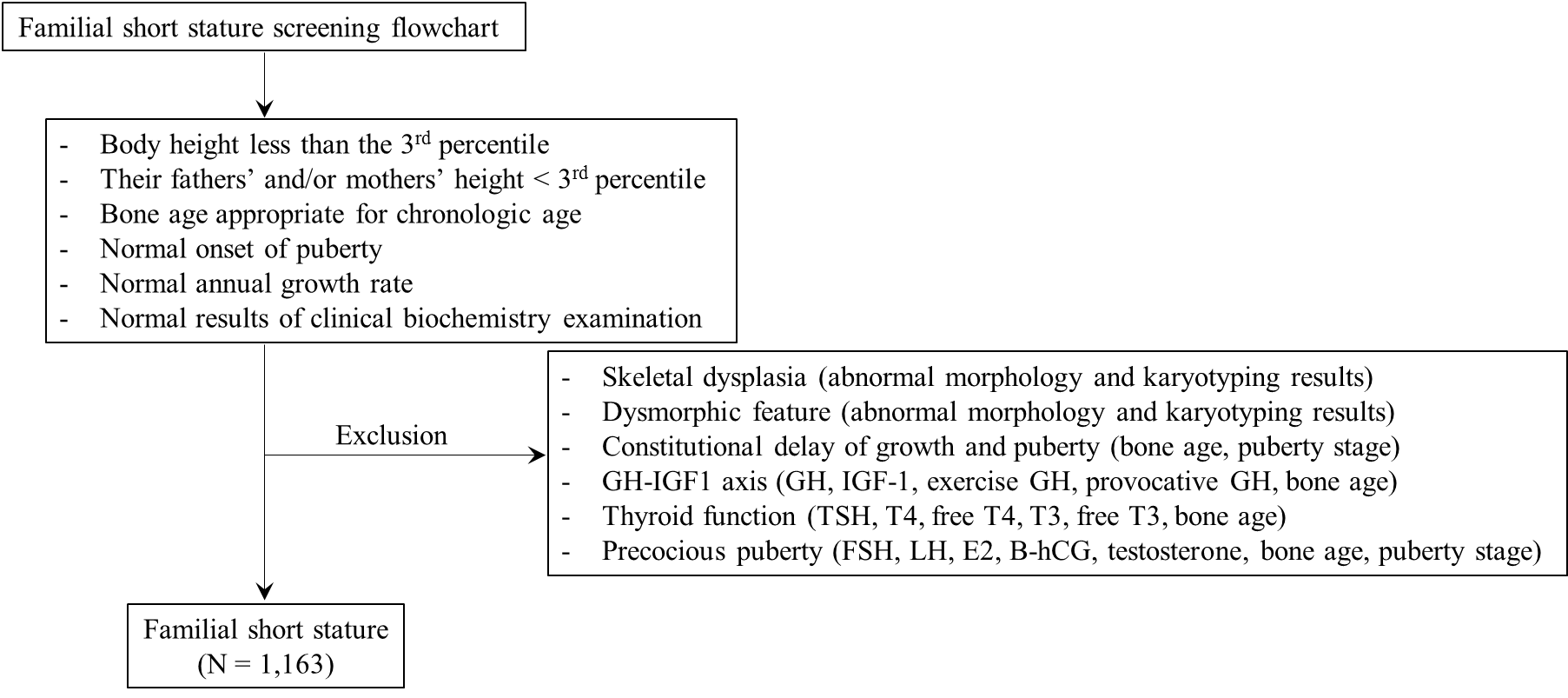 	Supplementary Fig. 2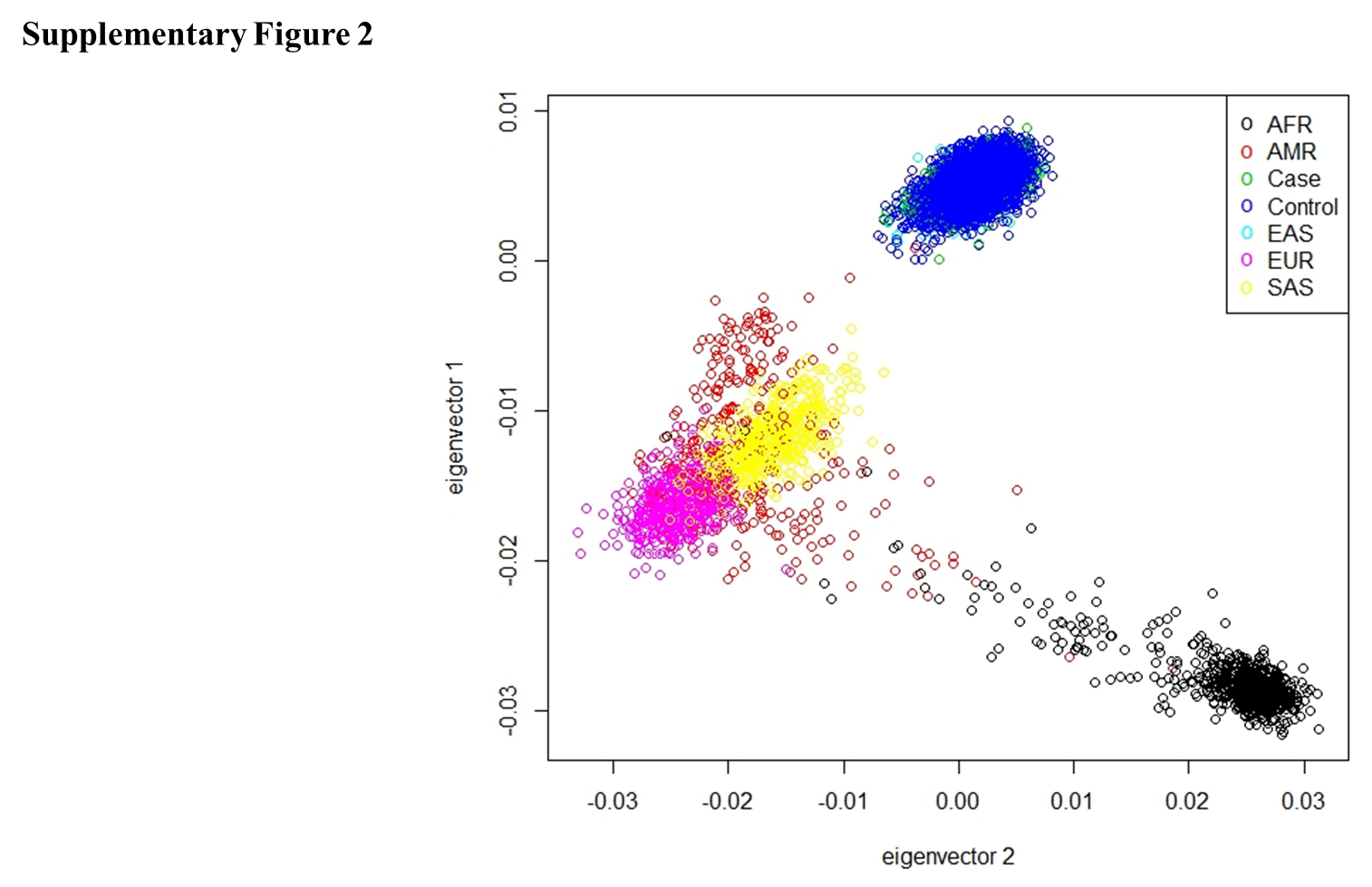 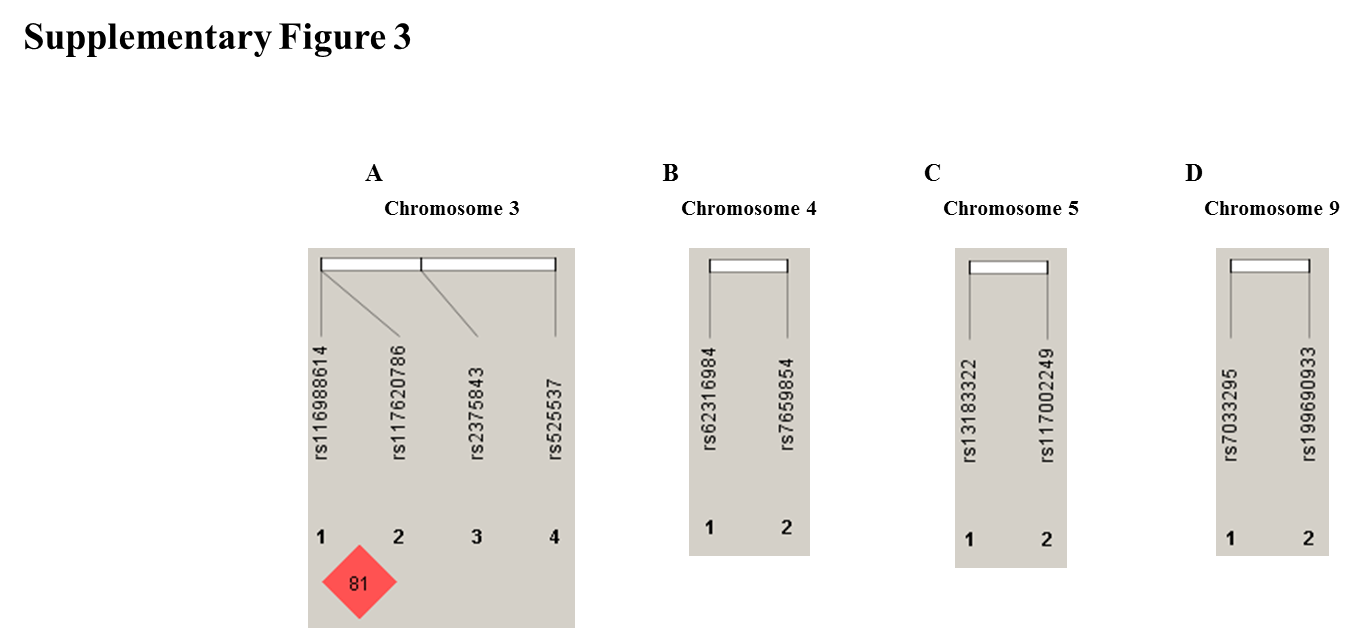 Supplementary Fig. 3Supplementary Fig. 4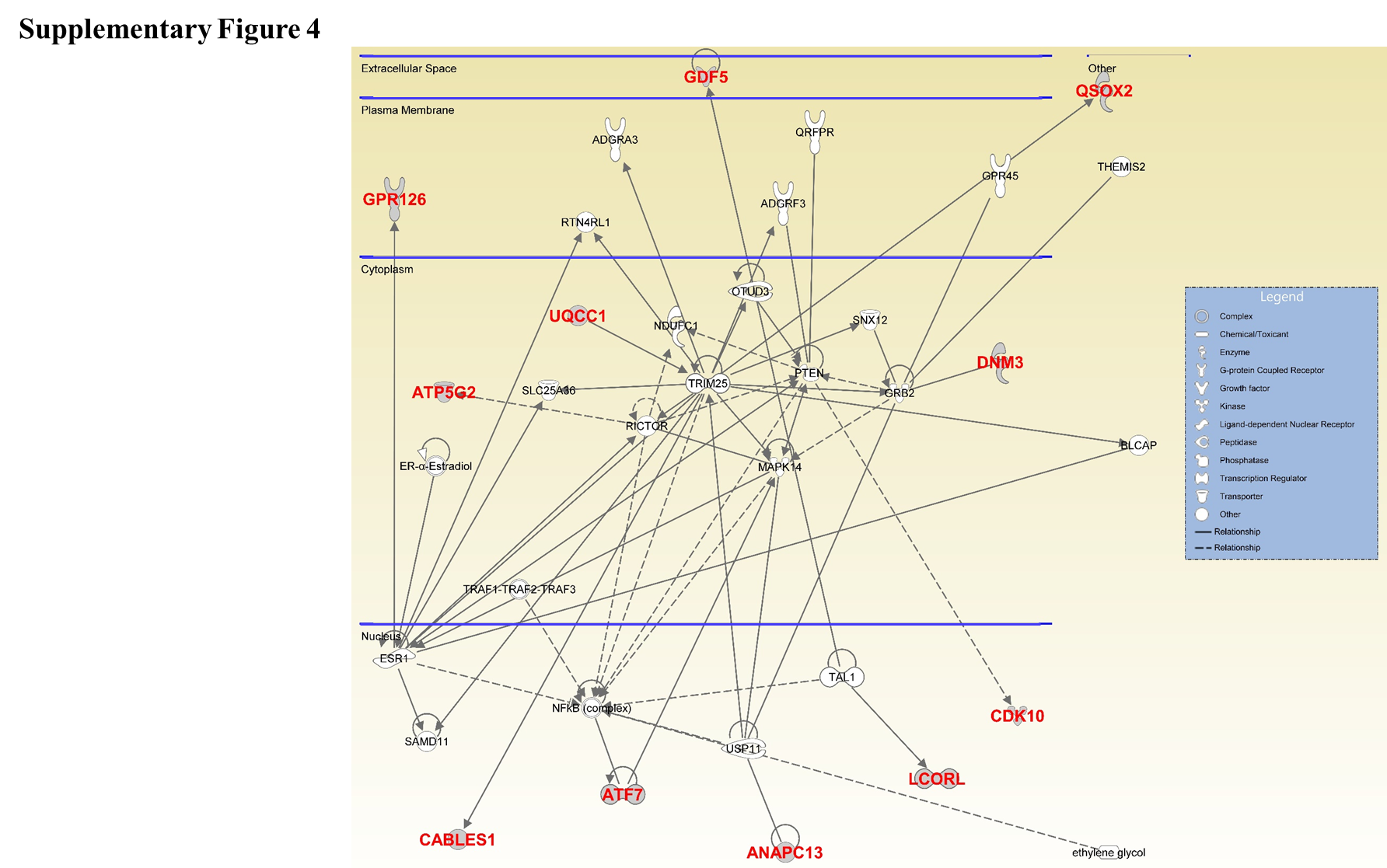 Supplementary Fig. 5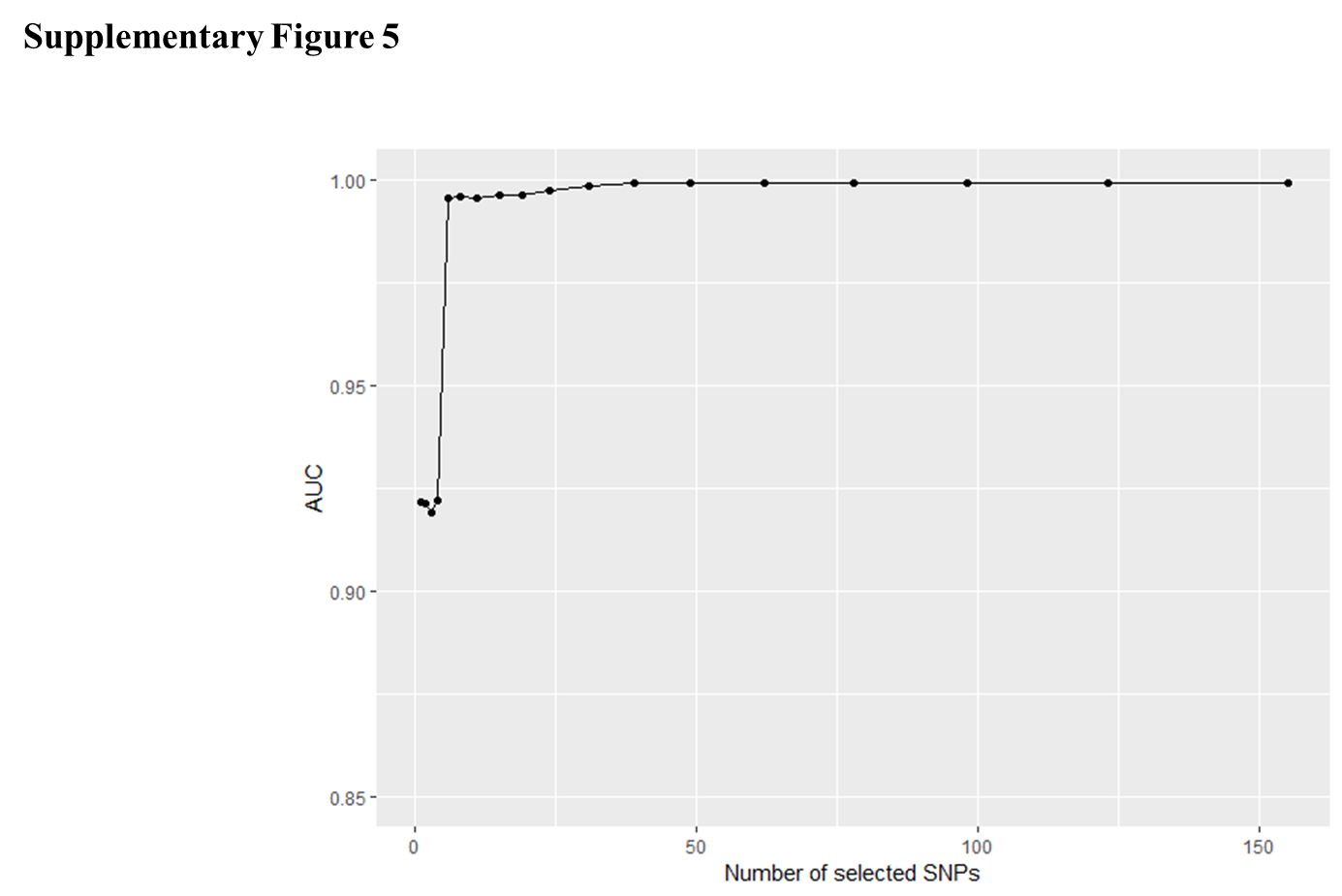 Supplementary Fig. 6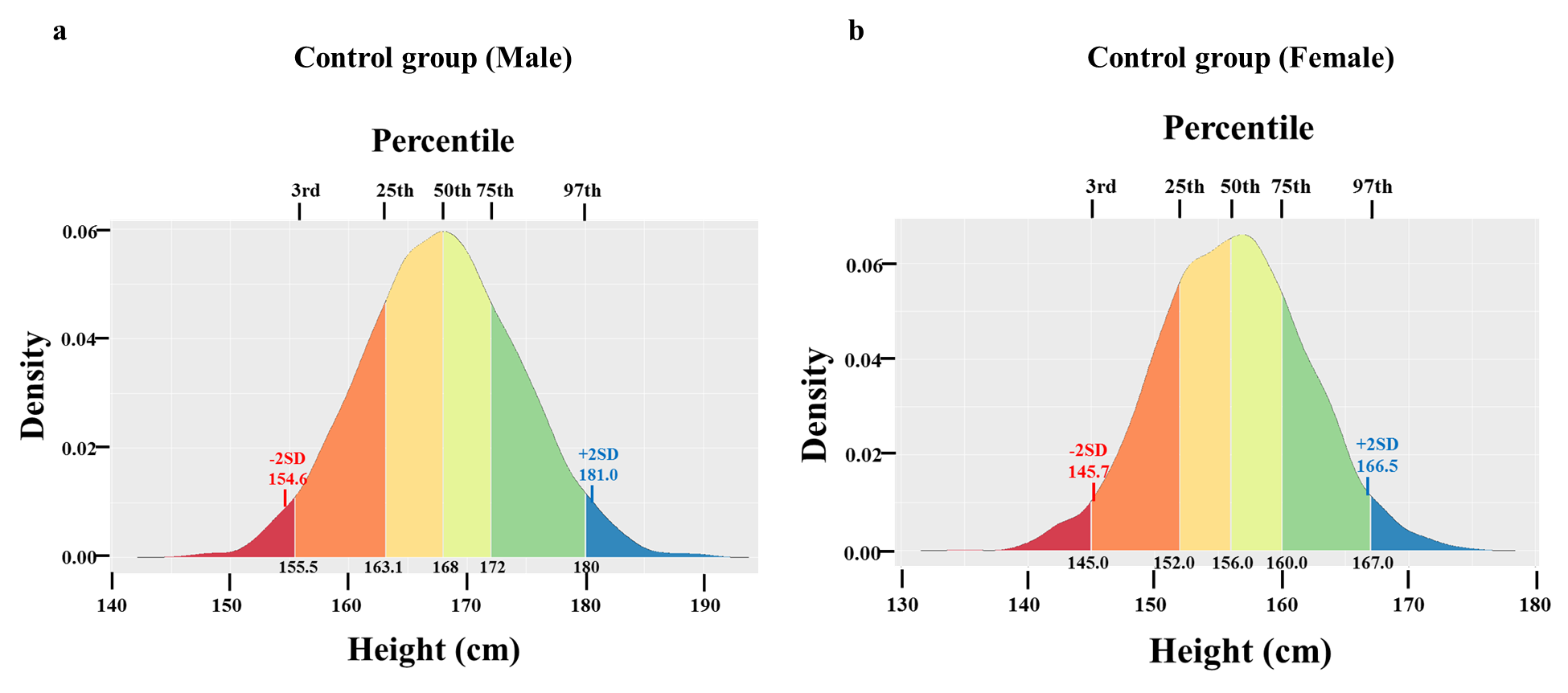 Supplementary Fig. 7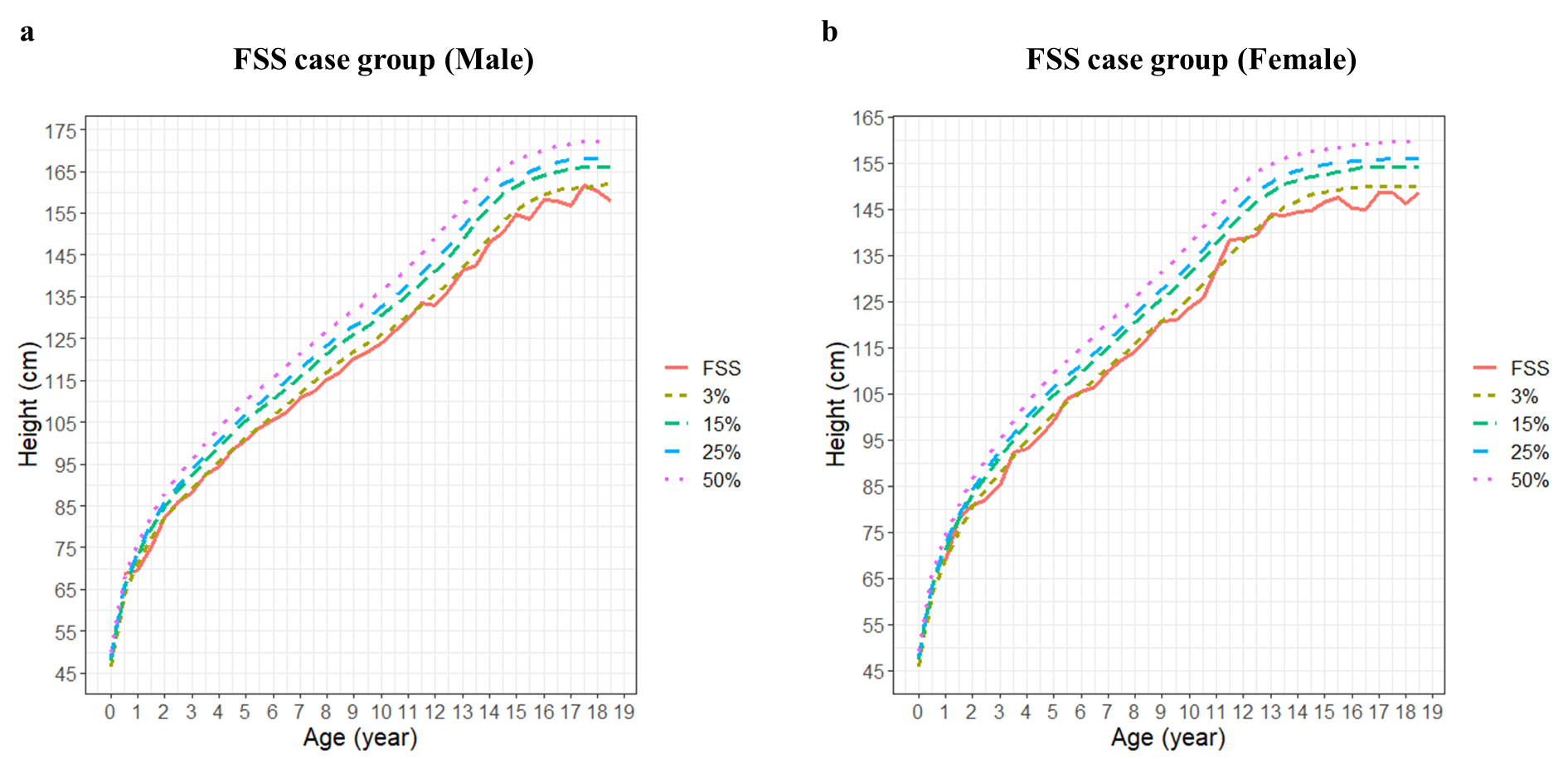 Supplementary Fig. 8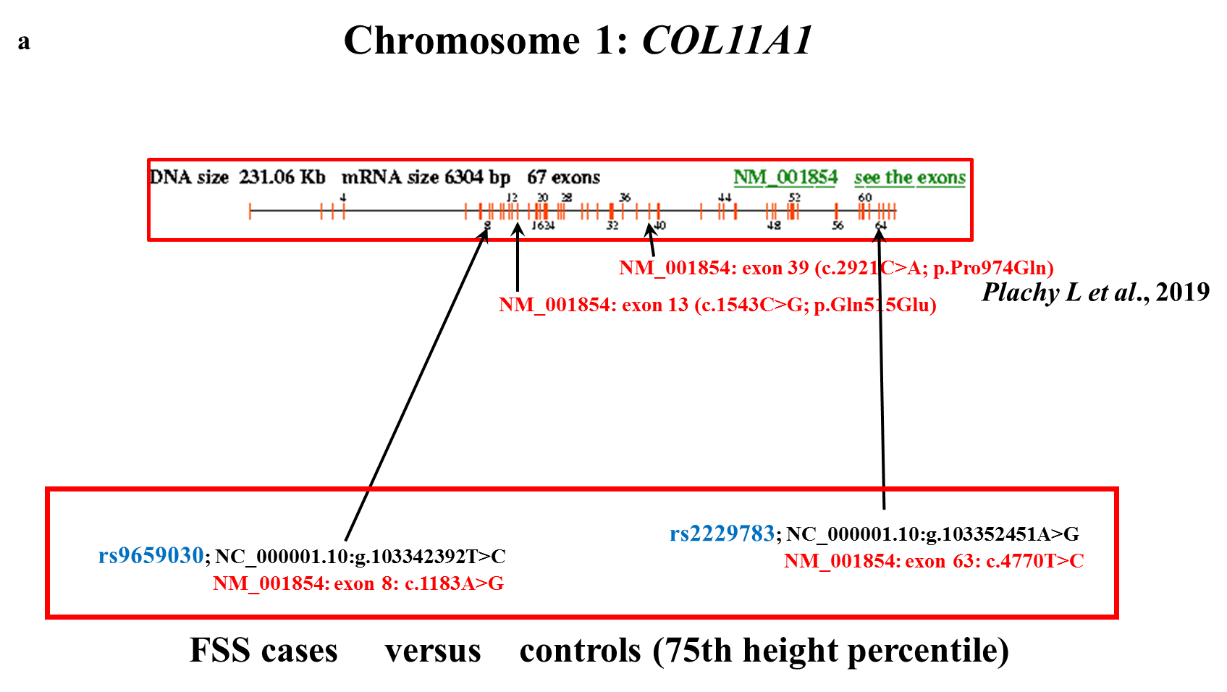 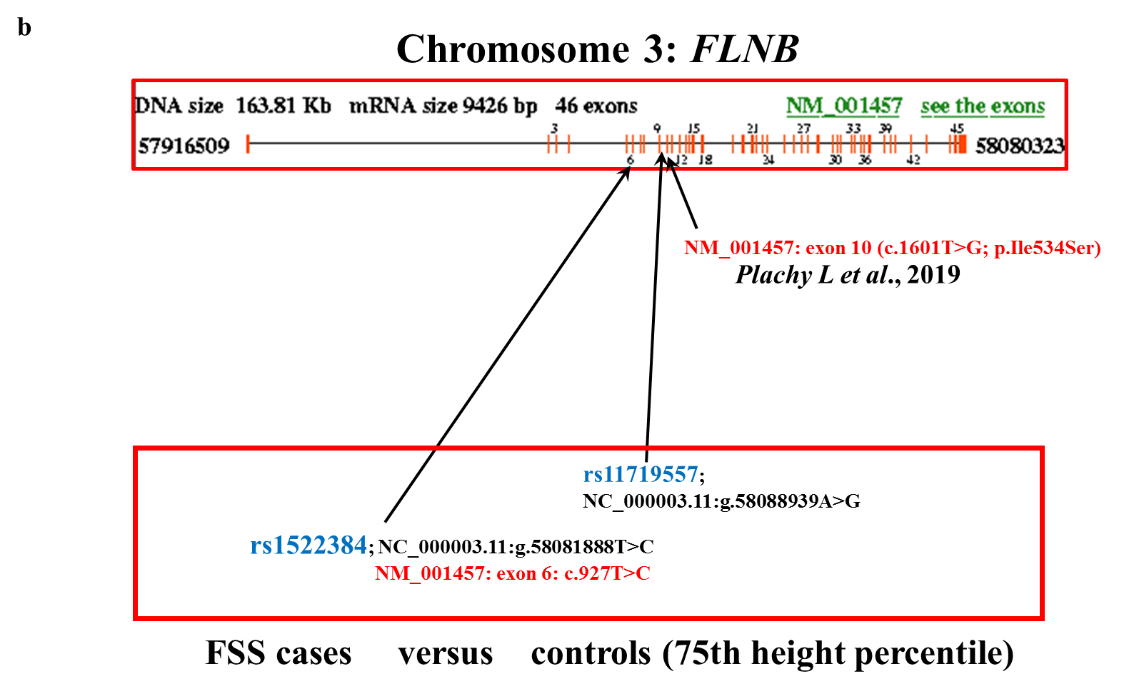 Supplementary Fig. 8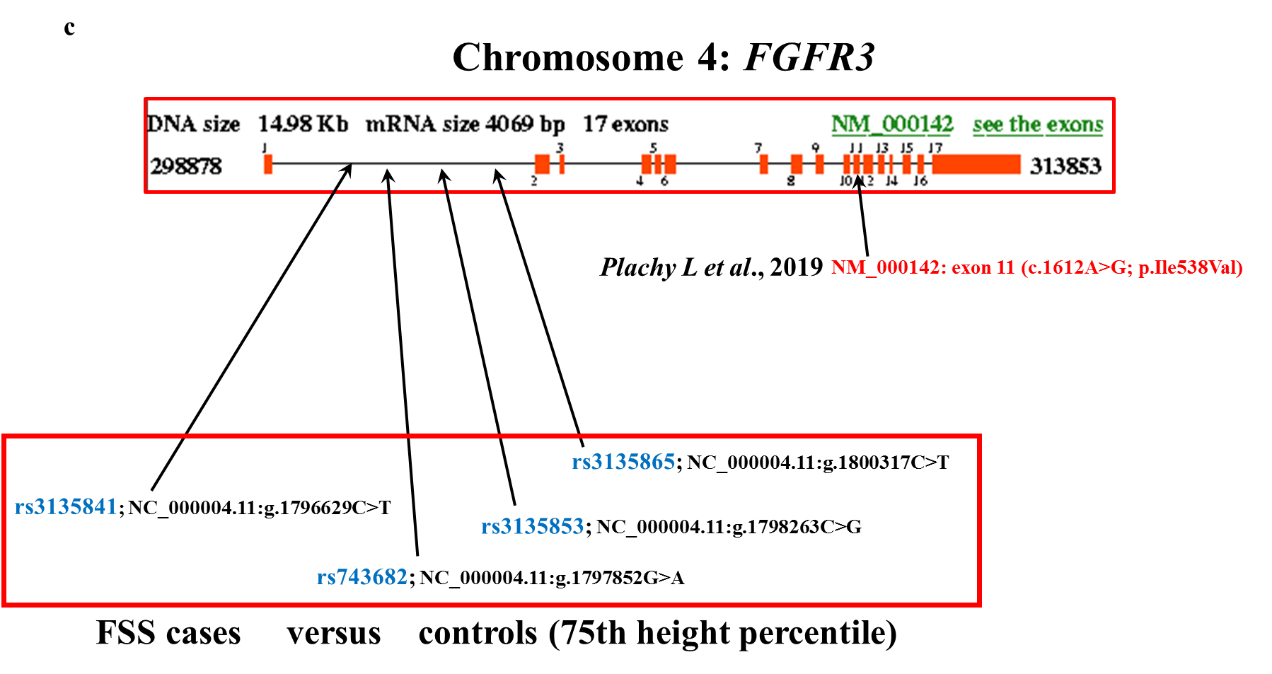 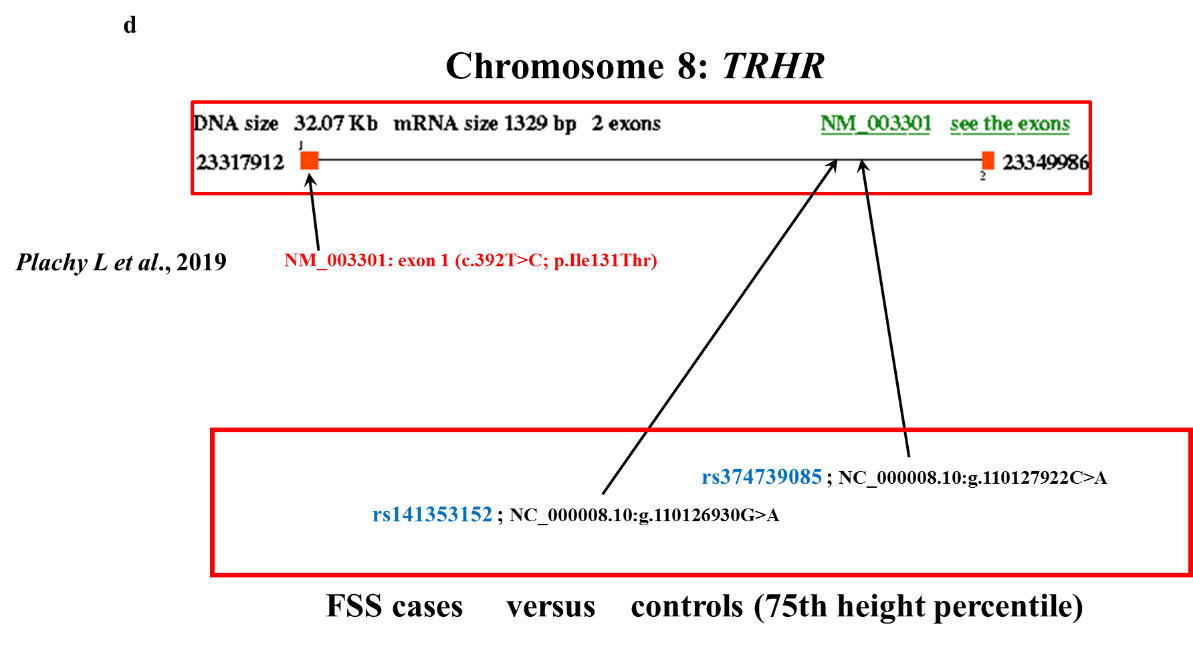 Supplementary Fig. 8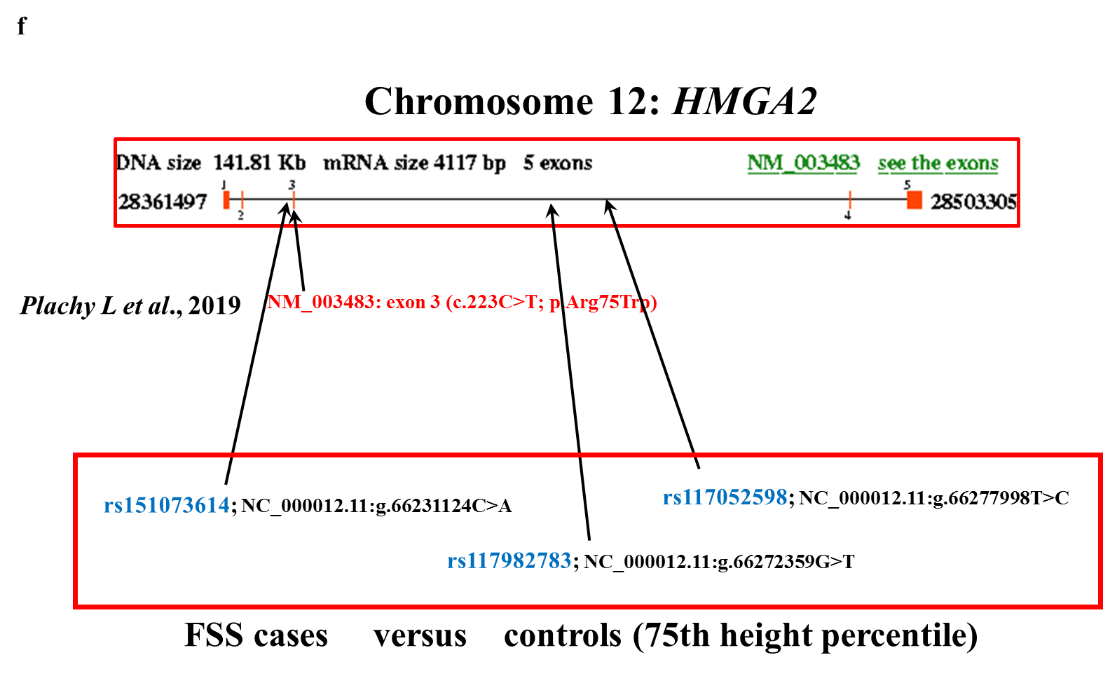 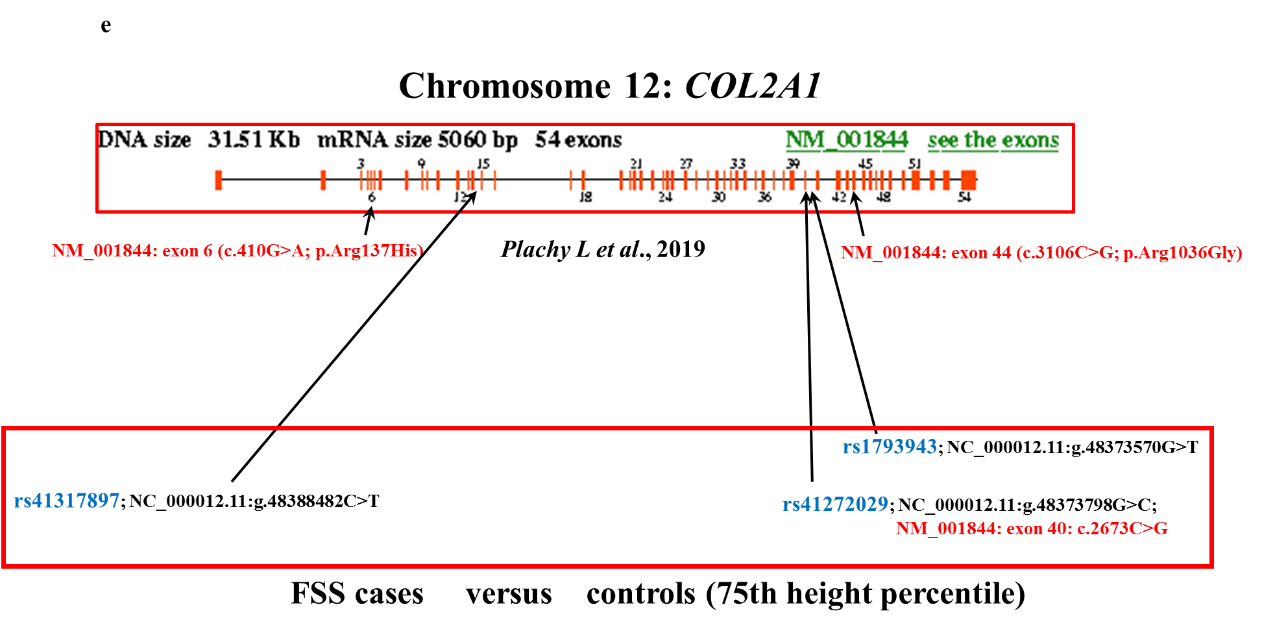 Supplementary Fig. 8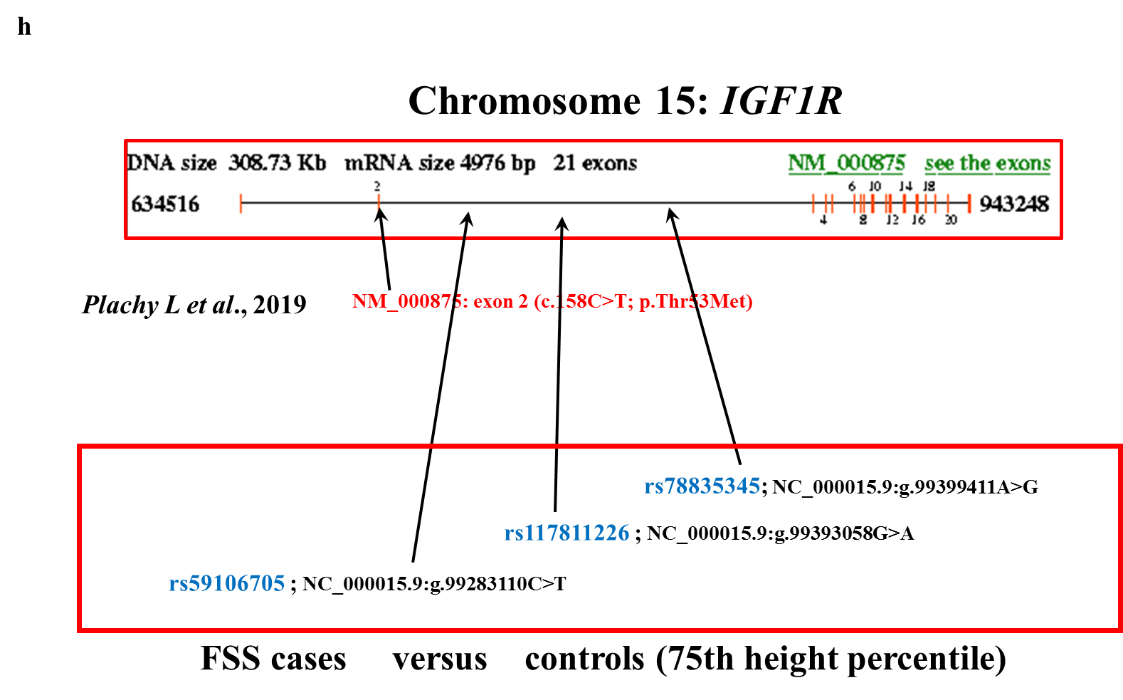 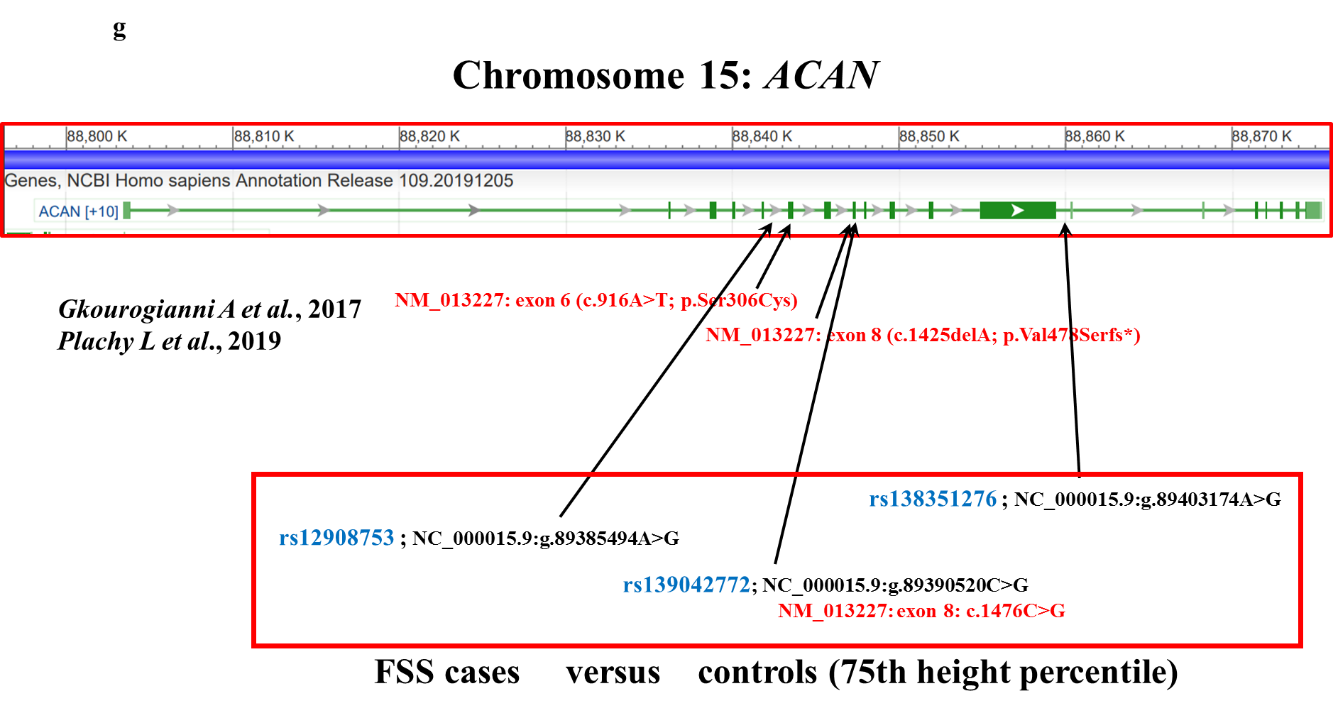 Supplementary Fig. 8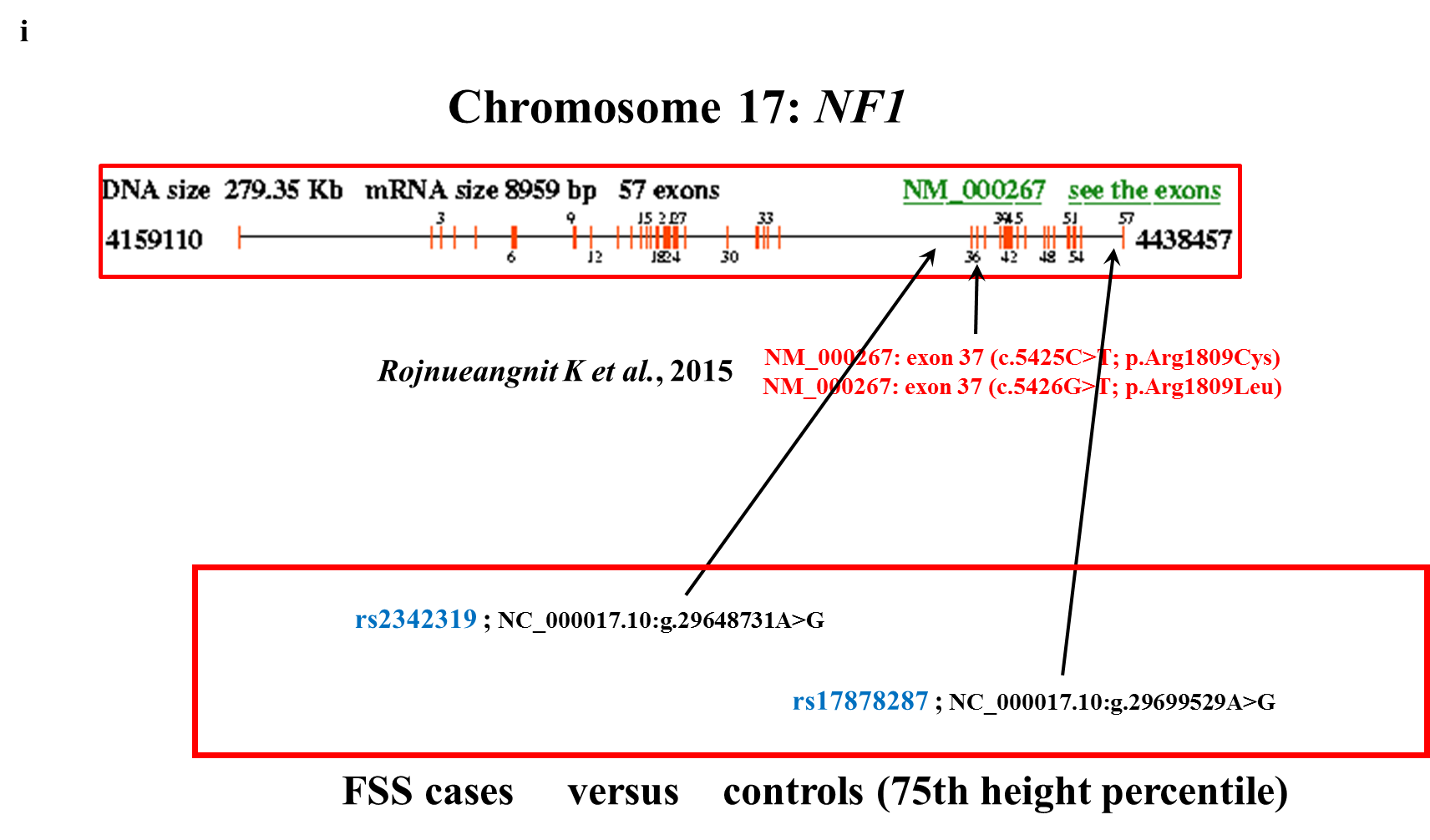 Significant correlations (p < 0.05) were in bold and italic font.Supplementary Table 1 Top 155 SNPs associated with FSS risk in the training group (p value < 1.00E-10 under the Cochran-Armitage trend model) Supplementary Table 1 Top 155 SNPs associated with FSS risk in the training group (p value < 1.00E-10 under the Cochran-Armitage trend model) Supplementary Table 1 Top 155 SNPs associated with FSS risk in the training group (p value < 1.00E-10 under the Cochran-Armitage trend model) Supplementary Table 1 Top 155 SNPs associated with FSS risk in the training group (p value < 1.00E-10 under the Cochran-Armitage trend model) Supplementary Table 1 Top 155 SNPs associated with FSS risk in the training group (p value < 1.00E-10 under the Cochran-Armitage trend model) Supplementary Table 1 Top 155 SNPs associated with FSS risk in the training group (p value < 1.00E-10 under the Cochran-Armitage trend model) Supplementary Table 1 Top 155 SNPs associated with FSS risk in the training group (p value < 1.00E-10 under the Cochran-Armitage trend model) Supplementary Table 1 Top 155 SNPs associated with FSS risk in the training group (p value < 1.00E-10 under the Cochran-Armitage trend model) Supplementary Table 1 Top 155 SNPs associated with FSS risk in the training group (p value < 1.00E-10 under the Cochran-Armitage trend model) Supplementary Table 1 Top 155 SNPs associated with FSS risk in the training group (p value < 1.00E-10 under the Cochran-Armitage trend model) Supplementary Table 1 Top 155 SNPs associated with FSS risk in the training group (p value < 1.00E-10 under the Cochran-Armitage trend model) No.SNP (rs ID)GeneChr.PositionMinor alleleMajor alleleRisk alleleTraining group                                                      (Case: 930 and control: 856)Training group                                                      (Case: 930 and control: 856)Training group                                                      (Case: 930 and control: 856)No.SNP (rs ID)GeneChr.PositionMinor alleleMajor alleleRisk alleleOR95% CIp value1rs4622073EVI5193255073AGG2.52 (2- 3.13)4.43E-162rs2010827081142535974CGC4.51 (3.09- 6.58)6.56E-153rs104498671142565449CAC5.55 (3.98- 7.73)4.92E-244rs45859951142659031CTC12.87 (7.25- 22.86)2.84E-185rs44200971142664625CTC8.96 (5.63- 14.24)1.92E-206rs1390154421142689086TGT9.88 (5.27- 18.52)8.89E-137rs673245211142794818TCT5.43 (3.77- 7.82)1.04E-198rs71274042LOC1053795661142853465AGA5.14 (3.41- 7.75)4.71E-159rs140176142LOC1053795661142879572AGA5.38 (3.59- 8.05)3.07E-1610rs150218945LOC1053798541143128113TCT8.77 (5.39- 14.26)2.03E-1811rs74821874LOC1053798541143131979TGT5.37 (4.08- 7.08)8.35E-3312rs71660192LOC1053798541143149488AGA12.41 (7.58- 20.3)1.18E-2313rs141608358LOC1053798541143151447GTG6.85 (4.79- 9.8)5.89E-2614rs75471995LOC1053798541143151980AGA4.39 (2.91- 6.62)1.72E-1215rs74544199LOC1053798541143154281AGA7.03 (4.36- 11.34)1.40E-1516rs76552283LOC1053798541143161910TCT6.52 (4.52- 9.42)1.36E-2317rs1119265951143167374TAT6.09 (4.17- 8.88)7.33E-2118rs146508914LOC1053795211143185849ACA7.67 (4.86- 12.1)2.21E-1819rs78014566LOC1053795211143186352AGA10.52 (5.62- 19.68)1.85E-1320rs200671775LOC1010606321143195495GAG5.09 (3.71- 6.98)8.02E-2421rs798620091143205021TGT7.55 (4.58- 12.47)2.64E-1522rs2015649171143205920GTG5.52 (4- 7.62)2.72E-2523rs1482237121143208676CTC5.02 (3.67- 6.85)3.56E-2424rs1486292721143261043AGA6.36 (4.53- 8.93)1.50E-2625rs2019998601143281197AGA10.67 (7.18- 15.87)1.41E-3126rs1478335541143285256GTG6.62 (4.82- 9.1)1.56E-3127rs1995613831143289935CTC3.43 (2.63- 4.47)7.15E-2028rs1461580451143291855TGT6.56 (4.89- 8.79)2.87E-3629rs41119751143480922AGA3.33 (2.51- 4.43)1.14E-1630rs618001621143496406CGC8.15 (4.72- 14.06)4.99E-1431rs3723575911143521861CAC14.24 (7.44- 27.27)1.13E-1532rs1413252551143535987CGC11.36 (6.93- 18.61)5.33E-2233rs66921771143543213AGA8.41 (4.96- 14.25)2.71E-1534rs1433222831144569143TAT4.31 (2.96- 6.27)2.26E-1435rs2019969221144574415AGA10.98 (7.59- 15.89)6.12E-3736rs61803821LOC1019297881144576635TCT6.20 (3.95- 9.74)2.25E-1537rs61807938LOC1079855231144604144GCG3.43 (2.46- 4.78)3.62E-1338rs61810918NBPF81144622265CGC6.07 (3.55- 10.39)4.40E-1139rs377298160NBPF81144693812TCT6.70 (4.1- 10.93)2.77E-1440rs75881026NBPF81144823593CGC20.64 (10.48- 40.64)2.01E-1841rs200653619 PDE4DIP1144975496AGA37.52 (20.9- 67.38)6.76E-3442rs2421992DNM31172241251TCC4.36 (3.85- 5)5.72E-9343rs916470243186201GAG2.06 (1.79- 2.38)4.82E-2444rs7586471243187097GCC1.87 (1.61- 2.17)8.21E-1845rs72803864243188738AGG2.16 (1.85- 2.5)1.47E-2346rs6745258243189207GTG1.95 (1.69- 2.25)5.74E-2047rs72876036243193939AGG2.12 (1.82- 2.44)1.54E-2248rs12479044243195684TCC2.12 (1.82- 2.5)7.05E-2149rs144499876290166821GAG10.31 (5.67- 18.75)2.08E-1450rs202128628291971930TCT9.89 (5.43- 18)6.79E-1451rs192483533292042920TCT8.30 (5.86- 11.75)7.92E-3352rs80278060292200690TCT9.89 (5.43- 18)6.79E-1453rs4093787292250974ACA10.53 (7.2- 15.41)7.35E-3454rs568977832148165961GTG2.27 (1.91- 2.68)2.71E-2155rs78760716398426047AGG5.30 (3.57- 7.69)1.54E-1556rs126322273109946440AGG4.12 (3.57- 4.76)6.59E-9557rs116988614COL6A53130092364GAG16.24 (11.4- 23.12)6.62E-5458rs138549875COL6A53130171337TCT4.78 (3.43- 6.67)3.36E-2059rs1176207863130222392AGA5.49 (3.81- 7.91)5.41E-2060rs2375843LOC1053741443145352404TCC3.87 (3.33- 4.55)1.40E-7061rs35510236LOC1053741443145354596CTT2.24 (1.96- 2.56)1.79E-3062rs5255373165355602CGG5.63 (4.55- 7.14)4.01E-6163rs13120387430108394CTT4.50 (3.85- 5.26)3.31E-8664rs79350708430111285TGT3.06 (2.55- 3.68)8.26E-3365rs13149049430121193TGG2.40 (2.08- 2.78)7.33E-3566rs2603171469350200GAG2.43 (1.9- 3.11)2.25E-1267rs2708672TMPRSS11E469363598CGC3.77 (2.92- 4.88)4.87E-2468rs2603153469365052GTG2.05 (1.73- 2.44)2.33E-1669rs2603151469367872AGA2.10 (1.73- 2.54)4.63E-1470rs2603150469368203AGA3.09 (2.36- 4.06)4.21E-1671rs367549135469373910CGC2.34 (2.04- 2.68)3.14E-3472rs62317942469374039GAG2.19 (1.87- 2.56)9.57E-2373rs201123031469381109GAG2.17 (1.89- 2.49)1.36E-2774rs4576087469384363TAT10.85 (7.13- 16.53)1.15E-2875rs12498676469386697GCG2.06 (1.81- 2.35)8.01E-2776rs28369093469391930AGA10.36 (7.34- 14.62)2.41E-4077rs62316984UGT2B17469412151GAG3.63 (2.83- 4.65)2.72E-2478rs367599822 UGT2B17 469412874GAA4.12 (3.45- 4.76)4.69E-6779rs4860964UGT2B17469417886GAG2.90 (2.48- 3.38)7.35E-4280rs62316989UGT2B17469420607TCT3.68 (3.03- 4.48)1.33E-3881rs12507219UGT2B17469427899CTC2.33 (1.88- 2.89)1.83E-1482rs150774660UGT2B17469434619CTT2.39 (2- 2.86)5.06E-2083rs56015043469440672TCT2.52 (2.05- 3.11)5.46E-1884rs28660525469442803CAC4.44 (3.55- 5.54)2.05E-3985rs13116034469447150GAG3.14 (2.35- 4.19)8.97E-1586rs6838228469453239AGA5.26 (4.09- 6.75)1.07E-3887rs10028930469467200TCT5.97 (4.24- 8.4)1.44E-2488rs9992446469467634GAG6.57 (4.93- 8.76)9.57E-3889rs10049957469481871TGT4.12 (2.98- 5.71)1.33E-1790rs10028199469489236GTG8.49 (5.02- 14.37)1.60E-1591rs10028205469489243GAG6.86 (3.96- 11.89)6.54E-1292rs7656288LOC105377267470055799TGG10.64 (9.09- 12.5)9.51E-13293rs7659854IQCM4150692140CTC5.71 (4.93- 6.61)2.42E-12094rs181734550939943TCC4.32 (3.7- 5)9.45E-10095rs109843LINC02062598320937ATA1.67 (1.46- 1.91)1.68E-1396rs754887365104949487TGT2.98 (2.18- 4.08)7.06E-1297rs131833225109237379CTC1.93 (1.65- 2.25)7.01E-1798rs1170022495145793167CTT10.21 (5.56- 20)4.53E-1399rs37760825149544045GAA1.78 (1.54- 2.04)3.22E-15100rs13360623CDX15149546141TCT2.11 (1.75- 2.53)1.79E-15101rs3776087SLC6A75149573365AGG2.45 (1.96- 3.03)4.00E-16102rs9396701OFCC169894397TGG2.21 (1.85- 2.63)1.75E-19103rs1202116673267169GTG3.98 (2.96- 5.35)6.07E-20104rs1147566673305403AGA5.29 (3.57- 7.85)1.22E-16105rs1202099673305719GAG7.34 (4.01- 13.44)1.07E-10106rs1147572673315247CAA2.14 (1.85- 2.44)8.34E-25107rs285686156115268102TCT4.14 (3.05- 5.62)5.80E-20108rs1441875386115273675AGA3.10 (2.41- 3.99)9.74E-19109rs1902433016133764383CTC3.50 (2.66- 4.6)4.59E-19110rs714179714182592AGG9.37 (7.69- 11.11)4.62E-130111rs11975201751674358TCC4.66 (3.7- 5.88)8.10E-45112rs2382602762004213AGG2.76 (2.08- 3.57)4.46E-13113rs10953229797396284GAA1.71 (1.49- 1.96)6.57E-15114rs21569417142202479CGG2.51 (2.17- 2.94)2.76E-34115rs69540897142205841ATA1.93 (1.65- 2.26)2.19E-16116rs9754947142222582GAA1.95 (1.69- 2.22)5.83E-21117rs607463557142223632GCG5.20 (3.64- 7.43)1.44E-19118rs3614917142259507AGG2.09 (1.79- 2.44)1.39E-19119rs1441423357142270601AGA2.53 (2.07- 3.09)1.06E-19120rs4922003LOC100128993819072672TCC2.74 (2.38- 3.13)6.12E-46121rs301LPL819816934CTC1.85 (1.59- 2.15)7.76E-16122rs2122989ADAM2839601806CTT2.00 (1.72- 2.33)1.02E-18123rs10092277857727744CTT5.46 (4.35- 6.67)2.19E-58124rs703329592407693TGG4.94 (4- 6.25)2.61E-43125rs4008868ANKRD18B933556610AGG3.62 (2.94- 4.55)1.08E-32126rs139695525ANKRD18B933566517AGG3.82 (2.7- 5.26)3.00E-14127rs10971568ANKRD18B933571779AGG4.07 (3.23- 5)8.94E-34128rs12378940ANKRD18B933573212AGA2.29 (1.88- 2.78)8.78E-17129rs201640679940037431CTC4.52 (3.25- 6.3)3.92E-19130rs142487483940642471TCT3.58 (2.59- 4.96)1.41E-14131rs147881953940679139GAG4.79 (3.46- 6.62)2.68E-21132rs141862937940804323CAC6.36 (4.52- 8.94)1.87E-26133rs149902530941232101TCT4.80 (3.25- 7.08)2.98E-15134rs114566304CNTNAP3B943708629CGC3.77 (2.69- 5.29)1.57E-14135rs146120946 CNTNAP3B943750504AGA5.96 (4.31- 8.23)2.55E-27136rs78818376CNTNAP3B943851562AGA5.66 (3.99- 8.03)2.78E-22137rs189872889944074954TAT2.01 (1.72- 2.35)8.16E-19138rs58260886944123510TCT2.04 (1.75- 2.38)1.81E-19139rs73443649944161670GCG2.04 (1.75- 2.38)1.82E-19140rs28481838944170038TCT12.93 (6.94- 24.09)7.52E-16141rs28372615944216201TGT2.02 (1.73- 2.36)5.28E-19142rs58419287944237167CTC17.11 (7.93- 36.93)4.56E-13143rs12550878LOC101930090965615947AGA4.95 (3.39- 7.22)1.20E-16144rs199690933PGM5P2969132306TGT5.04 (3.36- 7.57)5.05E-15145rs201943742969274593GAG3.25 (2.59- 4.08)3.16E-24146rs7862659969463262GCG4.58 (3.17- 6.6)4.28E-16147rs367610145969610626AGA6.09 (4.59- 8.08)4.54E-36148rs150275650969787544TCT4.00 (2.89- 5.54)6.49E-17149rs145512386969794685TCT5.48 (3.89- 7.73)2.57E-22150rs200807988969879357TGT4.48 (3.16- 6.34)2.85E-17151rs200485294969985772TCT5.04 (3.36- 7.57)5.05E-15152rs201763386969986931GAG4.50 (3.1- 6.52)2.16E-15153rs1170953621158529724GTG15.78 (12.58- 19.79)3.82E-126154rs1621576LOC10798438411109938758AGG12.30 (10- 14.29)3.00E-127155rs128213591284721592ACC11.01 (9.09- 14.29)2.45E-122This analysis was under the additive inheritance model and these SNPs were ordered by the chromosome and position. The positions were based on the NCBI GRCh37 version. Gene was identified based on the gene containing the SNP or the closest gene (within 100 kb up- or downstream) to the SNP. This analysis was under the additive inheritance model and these SNPs were ordered by the chromosome and position. The positions were based on the NCBI GRCh37 version. Gene was identified based on the gene containing the SNP or the closest gene (within 100 kb up- or downstream) to the SNP. This analysis was under the additive inheritance model and these SNPs were ordered by the chromosome and position. The positions were based on the NCBI GRCh37 version. Gene was identified based on the gene containing the SNP or the closest gene (within 100 kb up- or downstream) to the SNP. This analysis was under the additive inheritance model and these SNPs were ordered by the chromosome and position. The positions were based on the NCBI GRCh37 version. Gene was identified based on the gene containing the SNP or the closest gene (within 100 kb up- or downstream) to the SNP. This analysis was under the additive inheritance model and these SNPs were ordered by the chromosome and position. The positions were based on the NCBI GRCh37 version. Gene was identified based on the gene containing the SNP or the closest gene (within 100 kb up- or downstream) to the SNP. This analysis was under the additive inheritance model and these SNPs were ordered by the chromosome and position. The positions were based on the NCBI GRCh37 version. Gene was identified based on the gene containing the SNP or the closest gene (within 100 kb up- or downstream) to the SNP. This analysis was under the additive inheritance model and these SNPs were ordered by the chromosome and position. The positions were based on the NCBI GRCh37 version. Gene was identified based on the gene containing the SNP or the closest gene (within 100 kb up- or downstream) to the SNP. This analysis was under the additive inheritance model and these SNPs were ordered by the chromosome and position. The positions were based on the NCBI GRCh37 version. Gene was identified based on the gene containing the SNP or the closest gene (within 100 kb up- or downstream) to the SNP. This analysis was under the additive inheritance model and these SNPs were ordered by the chromosome and position. The positions were based on the NCBI GRCh37 version. Gene was identified based on the gene containing the SNP or the closest gene (within 100 kb up- or downstream) to the SNP. This analysis was under the additive inheritance model and these SNPs were ordered by the chromosome and position. The positions were based on the NCBI GRCh37 version. Gene was identified based on the gene containing the SNP or the closest gene (within 100 kb up- or downstream) to the SNP. This analysis was under the additive inheritance model and these SNPs were ordered by the chromosome and position. The positions were based on the NCBI GRCh37 version. Gene was identified based on the gene containing the SNP or the closest gene (within 100 kb up- or downstream) to the SNP. FSS, familial short stature; SNP, single nucleotide polymorphism; OR, odds ratio; 95% CI, 95% confidence interval for odds ratio.FSS, familial short stature; SNP, single nucleotide polymorphism; OR, odds ratio; 95% CI, 95% confidence interval for odds ratio.FSS, familial short stature; SNP, single nucleotide polymorphism; OR, odds ratio; 95% CI, 95% confidence interval for odds ratio.FSS, familial short stature; SNP, single nucleotide polymorphism; OR, odds ratio; 95% CI, 95% confidence interval for odds ratio.FSS, familial short stature; SNP, single nucleotide polymorphism; OR, odds ratio; 95% CI, 95% confidence interval for odds ratio.FSS, familial short stature; SNP, single nucleotide polymorphism; OR, odds ratio; 95% CI, 95% confidence interval for odds ratio.FSS, familial short stature; SNP, single nucleotide polymorphism; OR, odds ratio; 95% CI, 95% confidence interval for odds ratio.FSS, familial short stature; SNP, single nucleotide polymorphism; OR, odds ratio; 95% CI, 95% confidence interval for odds ratio.FSS, familial short stature; SNP, single nucleotide polymorphism; OR, odds ratio; 95% CI, 95% confidence interval for odds ratio.FSS, familial short stature; SNP, single nucleotide polymorphism; OR, odds ratio; 95% CI, 95% confidence interval for odds ratio.FSS, familial short stature; SNP, single nucleotide polymorphism; OR, odds ratio; 95% CI, 95% confidence interval for odds ratio.Supplementary Table 2 Association of 678 human height-related SNPs with FSS risk in the training groupSupplementary Table 2 Association of 678 human height-related SNPs with FSS risk in the training groupSupplementary Table 2 Association of 678 human height-related SNPs with FSS risk in the training groupSupplementary Table 2 Association of 678 human height-related SNPs with FSS risk in the training groupSupplementary Table 2 Association of 678 human height-related SNPs with FSS risk in the training groupSupplementary Table 2 Association of 678 human height-related SNPs with FSS risk in the training groupSupplementary Table 2 Association of 678 human height-related SNPs with FSS risk in the training groupSupplementary Table 2 Association of 678 human height-related SNPs with FSS risk in the training groupSupplementary Table 2 Association of 678 human height-related SNPs with FSS risk in the training groupSupplementary Table 2 Association of 678 human height-related SNPs with FSS risk in the training groupSupplementary Table 2 Association of 678 human height-related SNPs with FSS risk in the training groupSupplementary Table 2 Association of 678 human height-related SNPs with FSS risk in the training groupSupplementary Table 2 Association of 678 human height-related SNPs with FSS risk in the training groupSupplementary Table 2 Association of 678 human height-related SNPs with FSS risk in the training groupNo.SNP (rs ID)GeneChr.PositionReferencePMID numberPopulationMinor alleleMajor alleleRisk allele Training group                    (Case: 930 and control: 856)Training group                    (Case: 930 and control: 856)Training group                    (Case: 930 and control: 856)No.SNP (rs ID)GeneChr.PositionReferencePMID numberPopulationMinor alleleMajor alleleRisk allele OR 95% CIp value1rs425277PRKCZ12069172    Wood AR et al., 201425282103EuropeanTCC1.03(0.9-1.18)6.48E-012rs9434723H6PD19292282    Wood AR et al., 201425282103EuropeanAGG1.04(0.87-1.25)6.42E-013rs10779751FRAP1111284336    Wood AR et al., 201425282103EuropeanAGA1.07(0.87-1.3)5.36E-014rs2284746MFAP2117306675He M et al., 201525429064EuropeanGCC1.13(1-1.27)4.88E-025rs3738814ATP13A2117331676He M et al., 201525429064AsianAGG1.14(1.02-1.29)2.60E-026rs12137162CAPZB119763396    Wood AR et al., 201425282103EuropeanACC1.05(0.93-1.18)4.59E-017rs3767141HSPG2122216279    Soranzo N et al., 200919343178EuropeanTCC1.05(0.94-1.17)3.82E-018rs1014987WNT4122498824    Wood AR et al., 201425282103EuropeanCGC1.04(0.94-1.15)4.80E-019rs2806561LUZP1123504795    Wood AR et al., 201425282103EuropeanGAA1.01(0.92-1.12)7.77E-0110rs1738475HTR1D123536891    Lango Allen H et al., 201020881960EuropeanGCC1.02(0.93-1.13)6.34E-0111rs4601530CLIC4125044111    Wood AR et al., 201425282103EuropeanTCT1.02(0.92-1.12)7.78E-0112rs926438TMEM57125753638Chan Y et al., 201525865494VariousTCC1.01(0.9-1.13)9.02E-0113rs7532866LIN28126741544    Lango Allen H et al., 201020881960EuropeanGAG1.19(1.02-1.4)2.90E-0214rs2219320HMGN2126803430    Wood AR et al., 201425282103EuropeanCTC1.09(0.94-1.28)2.56E-0115rs12119525SLC9A1127503662    Wood AR et al., 201425282103EuropeanATA1.01(0.85-1.2)9.03E-0116rs209918COL9A2140777842    Wood AR et al., 201425282103EuropeanAGG1.12(1-1.25)5.11E-0217rs6600365SCMH1141556253    Wood AR et al., 201425282103EuropeanCTT1.01(0.91-1.12)8.03E-0118rs2154319SCMH1141745770    Lango Allen H et al., 201020881960EuropeanCTC1.06(0.79-1.41)6.98E-0119rs3014219AKR1A1146024454    Wood AR et al., 201425282103EuropeanGAA1.06(0.96-1.18)2.66E-0120rs12855CDKN2C151440093    Wood AR et al., 201425282103EuropeanTCC1.17(0.98-1.4)8.84E-0221rs3013749GLIS1154072759    Cho YS  et al., 200919396169KoreanATA1(0.91-1.11)9.44E-0122rs6699417PKN2189123443    Lango Allen H et al., 201020881960EuropeanCTC1.05(0.95-1.16)3.60E-0123rs7551732PKN2189139041    Wood AR et al., 201425282103EuropeanTAT1.05(0.95-1.16)3.48E-0124rs12145922PKN2189146234    Lanktree MB et al., 201121194676EuropeanCAC1.05(0.95-1.16)3.45E-0125rs17113369RWDD3195787223    Wood AR et al., 201425282103EuropeanCTC1.02(0.86-1.21)8.43E-0126rs120472681103473494    Yang J et al., 201222426310EuropeanCGC1.01(0.86-1.2)8.81E-0127rs7517682COL11A11103519589    Wood AR et al., 201425282103EuropeanGAG1.01(0.86-1.19)8.87E-0128rs4338381COL11A11103572927He M et al., 201525429064East AsianGAG1.04(0.88-1.22)6.70E-0129rs7513464SPAG171118849762He M et al., 201525429064EuropeanCGC1.14(1.03-1.27)1.34E-0230rs9428104SPAG171118855587    Wood AR et al., 201425282103EuropeanAGA1.13(1.01-1.25)2.67E-0231rs1409156TBX151119491784Chan Y et al., 201525865494VariousAGG1(0.9-1.11)9.93E-0132rs21200031146690635    Yang J et al., 201222426310EuropeanTCT1.06(0.92-1.21)4.44E-0133rs6658763FMO51146692373    Wood AR et al., 201425282103EuropeanTCT1.07(0.93-1.23)3.64E-0134rs3767627OTUD7B1149938898    Wood AR et al., 201425282103EuropeanCTC1.06(0.95-1.18)2.80E-0135rs956796ANP32E1150186091Chan Y et al., 201525865494VariousAGA1.01(0.91-1.12)8.70E-0136rs2298265ZNF6871151259043    Wood AR et al., 201425282103EuropeanTCC1.01(0.8-1.27)9.49E-0137rs120864481160393905    Yang J et al., 201222426310EuropeanGAG1.06(0.95-1.17)3.00E-0138rs6688100VANGL21160399586    Wood AR et al., 201425282103EuropeanCTC1.03(0.93-1.14)6.07E-0139rs4656220PRRX11170649277    Wood AR et al., 201425282103EuropeanCTC1.07(0.97-1.19)1.71E-0140rs17346452DNM31172053287    Lango Allen H et al., 201020881960EuropeanCTT1.16(0.71-1.91)5.44E-0141rs6694089DNM31172083881    Wood AR et al., 201425282103EuropeanAGG1.13(0.7-1.83)6.22E-0142rs12125882DNM31172141403    Wood AR et al., 201425282103EuropeanTAT1.05(0.93-1.19)4.60E-0143rs12410416DNM31172193820He M et al., 201525429064EuropeanCTT1.11(0.99-1.25)6.94E-0244rs2421992DNM31172241251    Wood AR et al., 201425282103EuropeanCTC6.04(5.35-6.82)0.00E+0045rs1325598PAPPA21176792249He M et al., 201525429064EuropeanAGA1.02(0.91-1.15)7.36E-0146rs1325596PAPPA21176794066    Wood AR et al., 201425282103EuropeanGAG1.02(0.9-1.14)8.02E-0147rs3814333GLT25D21184007119    Wood AR et al., 201425282103EuropeanTCC1.21(1.09-1.34)2.10E-0448rs1926872GLT25D21184018475He M et al., 201525429064EuropeanCTT1.25(1.13-1.38)1.00E-0549rs1046934TSEN151184023529    Lango Allen H et al., 201020881960EuropeanCAA1.25(1.13-1.38)2.00E-0550rs10048625MYT1L21775648    Wood AR et al., 201425282103EuropeanTCC1.02(0.92-1.13)7.34E-0151rs3885668KLF11210178479    Wood AR et al., 201425282103EuropeanCTC1.07(0.93-1.22)3.71E-0152rs2345835RDH14218574952    Wood AR et al., 201425282103EuropeanTCT1.06(0.95-1.17)2.84E-0153rs7601531219967944    Yang J et al., 201222426310EuropeanCTT1.04(0.94-1.15)4.50E-0154rs13006748WDR35220151819    Wood AR et al., 201425282103EuropeanCGG1.06(0.94-1.21)3.29E-0155rs6731333224113354    Yang J et al., 201222426310EuropeanTCT1.18(0.95-1.45)1.34E-0156rs7561273LOC388931224247514    Wood AR et al., 201425282103EuropeanAGA1.06(0.93-1.21)3.51E-0157rs2278483CENPO225040082    Wood AR et al., 201425282103EuropeanTCT1.08(0.94-1.24)2.72E-0158rs4665736RBJ225187599He M et al., 201525429064EuropeanCTT1.01(0.91-1.11)8.74E-0159rs1866146POMC225380573    Lanktree MB et al., 201121194676EuropeanAGA1.02(0.92-1.13)7.45E-0160rs2289195DNMT3A225463483    Wood AR et al., 201425282103EuropeanAGG1.01(0.9-1.14)8.69E-0161rs11694842DNMT3A225482970He M et al., 201525429064EuropeanGAA1.01(0.85-1.2)9.09E-0162rs10460566DNMT3A225483121Chan Y et al., 201525865494VariousGAA1.07(0.96-1.18)2.14E-0163rs6751657LTBP1233405151    Wood AR et al., 201425282103EuropeanCTT1.11(1-1.23)5.51E-0264rs3769528LTBP1233471192He M et al., 201525429064EuropeanGAG1.08(0.95-1.23)2.35E-0165rs6544089CDC42EP3237758745    Wood AR et al., 201425282103EuropeanTCC1.04(0.94-1.16)4.57E-0166rs7606245SLC8A1242018118He M et al., 201525429064East AsianGCG1.03(0.9-1.18)6.50E-0167rs9309101THADA243629612    Wood AR et al., 201425282103EuropeanGAA1.14(0.82-1.6)4.38E-0168rs2341459C2orf34244768202    Lango Allen H et al., 201020881960EuropeanCTT1.18(1.05-1.32)4.82E-0369rs12474201SOCS5246921285    Wood AR et al., 201425282103EuropeanAGA1.02(0.87-1.18)8.46E-0170rs4146922PNPT1256067182He M et al., 201525429064EuropeanTAA1.16(1.02-1.33)2.94E-0271rs1367226EFEMP1256089540Chan Y et al., 201525865494VariousAGG1.17(0.98-1.4)8.82E-0272rs2120335PPP3R1268495002    Wood AR et al., 201425282103EuropeanGAA1.01(0.91-1.12)8.69E-0173rs3771381ZNF638271560665He M et al., 201525429064East AsianATA1.19(1.08-1.32)6.40E-0474rs7568069ZNF638271584485    Wood AR et al., 201425282103EuropeanAGA1.22(1.09-1.36)4.00E-0475rs867529EIF2AK3288913273He M et al., 201525429064EuropeanCGG1.02(0.92-1.12)7.43E-0176rs11684404EIF2AK3288924622    Wood AR et al., 201425282103EuropeanTCC1.01(0.91-1.11)9.06E-0177rs13388725GCC22109047190    Wood AR et al., 201425282103EuropeanAGG1.07(0.87-1.32)5.41E-0178rs540652NOSTRIN2169707428    Wood AR et al., 201425282103EuropeanCTC1.02(0.92-1.12)7.69E-0179rs12987566METTL82172152646    Wood AR et al., 201425282103EuropeanTCT1.01(0.79-1.29)9.51E-0180rs6746356SP32174815898    Wood AR et al., 201425282103EuropeanCAA1.02(0.8-1.29)8.88E-0181rs7567851PDE11A2178684720    Wood AR et al., 201425282103EuropeanCGC1.16(1-1.35)5.10E-0282rs12693589STAT12191832662    Wood AR et al., 201425282103EuropeanCTT1.05(0.95-1.16)3.39E-0183rs6435143NOP5/NOP582203194256    Wood AR et al., 201425282103EuropeanACA1.1(0.98-1.23)1.09E-0184rs4425077FN12216410516    Wood AR et al., 201425282103EuropeanGCC1.03(0.94-1.14)5.14E-0185rs12329133TNP12217935116Chan Y et al., 201525865494VariousTCT1.02(0.86-1.21)8.33E-0186rs1351164TNS12218271898    Lango Allen H et al., 201020881960EuropeanTCC1.01(0.91-1.12)8.78E-0187rs994533TNS12218284278    Wood AR et al., 201425282103EuropeanGCC1.08(0.96-1.21)2.18E-0188rs992157PNKD/TMBIM12219154781    Wood AR et al., 201425282103EuropeanGAA1.02(0.92-1.13)6.72E-0189rs2305833VIL12219305404    Wood AR et al., 201425282103EuropeanGCG1.04(0.93-1.17)4.93E-0190rs611203PLCD42219472325He M et al., 201525429064EuropeanGAG1.05(0.93-1.18)4.02E-0191rs1541777TTLL42219587291    Yang J et al., 201222426310EuropeanGAG1.13(0.98-1.3)1.03E-0192rs4674354CCDC1082219903723Chan Y et al., 201525865494VariousTCT1.11(1-1.22)4.88E-0293rs6741325CCDC1082219907699    Yang J et al., 201222426310EuropeanGCC1.02(0.88-1.18)7.87E-0194rs12470505CCDC1082219908369    Wood AR et al., 201425282103EuropeanGTT1.02(0.88-1.18)8.08E-0195rs7588654NHEJ12219983030He M et al., 201525429064EuropeanCTT1.12(1.01-1.24)2.48E-0296rs6753739SLC23A32220028900He M et al., 201525429064EuropeanGAG1.12(1.01-1.23)3.12E-0297rs6761041SERPINE22225030129    Wood AR et al., 201425282103EuropeanTCC1(0.91-1.11)9.34E-0198rs2629046SERPINE22225047744    Lango Allen H et al., 201020881960EuropeanTCC1.03(0.93-1.14)6.05E-0199rs4973429C2orf522232377818    Wood AR et al., 201425282103EuropeanGTT1.03(0.93-1.15)5.80E-01100rs3116168DIS3L22232989831    Wood AR et al., 201425282103EuropeanCTT1.04(0.92-1.17)5.70E-01101rs3103296DIS3L22233034495    Lanktree MB et al., 201121194676EuropeanTCC1.16(1.04-1.3)8.53E-03102rs6728302DIS3L22233053961He M et al., 201525429064European, East AsianAGG1.17(1.06-1.3)2.19E-03103rs2343240DIS3L22233087483    Wood AR et al., 201425282103EuropeanCTC1.11(1-1.22)5.43E-02104rs4676386KIF1A2241774986    Yang J et al., 201222426310EuropeanACC1.01(0.9-1.12)9.21E-01105rs4344931AGXT2241818527    Wood AR et al., 201425282103EuropeanACA1.08(0.97-1.21)1.65E-01106rs2633761ITPR134728104Chan Y et al., 201525865494VariousAGG1.03(0.88-1.2)7.46E-01107rs6772112311641535    Yang J et al., 201222426310EuropeanCTC1.03(0.88-1.2)7.12E-01108rs13078528VGLL4311646954    Wood AR et al., 201425282103EuropeanGAG1.04(0.89-1.21)6.08E-01109rs9816693VILL338047954    Wood AR et al., 201425282103EuropeanCGG1.07(0.89-1.28)4.86E-01110rs3915129CTNNB1341243742    Wood AR et al., 201425282103EuropeanGTG1.02(0.91-1.15)7.20E-01111rs2240919ITIH3352831701    Wood AR et al., 201425282103EuropeanGCC1.06(0.96-1.18)2.56E-01112rs2336725RTF1353118739    Lango Allen H et al., 201020881960EuropeanCTT1.13(1-1.26)4.29E-02113rs2581830RFT1353134098    Wood AR et al., 201425282103EuropeanTCC1.15(1.02-1.29)1.80E-02114rs2034172WNT5A355411763    Wood AR et al., 201425282103EuropeanAGG1.08(0.93-1.25)3.31E-01115rs4681933356660229    Yang J et al., 201222426310EuropeanAGA1.06(0.8-1.4)6.99E-01116rs9835332C3orf63356667682    Wood AR et al., 201425282103EuropeanGCG1.06(0.8-1.4)6.99E-01117rs1098018FLNB357979767    Lei SF et al., 200919039035EuropeanGTT1.08(0.85-1.36)5.48E-01118rs1718460FLNB358006413    Lei SF et al., 200919039035EuropeanAGG1.12(0.88-1.42)3.64E-01119rs1658351FLNB358013573    Wood AR et al., 201425282103EuropeanCTT1.12(0.89-1.41)3.38E-01120rs865726FLNB358018879    Lei SF et al., 200919039035EuropeanCTT1.12(0.89-1.41)3.38E-01121rs839232FLNB358020826    Lei SF et al., 200919039035EuropeanTAA1.1(0.88-1.39)3.98E-01122rs4681784FLNB358071644    Lei SF et al., 200919039035EuropeanCAA1.22(0.89-1.68)2.23E-01123rs3772993FLNB358114884    Lei SF et al., 200919039035EuropeanCTC1.05(0.88-1.24)6.00E-01124rs17806888SUCLG2367416322    Wood AR et al., 201425282103EuropeanCTC1.02(0.78-1.32)8.93E-01125rs2175513FAM19A1368622366    Wood AR et al., 201425282103EuropeanGAG1.01(0.91-1.12)8.67E-01126rs12330322RYBP372455355    Wood AR et al., 201425282103EuropeanTCC1.04(0.93-1.16)4.84E-01127rs7633464DCBLD2398715823    Wood AR et al., 201425282103EuropeanAGA1.05(0.93-1.18)4.55E-01128rs1797625C3orf173112826415    Wood AR et al., 201425282103EuropeanATA1.05(0.94-1.16)3.91E-01129rs1546391ZBTB203114697457    Wood AR et al., 201425282103EuropeanGCC1.23(0.95-1.59)1.16E-01130rs4974480ANAPC133134178562    Wood AR et al., 201425282103EuropeanATA1.21(1.08-1.35)9.50E-04131rs7632381ZBTB38, ACPL23141106063  Kim JJ et al., 201019893584KoreanCTT1.27(1.13-1.42)3.00E-05132rs1344672ZBTB38, ACPL23141125705  Kim JJ et al., 201019893584KoreanGCC1.27(1.14-1.43)2.00E-05133rs936339PCOLCE23142535505    Wood AR et al., 201425282103EuropeanTCT1.11(1-1.24)5.75E-02134rs4325879CCNL13156851984    Wood AR et al., 201425282103EuropeanCTC1.09(0.99-1.21)8.60E-02135rs16828478SHOX23157591239    Cho YS  et al., 200919396169KoreanTCT1.02(0.87-1.2)8.00E-01136rs98189413157686457    Yang J et al., 201222426310EuropeanAGG1.1(0.99-1.21)6.94E-02137rs6441170SHOX23157806960    Wood AR et al., 201425282103EuropeanTCC1.12(1.01-1.24)3.27E-02138rs3958122SLBP41693931    Wood AR et al., 201425282103EuropeanCTC1.01(0.91-1.13)8.29E-01139rs867245POLN42218888    Wood AR et al., 201425282103EuropeanGCG1.05(0.95-1.16)3.73E-01140rs868489MGC2187447055253    Wood AR et al., 201425282103EuropeanTCC1.08(0.97-1.22)1.70E-01141rs6829680AFAP147912333    Wood AR et al., 201425282103EuropeanAGG1.05(0.85-1.29)6.42E-01142rs2302580CPZ48608634    Wood AR et al., 201425282103EuropeanTCT1.08(0.98-1.2)1.22E-01143rs763318RAB28412963574    Wood AR et al., 201425282103EuropeanAGA1.03(0.94-1.14)5.24E-01144rs16895802NCAPG417815889He M et al., 201525429064European, East AsianGCG1.13(0.99-1.3)7.89E-02145rs6854334LCORL417861210    Soranzo N et al., 200919343178EuropeanCTC1.15(1-1.31)5.04E-02146rs6817306LCORL417868058    Soranzo N et al., 200919343178EuropeanCTC1.13(0.99-1.3)7.11E-02147rs13131350LCORL417877487He M et al., 201525429064European, East AsianGAG1.17(1.05-1.3)4.22E-03148rs7692995LCORL417936634    Wood AR et al., 201425282103EuropeanCTC1.12(0.97-1.28)1.15E-01149rs961014LCORL418010384Chan Y et al., 201525865494VariousGAA1.08(0.96-1.21)1.86E-01150rs16896276LCORL418015156    Yang J et al., 201222426310EuropeanATT1.08(0.97-1.19)1.45E-01151rs2011603NCAPG,LCORL418025484    Cho YS  et al., 200919396169KoreanGAA1.08(0.97-1.19)1.46E-01152rs6449353LCORL418033488    Lango Allen H et al., 201020881960EuropeanCTC1.12(0.98-1.29)1.08E-01153rs11096991RFC1439320631    Lanktree MB et al., 201121194676EuropeanCTC1.17(1.02-1.34)2.29E-02154rs2306596RFC1439343940    Wood AR et al., 201425282103EuropeanCAC1.22(1.1-1.35)1.80E-04155rs1996422FRYL448687351    Wood AR et al., 201425282103EuropeanGAA1.05(0.95-1.17)3.46E-01156rs13113518CLOCK456399648    Wood AR et al., 201425282103EuropeanTCT1.05(0.94-1.16)3.99E-01157rs4864546CLOCK456404127    Lanktree MB et al., 201121194676EuropeanGAG1.05(0.94-1.16)3.99E-01158rs2227901REST457798189He M et al., 201525429064EuropeanAGG1.14(1.02-1.26)1.67E-02159rs17081935C4orf14457823476    Wood AR et al., 201425282103EuropeanTCC1.15(1.03-1.27)1.11E-02160rs9993613ADAMTS3473476014    Wood AR et al., 201425282103EuropeanGTG1.04(0.94-1.15)4.55E-01161rs7697556ADAMTS3473515313    Lango Allen H et al., 201020881960EuropeanCTC1.04(0.94-1.15)4.82E-01162rs7661369482166066    Yang J et al., 201222426310EuropeanAGG1.14(0.99-1.3)6.87E-02163rs2011962RASGEF1B482220324He M et al., 201525429064EuropeanCAA1.12(0.97-1.28)1.14E-01164rs6813055DMP1488630031Chan Y et al., 201525865494VariousATA1.05(0.94-1.17)4.01E-01165rs10010325TET24106106353    Lango Allen H et al., 201020881960EuropeanCAA1.13(1.02-1.25)1.54E-02166rs2454206TET24106196951He M et al., 201525429064EuropeanGAA1.04(0.92-1.17)5.13E-01167rs12639764TET24106216205    Wood AR et al., 201425282103EuropeanCTT1.05(0.93-1.18)4.62E-01168rs21019754106216667    Yang J et al., 201222426310EuropeanAGA1.06(0.96-1.18)2.33E-01169rs7659107CAMK2D4114742249    Wood AR et al., 201425282103EuropeanGAA1.15(0.96-1.37)1.22E-01170rs11100790SMARCA54144442611    Wood AR et al., 201425282103EuropeanTCT1.1(0.99-1.21)8.34E-02171rs7654571HHIP4145321006    Wood AR et al., 201425282103EuropeanAGG1.03(0.93-1.14)5.82E-01172rs17720281HHIP4145543776    Yang J et al., 201222426310EuropeanTCC1.15(1.01-1.31)3.34E-02173rs7689420HHIP4145568352    Lango Allen H et al., 201020881960EuropeanTCT1.05(0.95-1.16)3.86E-01174rs4240326ANAPC104145839264    Wood AR et al., 201425282103EuropeanAGG1.18(1.05-1.33)5.41E-03175rs6823268ANAPC104145982563He M et al., 201525429064EuropeanGAA1.22(1.06-1.42)7.42E-03176rs13150868ESSPL4152180671Chan Y et al., 201525865494VariousTGT1.03(0.92-1.14)6.26E-01177rs17410035C5orf22531541142    Wood AR et al., 201425282103EuropeanTGG1.03(0.9-1.18)6.64E-01178rs1173735NPR3532771379    Yang J et al., 201222426310EuropeanGAA1.2(1.04-1.38)1.06E-02179rs1173736NPR3532771938    Lanktree MB et al., 201121194676EuropeanGAA1.2(1.04-1.38)1.18E-02180rs3811958NPR3532772043    Wood AR et al., 201425282103EuropeanGAA1.2(1.05-1.39)9.83E-03181rs9292468C5orf23532819073    Wood AR et al., 201425282103EuropeanTCC1.05(0.95-1.17)3.39E-01182rs13183624C5orf23532821168Chan Y et al., 201525865494VariousGAG1.13(1.02-1.25)1.61E-02183rs1173727NPR3532830521    Lango Allen H et al., 201020881960EuropeanTCC1.04(0.94-1.16)4.27E-01184rs11745439TARS533230034    Wood AR et al., 201425282103EuropeanGAA1.06(0.95-1.19)2.78E-01185rs1004202UGT3A2536065463Chan Y et al., 201525865494VariousGCC1.05(0.89-1.24)5.62E-01186rs301901NIPBL537046626    Wood AR et al., 201425282103EuropeanAGG1.15(1.04-1.27)6.24E-03187rs3812040DAB2539426020    Wood AR et al., 201425282103EuropeanCTT1.03(0.91-1.16)6.49E-01188rs6180GHR542719239He M et al., 201525429064East AsianACC1.1(0.99-1.22)8.30E-02189rs2961830ISL1550454732    Wood AR et al., 201425282103EuropeanATA1.03(0.92-1.15)6.43E-01190rs7704138SLC38A9554944262He M et al., 201525429064EuropeanTCC1(0.91-1.11)9.75E-01191rs7716219SLC38A9554955071    Wood AR et al., 201425282103EuropeanTCT1.04(0.93-1.15)5.29E-01192rs11958779SLC38A9555001899    Lango Allen H et al., 201020881960EuropeanAGG1(0.91-1.11)9.71E-01193rs162089DDX4555118675    Cho YS  et al., 200919396169KoreanCTC1.04(0.94-1.15)4.26E-01194rs2662027MIER3556254485    Wood AR et al., 201425282103EuropeanTGG1.05(0.94-1.18)3.91E-01195rs9291926PIK3R1567599656    Wood AR et al., 201425282103EuropeanGTG1.09(0.99-1.21)9.28E-02196rs12519505AP3B1577505876    Wood AR et al., 201425282103EuropeanTCT1.31(1.06-1.6)1.09E-02197rs32855FAM151B579836192    Wood AR et al., 201425282103EuropeanGAA1(0.9-1.11)9.66E-01198rs6894139MEF2C588327782    Wood AR et al., 201425282103EuropeanTGG1.19(1.07-1.31)1.01E-03199rs12186664PCSK1595630225    Wood AR et al., 201425282103EuropeanTAT1.03(0.93-1.14)5.86E-01200rs6594336FER5108073085Chan Y et al., 201525865494VariousCTT1.09(0.95-1.24)2.32E-01201rs274546SLC22A55131699867    Lango Allen H et al., 201020881960EuropeanGAA1.02(0.92-1.14)6.82E-01202rs5379305134348703    Yang J et al., 201222426310EuropeanTGG1.08(0.96-1.21)2.18E-01203rs4624820SPRY45141681788    Wood AR et al., 201425282103EuropeanAGA1.01(0.9-1.13)8.56E-01204rs4282339SLIT35168256240    Lango Allen H et al., 201020881960EuropeanAGA1.04(0.91-1.18)5.98E-01205rs4620037FGF185170875097    Wood AR et al., 201425282103EuropeanCAC1.07(0.94-1.22)2.77E-01206rs1529701FGF185171000977    Wood AR et al., 201425282103EuropeanTCT1.07(0.96-1.21)2.34E-01207rs12153391FBXW115171203438    Wood AR et al., 201425282103EuropeanACA1.05(0.95-1.16)3.79E-01208rs68850325172983279Chan Y et al., 201525865494VariousCGC1.07(0.91-1.26)4.04E-01209rs889014STC2-BOD15172984114He M et al., 201525429064EuropeanTCT1.08(0.91-1.27)3.75E-01210rs7733195FAM44B5172994624    Wood AR et al., 201425282103EuropeanAGA1.11(0.95-1.3)1.91E-01211rs65560795172997078    Yang J et al., 201222426310EuropeanAGA1.02(0.92-1.13)7.34E-01212rs65563015176527577Chan Y et al., 201525865494VariousGTG1.09(0.99-1.21)7.80E-02213rs11750568ADAMTS25178535713    Wood AR et al., 201425282103EuropeanAGG1.16(0.99-1.35)6.68E-02214rs932445GMDS62167225    Wood AR et al., 201425282103EuropeanTCC1.01(0.92-1.12)8.07E-01215rs163071GMDS62193062Chan Y et al., 201525865494VariousGCG1(0.86-1.17)9.72E-01216rs17603945RREB167213016    Wood AR et al., 201425282103EuropeanAGG1.17(0.9-1.5)2.37E-01217rs3812163BMP667725760    Lango Allen H et al., 201020881960EuropeanTAA1.01(0.89-1.14)9.16E-01218rs9328445BMP667792947Chan Y et al., 201525865494VariousTCC1(0.91-1.11)9.23E-01219rs9405356BMP667804377Chan Y et al., 201525865494VariousTCT1.01(0.91-1.12)8.55E-01220rs6921309618618735    Cho YS  et al., 200919396169KoreanACC1.08(0.96-1.22)2.09E-01221rs1865760SLC17A2625916979He M et al., 201525429064East AsianCTT1.08(0.96-1.21)1.86E-01222rs9393681TRIM38,HIST1H1A626008260    Cho YS  et al., 200919396169KoreanTCC1.01(0.9-1.14)8.21E-01223rs4141885HIST1H1E626157481    Wood AR et al., 201425282103EuropeanATT1.11(0.99-1.23)6.57E-02224rs806794HIST1H2BF626200677He M et al., 201525429064EuropeanAGG1.14(1.01-1.28)3.61E-02225rs9358913HIST1H4F626239404    Soranzo N et al., 200919343178EuropeanAGG1.12(1-1.26)5.96E-02226rs1233627TRIM27628751727    Wood AR et al., 201425282103EuropeanTCC1.04(0.93-1.16)5.04E-01227rs3129109OR2J3629084232    Lango Allen H et al., 201020881960EuropeanCTT1.06(0.95-1.19)2.95E-01228rs11970475UBD629526377He M et al., 201525429064East AsianAGG1.12(0.96-1.3)1.45E-01229rs2517538LOC729792631013541    Cho YS  et al., 200919396169KoreanGCC1.05(0.95-1.16)3.14E-01230rs2251830HCG22631016978He M et al., 201525429064East AsianACC1.08(0.96-1.2)1.87E-01231rs2233969C6orf15,PSORS1C1631080432    Cho YS  et al., 200919396169KoreanGAG1.06(0.95-1.17)2.94E-01232rs1265097PSORS1C1/PSORS1C2631106459    Wood AR et al., 201425282103EuropeanACC1.1(0.85-1.43)4.77E-01233rs6457374HLA-C631272261    Wood AR et al., 201425282103EuropeanCTC1.17(1.03-1.32)1.27E-02234rs13437082HLA-B631354560    Soranzo N et al., 200919343178EuropeanTCC1.05(0.94-1.16)3.81E-01235rs4711269HLA-B631354819    Soranzo N et al., 200919343178EuropeanTCC1.05(0.95-1.16)3.75E-01236rs2256183MICA631380529    Lango Allen H et al., 201020881960EuropeanAGA1.02(0.91-1.14)7.30E-01237rs2516448MICA631390410    Lanktree MB et al., 201121194676EuropeanTCT1.02(0.91-1.14)7.70E-01238rs2844479HLA class III631572956    Gudbjartsson DF et al., 200818391951EuropeanCAA1.14(1.03-1.26)1.30E-02239rs2857693BAT2631588384    Wood AR et al., 201425282103EuropeanGTT1.18(1.06-1.31)2.74E-03240rs2077102631611840  Kim JJ et al., 201019893584KoreanACA1.03(0.88-1.2)7.27E-01241rs589428631848220Chan Y et al., 201525865494VariousTGT1.27(1.13-1.43)9.00E-05242rs1061807632136838    Yang J et al., 201222426310EuropeanAGG1.06(0.91-1.23)4.88E-01243rs3129254COL11A2633108287    Wood AR et al., 201425282103EuropeanAGG1.13(1.01-1.26)3.48E-02244rs7742369HMGA1 634165721   Okada Y et al., 201020189936JapaneseGAA1.13(0.96-1.33)1.57E-01245rs12214804HMGA1634188866    Wood AR et al., 201425282103EuropeanCTT1.17(0.99-1.38)7.05E-02246rs1776897HMGA1634195011He M et al., 201525429064European, East AsianGTT1.16(0.98-1.37)8.60E-02247rs2780226HMGA1634199092    Lango Allen H et al., 201020881960EuropeanCTT1.16(0.98-1.38)7.67E-02248rs1150781HMGA1634214322    Lanktree MB et al., 201121194676EuropeanCGG1.16(0.98-1.38)7.59E-02249rs3734254PPARD635395010    Lanktree MB et al., 201121194676EuropeanCTC1.03(0.92-1.15)6.21E-01250rs9472414SUPT3H/RUNX2644946506    Lango Allen H et al., 201020881960EuropeanATT1.05(0.94-1.18)3.73E-01251rs10948222SUPT3H645244415    Wood AR et al., 201425282103EuropeanTCC1.05(0.94-1.18)3.76E-01252rs9395264CD2AP647475022    Wood AR et al., 201425282103EuropeanGTT1(0.9-1.12)9.81E-01253rs9360921SENP6676265642    Lango Allen H et al., 201020881960EuropeanGTG1.02(0.75-1.39)8.88E-01254rs6931421680880138Chan Y et al., 201525865494VariousGTG1.11(1-1.23)5.95E-02255rs9341808680953257Chan Y et al., 201525865494VariousCAA1.14(1.02-1.27)2.02E-02256rs1341278BCKDHB681038921    Wood AR et al., 201425282103EuropeanGTT1.19(1-1.41)4.51E-02257rs310421FAM46A681792063    Wood AR et al., 201425282103EuropeanTGT1.01(0.91-1.13)8.53E-01258rs310405FAM46A681800362    Lango Allen H et al., 201020881960EuropeanAGA1.01(0.91-1.13)8.53E-01259rs310402FAM46A681800492    Yang J et al., 201222426310EuropeanCTC1.01(0.91-1.13)8.53E-01260rs761391TBX18685448103    Wood AR et al., 201425282103EuropeanTCC1.04(0.94-1.16)4.44E-01261rs7759938LIN28B6105378954    Lango Allen H et al., 201020881960EuropeanCTC1.01(0.9-1.12)9.32E-01262rs314263LIN28B6105392745    Wood AR et al., 201425282103EuropeanCTC1.01(0.91-1.12)8.78E-01263rs314268LIN28B, HACE1, BVES, POPDC36105417978    Gudbjartsson DF et al., 200818391951EuropeanGAG1(0.9-1.12)9.56E-01264rs6920372PPIL66109723939    Wood AR et al., 201425282103EuropeanGAG1.01(0.91-1.12)8.49E-01265rs1476387ZBTB246109764535    Lanktree MB et al., 201121194676EuropeanTGT1.03(0.93-1.13)6.28E-01266rs1046943ZBTB246109783941    Lango Allen H et al., 201020881960EuropeanGAG1.05(0.95-1.16)3.26E-01267rs1405212VGLL26117490664    Wood AR et al., 201425282103EuropeanTCT1.09(0.97-1.22)1.50E-01268rs961764VGLL26117522156    Lango Allen H et al., 201020881960EuropeanCGC1.09(0.98-1.22)1.13E-01269rs389663DCBLD16117868051    Wood AR et al., 201425282103EuropeanTCC1.1(0.99-1.22)6.40E-02270rs6569648L3MBTL36130349119    Lango Allen H et al., 201020881960EuropeanCTT1.1(0.88-1.37)3.85E-01271rs7740107L3MBTL36130374461    Wood AR et al., 201425282103EuropeanTAA1.01(0.75-1.36)9.53E-01272rs4896582GPR1266142703877    Wood AR et al., 201425282103EuropeanGAA1.03(0.91-1.16)6.34E-01273rs7763064GPR1266142797289    Lango Allen H et al., 201020881960EuropeanAGA1.12(1.01-1.24)3.65E-02274rs6911389PHACTR26144079629Chan Y et al., 201525865494VariousTGG1.05(0.95-1.17)3.35E-01275rs2748483GRM16146335560    Wood AR et al., 201425282103EuropeanTAA1(0.9-1.12)9.48E-01276rs3020418ESR16152345162    Wood AR et al., 201425282103EuropeanAGA1.02(0.92-1.13)7.16E-01277rs1832871TULP46158722034    Wood AR et al., 201425282103EuropeanAGG1.01(0.86-1.17)9.45E-01278rs486359SLC22A36160774441Chan Y et al., 201525865494VariousCGG1.02(0.92-1.14)6.57E-01279rs991946T6166329862    Wood AR et al., 201425282103EuropeanTCT1.04(0.93-1.16)4.93E-01280rs94595316166333799    Yang J et al., 201222426310EuropeanGAG1.04(0.93-1.16)4.84E-01281rs7774834THBS26169349731    Wood AR et al., 201425282103EuropeanACC1.12(1.01-1.25)3.27E-02282rs798544GNA1272763102    Gudbjartsson DF et al., 200818391951EuropeanTCT1.09(0.96-1.23)1.69E-01283rs798497GNA1272795957    Wood AR et al., 201425282103EuropeanGAG1.1(0.98-1.24)1.20E-01284rs7777484GNA1272814271He M et al., 201525429064EuropeanGAG1.1(0.97-1.24)1.32E-01285rs1182179GNA1272873648    Soranzo N et al., 200919343178EuropeanGAG1.15(1.01-1.3)3.40E-02286rs4725061GLCCI178086639    Wood AR et al., 201425282103EuropeanGAA1.04(0.92-1.17)5.30E-01287rs929637TMEM106B712276522    Wood AR et al., 201425282103EuropeanTGG1.07(0.96-1.19)2.26E-01288rs4470914TWISTNB719616522    Lango Allen H et al., 201020881960EuropeanTCT1.04(0.92-1.17)5.45E-01289rs2390151TWISTNB719642100    Wood AR et al., 201425282103EuropeanTGT1.05(0.93-1.18)4.17E-01290rs3807931ITGB8720381674    Wood AR et al., 201425282103EuropeanGAA1.04(0.94-1.16)4.26E-01291rs12538581ITGB8720399117    Yang J et al., 201222426310EuropeanAGA1.01(0.92-1.12)7.85E-01292rs12538407IGF2BP3723521316    Wood AR et al., 201425282103EuropeanGAG1.16(0.92-1.47)2.03E-01293rs849141JAZF1728185091    Soranzo N et al., 200919343178EuropeanAGG1.39(0.93-2.09)1.09E-01294rs1708299JAZF1728189946    Lango Allen H et al., 201020881960EuropeanAGG1.38(0.92-2.07)1.16E-01295rs537124728203142    Yang J et al., 201222426310EuropeanCTT1.38(0.92-2.07)1.16E-01296rs6462432KBTBD2732935524    Wood AR et al., 201425282103EuropeanAGG1.07(0.97-1.19)1.65E-01297rs6974574STARD3NL738110073    Wood AR et al., 201425282103EuropeanATT1(0.9-1.12)9.35E-01298rs6959212STARD3NL738128326    Lango Allen H et al., 201020881960EuropeanTCC1.01(0.91-1.12)9.00E-01299rs2949837745994378Chan Y et al., 201525865494VariousATA1.08(0.97-1.21)1.59E-01300rs1007358IGFBP3746201355    Wood AR et al., 201425282103EuropeanGAG1.02(0.89-1.17)7.31E-01301rs12534698746408264    Yang J et al., 201222426310EuropeanAGA1.67(1.21-2.32)1.95E-03302rs6949739IGFBP3746417403    Wood AR et al., 201425282103EuropeanATA1.68(1.22-2.33)1.70E-03303rs12540874GRB10750664922    Lettre G et al., 200818391950EuropeanGAA1.06(0.96-1.18)2.45E-01304rs2715094GRB10750730452    Wood AR et al., 201425282103EuropeanGAG1.04(0.88-1.22)6.70E-01305rs12669267WBSCR28773304636    Wood AR et al., 201425282103EuropeanTCT1.05(0.94-1.18)3.59E-01306rs17807185RSBN1L777308295    Wood AR et al., 201425282103EuropeanGAA1.13(1-1.27)5.16E-02307rs4272CDK6792236829    Lanktree MB et al., 201121194676EuropeanGAA1.13(0.95-1.35)1.57E-01308rs42235CDK6792248076    Lango Allen H et al., 201020881960EuropeanTCC1.02(0.74-1.4)9.06E-01309rs2040494CDK6792256905    Lettre G et al., 200818391950EuropeanCTT1.13(0.99-1.28)6.25E-02310rs2282979CDK6792264993   Okada Y et al., 201020189936JapaneseCTT1.15(0.98-1.36)9.51E-02311rs11765954CDK6, PEX1, GATAD1, ERVWE1792280695    Gudbjartsson DF et al., 200818391951EuropeanCTC1.02(0.74-1.41)8.91E-01312rs6971575SLC25A13796039648    Wood AR et al., 201425282103EuropeanCGC1.04(0.94-1.16)4.28E-01313rs6962887CNOT47135045786    Wood AR et al., 201425282103EuropeanGTT1.06(0.93-1.21)3.84E-01314rs3812265CNOT47135048804    Lanktree MB et al., 201121194676EuropeanCTT1(0.91-1.11)9.77E-01315rs4875421CSMD184827332    Wood AR et al., 201425282103EuropeanATA1.07(0.95-1.2)2.89E-01316rs7823327PEBP4822562352    Wood AR et al., 201425282103EuropeanTGG1.01(0.89-1.15)8.63E-01317rs4273857LOXL2823173053    Wood AR et al., 201425282103EuropeanAGG1.13(1-1.28)5.30E-02318rs17088184SLC25A37823375235    Wood AR et al., 201425282103EuropeanGCC1.12(0.95-1.33)1.81E-01319rs3812423KCTD9825298710    Wood AR et al., 201425282103EuropeanCGG1.08(0.97-1.2)1.46E-01320rs568610SCARA3827527995    Wood AR et al., 201425282103EuropeanTCT1.11(0.98-1.26)1.16E-01321rs10448080EXTL3828604791He M et al., 201525429064East AsianCTC1.03(0.92-1.14)6.49E-01322rs6988484EFCAB1849413780    Wood AR et al., 201425282103EuropeanCTC1.03(0.92-1.15)6.26E-01323rs7829319857172232  Kim JJ et al., 201019893584KoreanGTG1.26(1.04-1.51)1.72E-02324rs7815788PLAG1857179020    Soranzo N et al., 200919343178EuropeanTCT1.25(1.04-1.51)1.81E-02325rs7460090SDR16C5857194163    Lango Allen H et al., 201020881960EuropeanCTC1.25(1.04-1.51)1.83E-02326rs7815909CHCHD7-RDHE2857200362He M et al., 201525429064EuropeanGAG1.26(1.04-1.51)1.72E-02327rs2956605CRISPLD1875883054    Wood AR et al., 201425282103EuropeanACC1.07(0.96-1.19)2.18E-01328rs4735677PXMP3878148191    Wood AR et al., 201425282103EuropeanTAA1.02(0.9-1.16)7.37E-01329rs6473015PEX2878178485    Lango Allen H et al., 201020881960EuropeanCAA1.02(0.9-1.16)7.24E-01330rs7812578882679057Chan Y et al., 201525865494VariousGTT1.03(0.9-1.18)6.70E-01331rs7007200TMEM748109784938    Wood AR et al., 201425282103EuropeanCGC1.1(0.99-1.23)8.83E-02332rs2737220TRPS18116637685    Wood AR et al., 201425282103EuropeanTCC1.34(1.14-1.57)4.20E-04333rs1550162EIF3H8117563532    Wood AR et al., 201425282103EuropeanAGA1.1(1-1.22)5.54E-02334rs4733724MLZE8130723728    Wood AR et al., 201425282103EuropeanAGG1.26(1.11-1.41)1.70E-04335rs2062078GSDMC8130734461He M et al., 201525429064EuropeanGTT1.25(1.11-1.4)2.30E-04336rs894343ZFAT8135612595Chan Y et al., 201525865494VariousAGA1.15(0.96-1.38)1.39E-01337rs117851448135616199    Yang J et al., 201222426310EuropeanGTG1.02(0.92-1.13)6.93E-01338rs1036821ZFAT8135650483    Wood AR et al., 201425282103EuropeanGAG1.07(0.97-1.18)2.03E-01339rs17772163ZFAT8135655246    Cho YS  et al., 200919396169KoreanTCT1.05(0.95-1.16)3.69E-01340rs7033940UHRF296440419    Wood AR et al., 201425282103EuropeanCGG1.09(0.97-1.23)1.37E-01341rs7864648916368732    Yang J et al., 201222426310EuropeanTGG1.01(0.9-1.13)8.94E-01342rs2149163BNC2916455833    Wood AR et al., 201425282103EuropeanGCC1.02(0.91-1.13)7.83E-01343rs3927536BNC2916787670    Wood AR et al., 201425282103EuropeanTCC1.11(0.96-1.29)1.61E-01344rs10962832CNTLN917048990    Wood AR et al., 201425282103EuropeanTAA1.1(0.93-1.3)2.48E-01345rs3763631NPR2/SPAG8935808334    Wood AR et al., 201425282103EuropeanGCC1.21(1.03-1.41)1.73E-02346rs10972628OR2S2935937611Chan Y et al., 201525865494VariousAGA1.11(0.92-1.33)2.80E-01347rs181338ZCCHC6989108161    Wood AR et al., 201425282103EuropeanCTT1.1(0.93-1.31)2.62E-01348rs2778031SPIN1990835726    Lango Allen H et al., 201020881960EuropeanCTC1.1(1-1.22)5.44E-02349rs4877418990836498    Yang J et al., 201222426310EuropeanCTC1.11(1-1.22)4.80E-02350rs7043114IPPK995387983    Wood AR et al., 201425282103EuropeanCTT1.01(0.89-1.16)8.36E-01351rs9969804IPPK995429120    Lango Allen H et al., 201020881960EuropeanACC1.06(0.9-1.24)4.77E-01352rs16910061FBP2997314741He M et al., 201525429064East AsianAGG1.11(0.97-1.27)1.37E-01353rs558990FBP2997331187He M et al., 201525429064East AsianTCC1.11(0.97-1.27)1.30E-01354rs600130FBP2997338996He M et al., 201525429064East AsianCTT1.11(0.97-1.28)1.19E-01355rs532027FBP2997340038He M et al., 201525429064East AsianGAA1.11(0.97-1.27)1.38E-01356rs12347744C9orf3997575273    Wood AR et al., 201425282103EuropeanTCT1.25(1.02-1.54)3.18E-02357rs4448343PTCH1998266370    Wood AR et al., 201425282103EuropeanGAA1.14(1.02-1.27)1.65E-02358rs10978781ZNP510999508480He M et al., 201525429064East AsianCTT1.04(0.94-1.16)4.13E-01359rs35334289ZNP510999540291He M et al., 201525429064East AsianTCC1.03(0.93-1.15)5.38E-01360rs10978953ZNP510999543801He M et al., 201525429064East AsianTGG1.03(0.93-1.14)5.99E-01361rs4344199ZNP510999549449He M et al., 201525429064East AsianGAA1(0.89-1.13)9.82E-01362rs10117921ZNP510999550434He M et al., 201525429064East AsianGAA1.03(0.92-1.14)6.37E-01363rs10118617ZNP510999550469He M et al., 201525429064East AsianCTT1.03(0.92-1.14)6.37E-01364rs10119556ZNP782999551986He M et al., 201525429064East AsianGAA1.03(0.92-1.14)6.37E-01365rs10124911ZNP782999567384He M et al., 201525429064East AsianACC1(0.89-1.13)9.91E-01366rs12236125ZNP782999583468He M et al., 201525429064East AsianGCC1(0.89-1.13)9.91E-01367rs7859940ZNP782999584880He M et al., 201525429064East AsianAGG1.01(0.91-1.12)8.34E-01368rs10124033ZNP782999614104He M et al., 201525429064East AsianAGG1.02(0.92-1.13)7.18E-01369rs953199XPA9100482976Chan Y et al., 201525865494VariousACC1.08(0.96-1.2)1.96E-01370rs10820814FSD1L9108304500    Wood AR et al., 201425282103EuropeanACA1.02(0.93-1.13)6.53E-01371rs9409082TMEM38B9108901049    Wood AR et al., 201425282103EuropeanTCC1.08(0.97-1.2)1.39E-01372rs902143ZNF4629109181911    Wood AR et al., 201425282103EuropeanCTC1.15(1.04-1.27)6.95E-03373rs2451948ZNF4629109518208Chan Y et al., 201525865494VariousGAA1.1(0.88-1.38)3.82E-01374rs7027110ZNF4629109599046    Wood AR et al., 201425282103EuropeanAGG1.12(0.97-1.29)1.38E-01375rs7032940PALM2-AKAP2, C9orf1529112945405He M et al., 201525429064East AsianAGG1.02(0.9-1.15)7.68E-01376rs7036157PALM2-AKAP2, C9orf1529112945774He M et al., 201525429064East AsianGCC1.02(0.9-1.15)7.68E-01377rs1468758LPAR19113807082    Lango Allen H et al., 201020881960EuropeanCTC1.03(0.93-1.14)5.94E-01378rs10119624DEC19118305438    Wood AR et al., 201425282103EuropeanAGG1.05(0.93-1.17)4.56E-01379rs13302480372269118465313    Yang J et al., 201222426310EuropeanCGG1(0.9-1.12)9.42E-01380rs12344396PAPPA9118921327    Wood AR et al., 201425282103EuropeanCGC1.03(0.91-1.17)6.20E-01381rs1742829ASTN29119422807    Wood AR et al., 201425282103EuropeanTAA1.02(0.76-1.36)9.20E-01382rs7849585QSOX29139111870    Wood AR et al., 201425282103EuropeanTGG1.15(1.03-1.29)1.27E-02383rs10858250QSOX29139119215He M et al., 201525429064European, East AsianGAA1.15(1.01-1.3)3.40E-02384rs12338076LHX3-QSOX29139121740   Okada Y et al., 201020189936JapaneseCAA1.14(1.02-1.27)2.30E-02385rs8413INPP5E9139323311    Yang J et al., 201222426310EuropeanCTT1.11(0.97-1.27)1.31E-01386rs3812591SEC16A9139341612    Wood AR et al., 201425282103EuropeanCTT1.01(0.79-1.29)9.58E-01387rs4332428AKR1C1104965434    Wood AR et al., 201425282103EuropeanGAG1.04(0.84-1.28)7.55E-01388rs7909670CCDC31012918764    Lango Allen H et al., 201020881960EuropeanTCC1.04(0.94-1.15)4.42E-01389rs4350272ARHGAP211025056118    Wood AR et al., 201425282103EuropeanAGG1.05(0.74-1.48)8.03E-01390rs7069985RAB181027890831    Wood AR et al., 201425282103EuropeanGAG1.07(0.93-1.23)3.55E-01391rs12413361ZNF4381031127166He M et al., 201525429064East AsianTGT1.07(0.96-1.19)2.09E-01392rs10995319PRKG11052762887    Wood AR et al., 201425282103EuropeanCTC1.05(0.89-1.24)5.54E-01393rs10997979MYPN1069937192    Wood AR et al., 201425282103EuropeanGAA1.18(1.04-1.33)1.17E-02394rs4746769DNA21070196580    Wood AR et al., 201425282103EuropeanCTT1.04(0.94-1.15)4.98E-01395rs7799331080918517    Yang J et al., 201222426310EuropeanAGG1.02(0.9-1.14)7.99E-01396rs79164411080925577Chan Y et al., 201525865494VariousCGG1.05(0.93-1.18)4.17E-01397rs1815314ZMIZ11080928793    Wood AR et al., 201425282103EuropeanAGA1.05(0.9-1.21)5.59E-01398rs703985ZMIZ11080940740Chan Y et al., 201525865494VariousTAT1.05(0.94-1.17)3.70E-01399rs2145998PPIF1081121696    Lango Allen H et al., 201020881960EuropeanTAA1.08(0.97-1.2)1.70E-01400rs1923367ZCCHC241081132829    Wood AR et al., 201425282103EuropeanGCC1.11(0.99-1.24)6.75E-02401rs2631676PCGF51093037409    Wood AR et al., 201425282103EuropeanGAA1.29(1.03-1.6)2.49E-02402rs915506CCNJ1097805074    Wood AR et al., 201425282103EuropeanGAG1.04(0.94-1.15)4.71E-01403rs11599750CPN110101805442    Wood AR et al., 201425282103EuropeanTCT1.05(0.92-1.2)4.74E-01404rs10883563FAM178A10102684380    Wood AR et al., 201425282103EuropeanACC1.19(0.99-1.42)6.11E-02405rs2272566PSMD1311244552    Wood AR et al., 201425282103EuropeanAGA1.11(0.98-1.27)1.04E-01406rs17659078ASCL2112284590    Wood AR et al., 201425282103EuropeanACA1.02(0.86-1.21)8.57E-01407rs2075870KCNQ1112790019    Lanktree MB et al., 201121194676EuropeanAGA1.06(0.94-1.19)3.71E-01408rs12288355SBF21110072849    Lei SF et al., 200919039035EuropeanCGC1.02(0.92-1.13)6.57E-01409rs7119000SBF21110096240    Lei SF et al., 200919039035EuropeanTCT1.03(0.93-1.13)6.36E-01410rs4323860SBF21110159883    Lei SF et al., 200919039035EuropeanCTC1.02(0.92-1.13)7.13E-01411rs11042666SBF21110227393    Lei SF et al., 200919039035EuropeanTAT1.02(0.91-1.14)7.61E-01412rs1867138SBF21110228728    Lei SF et al., 200919039035EuropeanGAG1.02(0.91-1.14)7.37E-01413rs11042702SBF21110287988    Lei SF et al., 200919039035EuropeanAGA1.03(0.92-1.14)6.38E-01414rs7108358SBF21110294840    Lei SF et al., 200919039035EuropeanGCG1.02(0.92-1.14)6.77E-01415rs6484147SBF21110295103    Lei SF et al., 200919039035EuropeanCTC1.03(0.92-1.14)6.52E-01416rs11042714SBF21110295651    Lei SF et al., 200919039035EuropeanGTG1.02(0.92-1.14)6.77E-01417rs10500724SBF21110302016    Lei SF et al., 200919039035EuropeanTCT1.03(0.92-1.14)6.14E-01418rs11042717SBF21110303939    Lei SF et al., 200919039035EuropeanCTC1(0.9-1.12)9.41E-01419rs11607174SBF21110306028    Lei SF et al., 200919039035EuropeanTCT1.02(0.92-1.14)6.72E-01420rs6485978TEAD11112678415    Wood AR et al., 201425282103EuropeanCTT1.06(0.95-1.17)3.25E-01421rs7926971TEAD11112698040    Lango Allen H et al., 201020881960EuropeanGAA1.04(0.94-1.16)4.42E-01422rs79378981112703561    Yang J et al., 201222426310EuropeanGTT1.04(0.94-1.16)4.57E-01423rs20339081112838286Chan Y et al., 201525865494VariousACC1.02(0.91-1.14)7.74E-01424rs2099745TEAD11112924265    Wood AR et al., 201425282103EuropeanAGG1.02(0.92-1.13)7.42E-01425rs10766065ARNTL1113277961Chan Y et al., 201525865494VariousCTT1.05(0.95-1.16)3.75E-01426rs2915404RRAS21114404825Chan Y et al., 201525865494VariousTCC1.04(0.93-1.16)4.67E-01427rs1330NUCB21117316029    Lango Allen H et al., 201020881960EuropeanTCC1.18(1.07-1.32)1.72E-03428rs74811091127298062Chan Y et al., 201525865494VariousAGA1(0.91-1.11)9.45E-01429rs10767838C11orf461130347927    Wood AR et al., 201425282103EuropeanAGA1(0.9-1.11)9.61E-01430rs3802758PEX161145936035    Wood AR et al., 201425282103EuropeanAGA1.04(0.94-1.16)4.02E-01431rs10838801PTPRJ/SLC39A131148098280    Lango Allen H et al., 201020881960EuropeanGAA1.18(1.04-1.35)1.05E-02432rs1814175FOLH11149559172    Lango Allen H et al., 201020881960EuropeanTCC1.06(0.96-1.17)2.38E-01433rs174547FADS11161570783He M et al., 201525429064East AsianTCC1.17(1.06-1.3)2.46E-03434rs3782089SSSCA11165336819    Wood AR et al., 201425282103EuropeanTCC1.05(0.81-1.37)7.06E-01435rs4630309BBS1-CTSF1166333072    Lanktree MB et al., 201121194676EuropeanACC1.02(0.91-1.14)7.32E-01436rs2510396GAL1168417652    Wood AR et al., 201425282103EuropeanGCG1.12(0.98-1.28)9.01E-02437rs3750972TPCN21168830628    Wood AR et al., 201425282103EuropeanTGG1(0.9-1.11)9.99E-01438rs1938679CCND11169272096He M et al., 201525429064East AsianTCT1.02(0.93-1.13)6.42E-01439rs2509133TMEM16A1169933717    Wood AR et al., 201425282103EuropeanCTT1.14(1.01-1.28)2.75E-02440rs11236294NEU31174739934    Wood AR et al., 201425282103EuropeanGTT1.11(1.01-1.23)3.29E-02441rs606452SERPINH11175276178He M et al., 201525429064European, East AsianCAC1.09(0.99-1.21)8.36E-02442rs494459TREH11118574675    Lango Allen H et al., 201020881960EuropeanTCC1.1(0.99-1.22)8.34E-02443rs632124DDX611118613235    Wood AR et al., 201425282103EuropeanATT1.06(0.96-1.18)2.47E-01444rs251089711118644582    Yang J et al., 201222426310EuropeanCAA1.06(0.96-1.18)2.41E-01445rs7299326ERC1121573005Chan Y et al., 201525865494VariousTCC1.01(0.87-1.18)8.85E-01446rs2856321ETV61211855773    Wood AR et al., 201425282103EuropeanGAA1.14(1.03-1.26)1.11E-02447rs12228415ATF7IP1214520701Chan Y et al., 201525865494VariousAGA1.01(0.91-1.12)8.58E-01448rs10770705SLCO1C11220857467    Wood AR et al., 201425282103EuropeanACC1.11(0.97-1.27)1.30E-01449rs11047239SOX51224207780    Wood AR et al., 201425282103EuropeanGCG1.03(0.83-1.29)7.69E-01450rs1861908KLHDC51227997409Chan Y et al., 201525865494VariousCGG1.07(0.95-1.2)2.45E-01451rs2638953CCDC911228534415    Lango Allen H et al., 201020881960EuropeanGCC1.06(0.8-1.42)6.71E-01452rs11049611CCDC911228600244    Wood AR et al., 201425282103EuropeanTCC1.11(0.84-1.48)4.70E-01453rs10843390ERGIC21229496991    Wood AR et al., 201425282103EuropeanTCC1.08(0.98-1.2)1.27E-01454rs10880969SLC38A21246827023    Wood AR et al., 201425282103EuropeanTCC1.15(0.96-1.37)1.22E-01455rs108757981248732884Chan Y et al., 201525865494VariousTCC1.03(0.88-1.2)6.86E-01456rs11170624ATF71254030238He M et al., 201525429064AsianTGG1.21(1.07-1.36)1.87E-03457rs11170631ATF7-ATP5G2 1254041192   Okada Y et al., 201020189936JapaneseCTT1.2(1.08-1.34)6.40E-04458rs1971762ATP5G21254058238He M et al., 201525429064AsianTCC1.19(1.07-1.32)1.67E-03459rs2306694CS1256680636    Wood AR et al., 201425282103EuropeanGAA1.44(1-2.08)4.87E-02460rs7038301256701872    Yang J et al., 201222426310EuropeanTCC1.41(1-1.99)4.85E-02461rs2164968MSRB31265677086    Wood AR et al., 201425282103EuropeanCTT1.08(0.97-1.22)1.68E-01462rs1480474HMGA21266326943    Soranzo N et al., 200919343178EuropeanAGG1.08(0.9-1.29)4.04E-01463rs1351394HMGA21266351826    Lango Allen H et al., 201020881960EuropeanTCC1.08(0.89-1.29)4.37E-01464rs867633HMGA21266354911    Lanktree MB et al., 201121194676EuropeanGAA1.03(0.88-1.2)7.58E-01465rs3782415SOCS21293967755    Lanktree MB et al., 201121194676EuropeanCTT1.09(0.99-1.21)9.33E-02466rs28856911294122219    Yang J et al., 201222426310EuropeanCTT1.02(0.92-1.13)7.53E-01467rs10859567CRADD1294126925    Wood AR et al., 201425282103EuropeanTGG1.02(0.92-1.13)7.10E-01468rs7971536CCDC5312102373788    Wood AR et al., 201425282103EuropeanATT1.16(0.98-1.38)9.24E-02469rs2271266NUP3712102506044He M et al., 201525429064AsianCTC1.04(0.93-1.16)4.90E-01470rs2292303NUP37, C12orf48, PMCH12102513531  Kim JJ et al., 201019893584KoreanCGC1.06(0.95-1.18)2.98E-01471rs7313075IGF112102630679He M et al., 201525429064AsianACA1.05(0.94-1.17)3.88E-01472rs12426318IGF112102635521  Kim JJ et al., 201019893584KoreanACA1.05(0.94-1.17)4.14E-01473rs1520223IGF112102726338  Kim JJ et al., 201019893584KoreanCTC1.09(0.98-1.22)1.25E-01474rs5742692IGF1 12102799598   Okada Y et al., 201020189936JapaneseGAG1.1(0.99-1.23)8.65E-02475rs2072592IGF112102813632  Kim JJ et al., 201019893584KoreanTCT1.1(0.99-1.23)9.03E-02476rs833706PAH12103062597    Wood AR et al., 201425282103EuropeanGAG1.13(0.97-1.3)1.09E-01477rs2164747HSP90B112104344836    Wood AR et al., 201425282103EuropeanGAG1.1(0.96-1.25)1.82E-01478rs1199734LATS21321570246    Wood AR et al., 201425282103EuropeanTGG1.04(0.94-1.15)4.41E-01479rs12323101PDS5B1333143406    Wood AR et al., 201425282103EuropeanAGA1.01(0.88-1.16)8.94E-01480rs7332115PDS5B/BRCA21333147548    Lango Allen H et al., 201020881960EuropeanGTG1.01(0.88-1.17)8.60E-01481rs12863103STARD131333723244    Wood AR et al., 201425282103EuropeanTCT1.14(1.01-1.29)3.07E-02482rs6561319LRCH11347112120    Wood AR et al., 201425282103EuropeanCAA1.02(0.91-1.14)7.87E-01483rs12871822CYSLTR21349201040Chan Y et al., 201525865494VariousGTG1.03(0.92-1.15)6.32E-01484rs1753637DLEU71351084173    Wood AR et al., 201425282103EuropeanTGG1.1(0.96-1.26)1.76E-01485rs3118905DLEU71351105334    Wood AR et al., 201425282103EuropeanAGA1.06(0.73-1.54)7.68E-01486rs3118912DLEU71351111464    Soranzo N et al., 200919343178EuropeanTCT1.07(0.74-1.56)7.13E-01487rs3116607DLEU71351122118    Soranzo N et al., 200919343178EuropeanACA1.01(0.65-1.59)9.50E-01488rs3118916DLEU71351136808    Soranzo N et al., 200919343178EuropeanAGA1.08(0.74-1.56)7.04E-01489rs4883972KLF121375058481    Wood AR et al., 201425282103EuropeanCGC1.03(0.93-1.14)6.36E-01490rs11616380SPRY21380705315Chan Y et al., 201525865494VariousTGT1(0.9-1.12)9.44E-01491rs6563199SPRY21381550449Chan Y et al., 201525865494VariousTCC1.02(0.92-1.13)7.00E-01492rs7319045GPC51392024574    Wood AR et al., 201425282103EuropeanAGA1.01(0.91-1.12)8.22E-01493rs7985356CDC1613115027462    Wood AR et al., 201425282103EuropeanATT1.09(0.95-1.26)2.26E-01494rs8017130HOMEZ1423759156    Wood AR et al., 201425282103EuropeanGAG1.03(0.93-1.13)6.32E-01495rs12590407NFATC41424835115    Lanktree MB et al., 201121194676EuropeanGAA1.04(0.93-1.16)5.01E-01496rs10132817NKX2-1, MBIP, NKX2-8, PAX91436901937    Gudbjartsson DF et al., 200818391951EuropeanAGG1.07(0.94-1.21)3.17E-01497rs8006657SAMD4A1455245149    Wood AR et al., 201425282103EuropeanAGA1.06(0.96-1.19)2.58E-01498rs709939SAMD4A1455249345    Lanktree MB et al., 201121194676EuropeanCTC1.05(0.95-1.17)3.23E-01499rs11624136DAAM11459688820    Wood AR et al., 201425282103EuropeanGAG1.01(0.91-1.12)8.18E-01500rs2093210C14orf391460957279    Wood AR et al., 201425282103EuropeanTCT1.19(1.06-1.34)4.63E-03501rs2781373MAX1465568215    Wood AR et al., 201425282103EuropeanAGG1(0.9-1.11)9.72E-01502rs2058092NUMB1473932966Chan Y et al., 201525865494VariousTCT1.01(0.91-1.12)8.12E-01503rs699371LTBP21474989433He M et al., 201525429064EuropeanTCT1.06(0.94-1.2)3.22E-01504rs862034LTBP21474990746    Wood AR et al., 201425282103EuropeanAGA1.03(0.92-1.16)5.90E-01505rs17110818C14orf1451481051353    Cho YS  et al., 200919396169KoreanATA1.09(0.97-1.23)1.47E-01506rs7154721TRIP111492427348    Wood AR et al., 201425282103EuropeanCTC1.13(1.01-1.27)3.24E-02507rs21600771492428410    Yang J et al., 201222426310EuropeanAGA1.13(1.01-1.26)3.33E-02508rs7158300TRIP111492482948He M et al., 201525429064EuropeanTCT1.12(1-1.24)4.11E-02509rs7155279TRIP111492485881    Lango Allen H et al., 201020881960EuropeanTGT1.15(1.03-1.27)1.06E-02510rs1190545KIAA032914102904179    Wood AR et al., 201425282103EuropeanCGC1.02(0.92-1.13)7.28E-01511rs10152739SPRED11538483866    Wood AR et al., 201425282103EuropeanTAT1.07(0.95-1.21)2.89E-01512rs1036477FBN11548914926    Wood AR et al., 201425282103EuropeanGAA1.04(0.92-1.17)5.13E-01513rs10744956AP4E11551269629    Wood AR et al., 201425282103EuropeanAGA1.02(0.93-1.13)6.43E-01514rs16964211CYP19A11551530495    Wood AR et al., 201425282103EuropeanAGA1.05(0.93-1.18)4.63E-01515rs782930RORA1561408362    Wood AR et al., 201425282103EuropeanGAG1.02(0.92-1.13)7.27E-01516rs7177711FAM148A1562379971    Wood AR et al., 201425282103EuropeanGAG1.1(0.99-1.22)6.54E-02517rs7178424C2CD4A1562380259    Lango Allen H et al., 201020881960EuropeanTCT1.11(1-1.23)5.50E-02518rs7162825LACTB1563439186    Wood AR et al., 201425282103EuropeanTCT1.07(0.95-1.21)2.86E-01519rs17264185SMAD61566997087    Wood AR et al., 201425282103EuropeanGAA1.01(0.87-1.18)8.65E-01520rs975210TLE31570364352    Wood AR et al., 201425282103EuropeanAGG1(0.87-1.16)9.58E-01521rs12902421MYO9A1572161403    Lango Allen H et al., 201020881960EuropeanCTT1.12(0.79-1.6)5.28E-01522rs4337252LOXL11574226765    Wood AR et al., 201425282103EuropeanGCC1.08(0.97-1.2)1.77E-01523rs124406671574231439    Yang J et al., 201222426310EuropeanTCT1.05(0.88-1.24)5.94E-01524rs7184046PTPN91575866150He M et al., 201525429064East AsianCGG1.01(0.9-1.12)9.22E-01525rs16968242SCAPER1576740219    Wood AR et al., 201425282103EuropeanGCG1.11(0.84-1.46)4.71E-01526rs11858942TMED31579604782    Lettre G et al., 200818391950EuropeanGAG1.01(0.9-1.15)8.28E-01527rs2257011SH3GL31584266145    Wood AR et al., 201425282103EuropeanGTT1.06(0.96-1.17)2.84E-01528rs118539831584462810Chan Y et al., 201525865494VariousGAG1.14(0.86-1.52)3.65E-01529rs7162542ADAMTSL31584514290    Wood AR et al., 201425282103EuropeanCGC1.09(0.9-1.32)3.69E-01530rs2401171ADAMTSL31584557676He M et al., 201525429064EuropeanTGT1.16(1.04-1.3)8.95E-03531rs7183263ADAMTSL31584573041   Okada Y et al., 201020189936JapaneseTGT1.16(1.04-1.3)8.68E-03532rs11259936ADAMTSL31584580582    Lango Allen H et al., 201020881960EuropeanACA1.16(1.04-1.3)8.68E-03533rs4842838ADAMTSL31584582124    Soranzo N et al., 200919343178EuropeanGTG1.16(1.04-1.3)8.39E-03534rs20110131584625766Chan Y et al., 201525865494VariousTAA1.08(0.97-1.2)1.87E-01535rs11855014PDE8A1585728834    Wood AR et al., 201425282103EuropeanAGA1.1(0.99-1.22)7.23E-02536rs11633371ACAN1589356832    Wood AR et al., 201425282103EuropeanGTT1.25(1.05-1.5)1.46E-02537rs49324291589363532    Yang J et al., 201222426310EuropeanCGG1.31(1.08-1.58)5.45E-03538rs2280470ACAN1589395626    Wood AR et al., 201425282103EuropeanGAG1.15(1.02-1.29)2.07E-02539rs2238300FANCI1589851580    Wood AR et al., 201425282103EuropeanAGG1.01(0.91-1.12)8.15E-01540rs8028843RGMA1594028149Chan Y et al., 201525865494VariousTCC1.08(0.81-1.46)5.89E-01541rs2573625ADAMTS1715100513158    Wood AR et al., 201425282103EuropeanCTC1.05(0.95-1.16)3.81E-01542rs2573652ADAMTS1715100514614He M et al., 201525429064EuropeanTCT1.07(0.96-1.18)2.24E-01543rs1291626915100530216    Yang J et al., 201222426310EuropeanTAA1.04(0.94-1.15)4.71E-01544rs4246302ADAMTS1715100687967    Wood AR et al., 201425282103EuropeanGAG1.02(0.92-1.13)7.26E-01545rs203534415100690148    Yang J et al., 201222426310EuropeanGAA1.01(0.91-1.12)8.93E-01546rs4965598ADAMTS1715100759614    Lango Allen H et al., 201020881960EuropeanCTT1.05(0.92-1.2)4.75E-01547rs4548838ADAMTS1715100761190    Wood AR et al., 201425282103EuropeanTCC1.06(0.95-1.19)2.84E-01548rs7170986LRRK115101632867    Wood AR et al., 201425282103EuropeanGAA1.13(1.01-1.25)2.65E-02549rs8042424CHSY115101762539    Wood AR et al., 201425282103EuropeanTCC1.11(0.82-1.5)4.87E-01550rs763014RAB40C16675680    Lettre G et al., 200818391950EuropeanTCC1.1(0.99-1.23)6.41E-02551rs12597498LMF116990815    Wood AR et al., 201425282103EuropeanTCC1.12(1.01-1.24)3.15E-02552rs2014467ABCA3162336394    Wood AR et al., 201425282103EuropeanTCT1.02(0.92-1.13)7.02E-01553rs960006UBN1164911195    Wood AR et al., 201425282103EuropeanCTC1.03(0.93-1.14)6.11E-01554rs1659127MKL2-PARN1614388305He M et al., 201525429064EuropeanGAG1.05(0.95-1.16)3.61E-01555rs1136001PDXDC1-NTAN11615131974   Okada Y et al., 201020189936JapaneseTGT1.22(1.1-1.35)1.00E-04556rs2023693DCUN1D31620880040    Wood AR et al., 201425282103EuropeanGAA1.02(0.88-1.18)7.94E-01557rs11642612FLJ254041630030195    Wood AR et al., 201425282103EuropeanCAA1.09(0.98-1.21)9.60E-02558rs4785393PAPD51650259483    Wood AR et al., 201425282103EuropeanGAG1.04(0.93-1.17)5.19E-01559rs9929889SALL11651094038    Wood AR et al., 201425282103EuropeanCTT1.01(0.91-1.12)8.63E-01560rs8058684RBL21653515118    Wood AR et al., 201425282103EuropeanAGA1.04(0.82-1.32)7.68E-01561rs6041291666704310Chan Y et al., 201525865494VariousCTC1.11(0.92-1.33)2.77E-01562rs3790086WWP21669887707    Wood AR et al., 201425282103EuropeanCGG1.09(0.99-1.21)7.88E-02563rs11640018CFDP11675328308    Wood AR et al., 201425282103EuropeanTCT1.07(0.97-1.18)2.05E-01564rs7189843PLCG21681902139    Cho YS  et al., 200919396169KoreanCGG1.07(0.96-1.18)2.15E-01565rs6420435MPHOSPH61682184201    Wood AR et al., 201425282103EuropeanACC1.08(0.95-1.24)2.28E-01566rs6563943CDH13 1683639335   Okada Y et al., 201020189936JapaneseAGG1.01(0.91-1.13)8.19E-01567rs4843367FOXF11686417890    Wood AR et al., 201425282103EuropeanCTC1.02(0.92-1.13)6.73E-01568rs300039FOXL11686688976Chan Y et al., 201525865494VariousTCT1.01(0.91-1.11)9.22E-01569rs258324CDK101689754255He M et al., 201525429064East AsianTGG1.25(1.11-1.39)1.40E-04570rs9217ZBTB4177363088    Wood AR et al., 201425282103EuropeanCTT1.02(0.9-1.15)7.71E-01571rs8071847POLR2A177407327    Lanktree MB et al., 201121194676EuropeanGAA1.07(0.78-1.47)6.82E-01572rs2270518KDM6B177758522He M et al., 201525429064East AsianTCC1.13(1-1.28)4.61E-02573rs8069300MAP2K41711984232    Wood AR et al., 201425282103EuropeanGCC1.11(1.01-1.24)3.80E-02574rs3110496ANKRD13B1727917771    Lango Allen H et al., 201020881960EuropeanAGG1.13(1-1.27)5.28E-02575rs8710141727945339    Yang J et al., 201222426310EuropeanCTC1.06(0.95-1.18)2.87E-01576rs3764419ATAD5/RNF1351729164023    Lango Allen H et al., 201020881960EuropeanACC1.02(0.91-1.15)6.89E-01577rs9889755C17orf421729234505Chan Y et al., 201525865494VariousTCC1.21(1.03-1.43)2.42E-02578rs584828IGFBP41738599230    Wood AR et al., 201425282103EuropeanCTT1.01(0.91-1.11)9.03E-01579rs16966703KRT33A1739502398    Lei SF et al., 200919039035ChineseGAA1.08(0.83-1.39)5.80E-01580rs9766EZH11740852841    Wood AR et al., 201425282103EuropeanAGA1.05(0.95-1.16)3.64E-01581rs4986172ACBD41743216281    Wood AR et al., 201425282103EuropeanTCT1.08(0.98-1.2)1.30E-01582rs6504389HOXB31746643364Chan Y et al., 201525865494VariousCGC1.03(0.91-1.17)6.38E-01583rs318095ATP5G11746974734    Wood AR et al., 201425282103EuropeanTCC1.09(0.98-1.22)1.26E-01584rs81823641747018025    Yang J et al., 201222426310EuropeanAGG1.08(0.97-1.21)1.76E-01585rs2072153ZNF6521747390014    Wood AR et al., 201425282103EuropeanCGG1.05(0.94-1.18)3.76E-01586rs11867943ANKFN11754229842    Wood AR et al., 201425282103EuropeanTAA1.12(1-1.25)5.21E-02587rs227724C17orf671754778817    Wood AR et al., 201425282103EuropeanTAA1.12(1-1.26)4.30E-02588rs1401795C17orf671754839652    Wood AR et al., 201425282103EuropeanAGG1.06(0.93-1.22)3.90E-01589rs758598C17orf82, TBX41759492714  Kim JJ et al., 201019893584KoreanAGA1.06(0.95-1.18)3.16E-01590rs1076392C17orf82, TBX41759493008  Kim JJ et al., 201019893584KoreanTCT1.06(0.95-1.18)3.16E-01591rs757608TBX41759497277He M et al., 201525429064EuropeanAGG1(0.89-1.12)9.82E-01592rs124515131759642328    Yang J et al., 201222426310EuropeanTGT1.03(0.89-1.18)7.36E-01593rs8081612MAP3K31761724695    Lanktree MB et al., 201121194676EuropeanTCC1.05(0.83-1.34)6.69E-01594rs3785574MAP3K31761763185He M et al., 201525429064European, East AsianTCC1.03(0.93-1.14)6.17E-01595rs2854207CSH21761947107    Wood AR et al., 201425282103EuropeanGCC1.16(0.9-1.5)2.57E-01596rs2854160CSH11761977248He M et al., 201525429064EuropeanCTT1.07(0.97-1.19)1.80E-01597rs7921GH1-GH21762006259    Lanktree MB et al., 201121194676EuropeanAGG1.09(0.86-1.39)4.76E-01598rs2070776CD79B1762007498    Wood AR et al., 201425282103EuropeanGAA1.07(0.97-1.19)1.70E-01599rs10083886SOX91769923355    Wood AR et al., 201425282103EuropeanTCT1.02(0.85-1.21)8.71E-01600rs21589171769926109    Yang J et al., 201222426310EuropeanTCT1.03(0.86-1.22)7.81E-01601rs2117563GRB21773368985    Wood AR et al., 201425282103EuropeanAGA1.12(0.93-1.34)2.39E-01602rs959260GRB21773369422    Lanktree MB et al., 201121194676EuropeanCTC1.12(0.93-1.35)2.32E-01603rs1552173PSCD11776718842    Wood AR et al., 201425282103EuropeanCTC1.03(0.93-1.14)5.52E-01604rs22793081776794981    Yang J et al., 201222426310EuropeanAGG1.02(0.92-1.14)6.47E-01605rs692964CEP1921813094132    Wood AR et al., 201425282103EuropeanGAA1(0.89-1.13)9.85E-01606rs48003671818637097Chan Y et al., 201525865494VariousACC1.12(0.92-1.36)2.59E-01607rs2917941818983118Chan Y et al., 201525865494VariousTGT1.05(0.95-1.17)3.25E-01608rs28505751819235006Chan Y et al., 201525865494VariousGAG1.1(1-1.22)5.79E-02609rs8098316RBBP81820672555He M et al., 201525429064European, East AsianTGT1.16(1.01-1.32)2.97E-02610rs4800148CABLES1, RBBP8, C18orf451820724328    Gudbjartsson DF et al., 200818391951EuropeanGAG1.21(1.08-1.36)1.39E-03611rs4800452CABLES11820727611    Lango Allen H et al., 201020881960EuropeanCTC1.23(1.09-1.39)1.04E-03612rs43080511820735461Chan Y et al., 201525865494VariousTGT1.27(1.12-1.44)2.30E-04613rs80942611820746728  Kim JJ et al., 201019893584KoreanGCG1.28(1.13-1.45)1.40E-04614rs169584401844632884Chan Y et al., 201525865494VariousGCC1.12(0.95-1.32)1.82E-01615rs11661645KIAA04271845888770    Wood AR et al., 201425282103EuropeanGAA1.02(0.91-1.14)7.61E-01616rs12454567KIAA04271846270114    Wood AR et al., 201425282103EuropeanGAG1(0.85-1.18)9.75E-01617rs2337143SMAD71846482070    Wood AR et al., 201425282103EuropeanGAA1.06(0.95-1.17)2.98E-01618rs16950303DYM1846582359He M et al., 201525429064European, East AsianGAG1.03(0.92-1.16)5.91E-01619rs12458127DYM1846657358    Wood AR et al., 201425282103EuropeanTCT1.03(0.92-1.16)6.20E-01620rs12958987DCC1850359002    Lettre G et al., 200818391950EuropeanTGT1.01(0.89-1.15)8.47E-01621rs80980321853239302Chan Y et al., 201525865494VariousCTT1.05(0.86-1.27)6.60E-01622rs124585961853410912Chan Y et al., 201525865494VariousGAG1.01(0.91-1.11)9.11E-01623rs108717771857851763    Yang J et al., 201222426310EuropeanGAA1.07(0.94-1.23)2.91E-01624rs11152213MC4R1857852948    Wood AR et al., 201425282103EuropeanCAA1.08(0.94-1.23)2.67E-01625rs11659752NFATC11877222862    Wood AR et al., 201425282103EuropeanGTG1.18(1.06-1.31)2.04E-03626rs12986413DOT1L192170954He M et al., 201525429064East AsianTAA1.03(0.93-1.14)5.58E-01627rs11880992DOT1L192176403    Wood AR et al., 201425282103EuropeanAGG1.07(0.96-1.19)2.53E-01628rs12982744DOT1L192177193    Lango Allen H et al., 201020881960EuropeanGCC1.09(0.95-1.24)2.07E-01629rs2123731UHRF1194929473    Wood AR et al., 201425282103EuropeanGAG1.19(1.01-1.4)3.91E-02630rs8108622INSR197182753    Lanktree MB et al., 201121194676EuropeanATA1(0.86-1.17)9.59E-01631rs10413734197227871    Yang J et al., 201222426310EuropeanGTT1.05(0.94-1.17)4.05E-01632rs7249094ADAMTS10, MYO1F, PRAM1, OR2Z1198672000    Gudbjartsson DF et al., 200818391951EuropeanGAG1.05(0.87-1.26)6.35E-01633rs2228612ADAMTS101910273372    Lanktree MB et al., 201121194676EuropeanCTT1.08(0.98-1.2)1.19E-01634rs6511689S1PR21910321089    Wood AR et al., 201425282103EuropeanCTC1.14(1.02-1.28)2.48E-02635rs8102380ILF31910801185    Wood AR et al., 201425282103EuropeanGAA1.09(0.98-1.22)1.17E-01636rs7259684LOC7297471912186611Chan Y et al., 201525865494VariousGAG1.09(0.89-1.35)4.09E-01637rs2279008MYO9B1917283303    Lango Allen H et al., 201020881960EuropeanCTC1.07(0.96-1.19)2.06E-01638rs10401193GATAD2A1919591066    Wood AR et al., 201425282103EuropeanGAG1.01(0.9-1.12)9.15E-01639rs4802134SIPA1L31938346685    Wood AR et al., 201425282103EuropeanAGG1.01(0.85-1.2)9.40E-01640rs4803468BCKDHA1941922352    Wood AR et al., 201425282103EuropeanGAG1.06(0.96-1.18)2.47E-01641rs17318596ATP5SL1941937095    Lango Allen H et al., 201020881960EuropeanGAG1.04(0.94-1.15)4.68E-01642rs11880124DEDD21942683791    Wood AR et al., 201425282103EuropeanGAG1.01(0.86-1.19)8.81E-01643rs7273787SMOX204098567    Wood AR et al., 201425282103EuropeanGAA1.09(0.96-1.24)1.78E-01644rs17721822BMP2206469596    Wood AR et al., 201425282103EuropeanGAA1.06(0.96-1.18)2.54E-01645rs1884897BMP2206612832    Wood AR et al., 201425282103EuropeanAGG1.08(0.91-1.28)3.58E-01646rs2145272BMP2206626218He M et al., 201525429064EuropeanGAA1.08(0.9-1.28)4.04E-01647rs6140050206632901    Yang J et al., 201222426310EuropeanCAA1.08(0.91-1.28)3.60E-01648rs6080830BANF22017771113    Wood AR et al., 201425282103EuropeanGAA1.01(0.91-1.12)8.25E-01649rs7261425C20orf262020068635    Wood AR et al., 201425282103EuropeanGCG1.13(0.97-1.31)1.08E-01650rs8117259INSM12020348253    Wood AR et al., 201425282103EuropeanTCC1.14(0.97-1.33)1.06E-01651rs6137287C20orf192021180259    Wood AR et al., 201425282103EuropeanTCT1.01(0.91-1.13)8.05E-01652rs1074683PXMP42032304653    Wood AR et al., 201425282103EuropeanGCG1.09(0.97-1.22)1.53E-01653rs7274811ZNF3412032333181    Lango Allen H et al., 201020881960EuropeanTGT1.07(0.95-1.2)2.73E-01654rs2425012MYH7B2033581955    Lanktree MB et al., 201121194676EuropeanGAG1.02(0.93-1.13)6.52E-01655rs60601542033599601    Yang J et al., 201222426310EuropeanACC1.01(0.9-1.14)8.34E-01656rs1535466EDEM22033718706    Wood AR et al., 201425282103EuropeanGAG1.02(0.91-1.14)7.42E-01657rs2425019MMP242033819415    Lanktree MB et al., 201121194676EuropeanGAA1.03(0.92-1.14)6.28E-01658rs4911494UQCC2033971914    Soranzo N et al., 200919343178EuropeanCTT1.13(1-1.26)4.12E-02659rs224329GDF52034019579He M et al., 201525429064EuropeanTCC1.12(1-1.26)4.77E-02660rs143384GDF52034025756    Wood AR et al., 201425282103EuropeanGAA1.12(1-1.26)4.96E-02661rs2236164CEP2502034097353He M et al., 201525429064EuropeanCTT1.09(0.97-1.22)1.51E-01662rs2425163PHF202034432670    Wood AR et al., 201425282103EuropeanGAA1.02(0.89-1.16)7.80E-01663rs60607392034567592    Yang J et al., 201222426310EuropeanTCT1.08(0.97-1.2)1.75E-01664rs4812586SAMHD12035544673    Wood AR et al., 201425282103EuropeanGAG1.01(0.91-1.12)8.69E-01665rs6030712RBL12035637398He M et al., 201525429064East AsianGAA1.03(0.93-1.13)6.19E-01666rs2224538MAFB2038552078Chan Y et al., 201525865494VariousCTC1.03(0.91-1.16)6.89E-01667rs17450430STAU12047772264    Wood AR et al., 201425282103EuropeanTAT1(0.76-1.31)9.88E-01668rs6020202SNAI12048634821    Wood AR et al., 201425282103EuropeanAGG1.03(0.93-1.14)6.22E-01669rs2057291GNAS2057472043    Wood AR et al., 201425282103EuropeanAGA1.21(1.08-1.36)9.50E-04670rs6061231RPS212060956917    Wood AR et al., 201425282103EuropeanACA1.06(0.92-1.21)4.43E-01671rs2829941APP2127208935    Wood AR et al., 201425282103EuropeanGTG1.08(0.96-1.21)1.90E-01672rs2834442KCNE22135690786    Wood AR et al., 201425282103EuropeanTAA1.01(0.91-1.11)9.05E-01673rs2211866KCNJ152139688107    Wood AR et al., 201425282103EuropeanGAG1.07(0.97-1.19)1.74E-01674rs99800722140338817Chan Y et al., 201525865494VariousAGA1.04(0.94-1.16)4.13E-01675rs9977276COL6A12147436327    Wood AR et al., 201425282103EuropeanTGT1.05(0.88-1.26)5.61E-01676rs7284476TRIOBP2238129332    Wood AR et al., 201425282103EuropeanGAA1.09(0.98-1.21)1.12E-01677rs5757318CBX62239275656    Wood AR et al., 201425282103EuropeanATT1.03(0.93-1.14)5.34E-01678rs11090631RIBC22245846371    Wood AR et al., 201425282103EuropeanTCC1.02(0.82-1.28)8.37E-01These genetic variants were ordered by the chromosome and position. The positions were based on the NCBI GRCh37 version. Gene was identified based on the gene containing the genetic variant or the closest gene (within 100 kb up- or downstream) to the genetic variant. These genetic variants were ordered by the chromosome and position. The positions were based on the NCBI GRCh37 version. Gene was identified based on the gene containing the genetic variant or the closest gene (within 100 kb up- or downstream) to the genetic variant. These genetic variants were ordered by the chromosome and position. The positions were based on the NCBI GRCh37 version. Gene was identified based on the gene containing the genetic variant or the closest gene (within 100 kb up- or downstream) to the genetic variant. These genetic variants were ordered by the chromosome and position. The positions were based on the NCBI GRCh37 version. Gene was identified based on the gene containing the genetic variant or the closest gene (within 100 kb up- or downstream) to the genetic variant. These genetic variants were ordered by the chromosome and position. The positions were based on the NCBI GRCh37 version. Gene was identified based on the gene containing the genetic variant or the closest gene (within 100 kb up- or downstream) to the genetic variant. These genetic variants were ordered by the chromosome and position. The positions were based on the NCBI GRCh37 version. Gene was identified based on the gene containing the genetic variant or the closest gene (within 100 kb up- or downstream) to the genetic variant. These genetic variants were ordered by the chromosome and position. The positions were based on the NCBI GRCh37 version. Gene was identified based on the gene containing the genetic variant or the closest gene (within 100 kb up- or downstream) to the genetic variant. These genetic variants were ordered by the chromosome and position. The positions were based on the NCBI GRCh37 version. Gene was identified based on the gene containing the genetic variant or the closest gene (within 100 kb up- or downstream) to the genetic variant. These genetic variants were ordered by the chromosome and position. The positions were based on the NCBI GRCh37 version. Gene was identified based on the gene containing the genetic variant or the closest gene (within 100 kb up- or downstream) to the genetic variant. These genetic variants were ordered by the chromosome and position. The positions were based on the NCBI GRCh37 version. Gene was identified based on the gene containing the genetic variant or the closest gene (within 100 kb up- or downstream) to the genetic variant. These genetic variants were ordered by the chromosome and position. The positions were based on the NCBI GRCh37 version. Gene was identified based on the gene containing the genetic variant or the closest gene (within 100 kb up- or downstream) to the genetic variant. These genetic variants were ordered by the chromosome and position. The positions were based on the NCBI GRCh37 version. Gene was identified based on the gene containing the genetic variant or the closest gene (within 100 kb up- or downstream) to the genetic variant. These genetic variants were ordered by the chromosome and position. The positions were based on the NCBI GRCh37 version. Gene was identified based on the gene containing the genetic variant or the closest gene (within 100 kb up- or downstream) to the genetic variant. These genetic variants were ordered by the chromosome and position. The positions were based on the NCBI GRCh37 version. Gene was identified based on the gene containing the genetic variant or the closest gene (within 100 kb up- or downstream) to the genetic variant. FSS, familial short stature; No., number; Chr., chromosome; OR, odds ratio; 95% CI, 95% confidence interval for odds ratio.FSS, familial short stature; No., number; Chr., chromosome; OR, odds ratio; 95% CI, 95% confidence interval for odds ratio.FSS, familial short stature; No., number; Chr., chromosome; OR, odds ratio; 95% CI, 95% confidence interval for odds ratio.FSS, familial short stature; No., number; Chr., chromosome; OR, odds ratio; 95% CI, 95% confidence interval for odds ratio.FSS, familial short stature; No., number; Chr., chromosome; OR, odds ratio; 95% CI, 95% confidence interval for odds ratio.FSS, familial short stature; No., number; Chr., chromosome; OR, odds ratio; 95% CI, 95% confidence interval for odds ratio.FSS, familial short stature; No., number; Chr., chromosome; OR, odds ratio; 95% CI, 95% confidence interval for odds ratio.FSS, familial short stature; No., number; Chr., chromosome; OR, odds ratio; 95% CI, 95% confidence interval for odds ratio.FSS, familial short stature; No., number; Chr., chromosome; OR, odds ratio; 95% CI, 95% confidence interval for odds ratio.FSS, familial short stature; No., number; Chr., chromosome; OR, odds ratio; 95% CI, 95% confidence interval for odds ratio.FSS, familial short stature; No., number; Chr., chromosome; OR, odds ratio; 95% CI, 95% confidence interval for odds ratio.FSS, familial short stature; No., number; Chr., chromosome; OR, odds ratio; 95% CI, 95% confidence interval for odds ratio.FSS, familial short stature; No., number; Chr., chromosome; OR, odds ratio; 95% CI, 95% confidence interval for odds ratio.FSS, familial short stature; No., number; Chr., chromosome; OR, odds ratio; 95% CI, 95% confidence interval for odds ratio.Supplementary Table 3. Investigation of 10 novel genetic variants between FSS and various control subgroups, respectivelySupplementary Table 3. Investigation of 10 novel genetic variants between FSS and various control subgroups, respectivelySupplementary Table 3. Investigation of 10 novel genetic variants between FSS and various control subgroups, respectivelySupplementary Table 3. Investigation of 10 novel genetic variants between FSS and various control subgroups, respectivelySupplementary Table 3. Investigation of 10 novel genetic variants between FSS and various control subgroups, respectivelySupplementary Table 3. Investigation of 10 novel genetic variants between FSS and various control subgroups, respectivelySupplementary Table 3. Investigation of 10 novel genetic variants between FSS and various control subgroups, respectivelySupplementary Table 3. Investigation of 10 novel genetic variants between FSS and various control subgroups, respectivelySupplementary Table 3. Investigation of 10 novel genetic variants between FSS and various control subgroups, respectivelySupplementary Table 3. Investigation of 10 novel genetic variants between FSS and various control subgroups, respectivelySupplementary Table 3. Investigation of 10 novel genetic variants between FSS and various control subgroups, respectivelySupplementary Table 3. Investigation of 10 novel genetic variants between FSS and various control subgroups, respectivelySupplementary Table 3. Investigation of 10 novel genetic variants between FSS and various control subgroups, respectivelySupplementary Table 3. Investigation of 10 novel genetic variants between FSS and various control subgroups, respectivelySupplementary Table 3. Investigation of 10 novel genetic variants between FSS and various control subgroups, respectivelySupplementary Table 3. Investigation of 10 novel genetic variants between FSS and various control subgroups, respectivelySupplementary Table 3. Investigation of 10 novel genetic variants between FSS and various control subgroups, respectivelySupplementary Table 3. Investigation of 10 novel genetic variants between FSS and various control subgroups, respectivelySupplementary Table 3. Investigation of 10 novel genetic variants between FSS and various control subgroups, respectivelyGenetic variant      (rs ID)GeneChr.PositionRisk alleleFSS v.s. 97th percentile control                         (Case: 1,163 v.s. control: 156)FSS v.s. 97th percentile control                         (Case: 1,163 v.s. control: 156)FSS v.s. 75th percentile control                             (Case: 1,163 v.s. control: 1,071)FSS v.s. 75th percentile control                             (Case: 1,163 v.s. control: 1,071)FSS v.s. 50th percentile control                                   (Case: 1,163 v.s. control: 1,794)FSS v.s. 50th percentile control                                   (Case: 1,163 v.s. control: 1,794)FSS v.s. 25th percentile control                                    (Case: 1,163 v.s. control: 1,004)FSS v.s. 25th percentile control                                    (Case: 1,163 v.s. control: 1,004)FSS v.s. 3rd percentile control                                (Case: 1,163 v.s. control: 186)FSS v.s. 3rd percentile control                                (Case: 1,163 v.s. control: 186)Genetic variant      (rs ID)GeneChr.PositionRisk alleleOR (95% CI)p valueOR (95% CI)p valueOR (95% CI)p valueOR (95% CI)p valueOR (95% CI)p valuers202128628291971930T11.18 ( 2.75 - 45.38 )7.33E-049.59 (5.70 - 16.14)1.80E-17129.30 ( 31.99 - 522.9 )9.00E-12144.80 ( 20.23 - 1036 )7.25E-07NA ( NA - NA )NArs116988614COL6A53130092364G12.27 ( 6.42 - 23.45 )3.18E-1415.32 (11.33 - 20.73)3.52E-7013.61 ( 11.04 - 16.77 )4.82E-13211.36 ( 8.97 - 14.39 )3.05E-9011.33 ( 6.54 - 19.63 )4.89E-18rs2375843LOC1053741443145352404C3.18 ( 2.57 - 3.92 )5.37E-274.00 (3.45 - 4.55)3.95E-904.39 ( 3.87 - 4.98 )3.71E-1163.97 ( 3.47 - 4.53 )8.24E-923.42 ( 2.80 - 4.17 )1.03E-33rs5255373165355602G4.25 ( 3.25 - 5.56 )5.31E-265.56 (4.55 - 6.67)5.40E-765.95 ( 5.01 - 7.07 )1.75E-915.08 ( 4.23 - 6.10 )1.15E-674.38 ( 3.40 - 5.65 )5.92E-30rs367599822UGT2B17469412874A4.79 ( 3.65 - 6.29 )1.85E-294.18 (3.62 - 4.82)1.36E-846.12 ( 5.31 - 7.05 )2.21E-1376.13 ( 5.21 - 7.23 )4.88E-1047.11 ( 5.38 - 9.40 )4.59E-43rs7659854IQCM4150692140C4.61 ( 3.60 - 5.90 )6.75E-345.64 (4.95 - 6.42)1.44E-1496.43 ( 5.70 - 7.25 )1.34E-2005.69 ( 4.98 - 6.5 )1.45E-1434.65 ( 3.70 - 5.85 )1.99E-39rs131833225109237379C1.98 ( 1.48 - 2.66 )5.00E-061.90 (1.65 - 2.18)7.76E-201.87 ( 1.66 - 2.11 )1.19E-241.95 ( 1.70 - 2.25 )2.49E-201.68 ( 1.30 - 2.18 )7.27E-05rs1170022495145793167T5.31 ( 2.48 - 11.39 )1.75E-059.09 (5.26 - 14.29)3.37E-168.08 ( 4.84 - 13.50 )1.52E-157.64 ( 4.51 - 12.94 )4.06E-146.81 ( 3.44 - 13.5 )3.88E-08rs703329592407693G3.63 ( 2.66 - 4.95 )3.45E-164.76 (4.00 - 5.88)1.42E-535.10 ( 4.22 - 6.17 )9.87E-644.82 ( 3.95 - 5.90 )2.74E-534.83 ( 3.63 - 6.44 )4.85E-27rs199690933PGM5P2969132306T3.80 ( 1.75 - 8.24 )7.40E-045.13 (3.55 - 7.41)3.88E-184.09 ( 3.08 - 5.42 )1.06E-223.48 ( 2.50 - 4.83 )1.13E-132.59 ( 1.41 - 4.74 )2.14E-03FSS, familial short stature; Chr., chromosome; v.s., versus; OR, odds ratio; CI, confidence interval; NA, not applicable.FSS, familial short stature; Chr., chromosome; v.s., versus; OR, odds ratio; CI, confidence interval; NA, not applicable.FSS, familial short stature; Chr., chromosome; v.s., versus; OR, odds ratio; CI, confidence interval; NA, not applicable.FSS, familial short stature; Chr., chromosome; v.s., versus; OR, odds ratio; CI, confidence interval; NA, not applicable.FSS, familial short stature; Chr., chromosome; v.s., versus; OR, odds ratio; CI, confidence interval; NA, not applicable.FSS, familial short stature; Chr., chromosome; v.s., versus; OR, odds ratio; CI, confidence interval; NA, not applicable.FSS, familial short stature; Chr., chromosome; v.s., versus; OR, odds ratio; CI, confidence interval; NA, not applicable.FSS, familial short stature; Chr., chromosome; v.s., versus; OR, odds ratio; CI, confidence interval; NA, not applicable.FSS, familial short stature; Chr., chromosome; v.s., versus; OR, odds ratio; CI, confidence interval; NA, not applicable.FSS, familial short stature; Chr., chromosome; v.s., versus; OR, odds ratio; CI, confidence interval; NA, not applicable.FSS, familial short stature; Chr., chromosome; v.s., versus; OR, odds ratio; CI, confidence interval; NA, not applicable.FSS, familial short stature; Chr., chromosome; v.s., versus; OR, odds ratio; CI, confidence interval; NA, not applicable.FSS, familial short stature; Chr., chromosome; v.s., versus; OR, odds ratio; CI, confidence interval; NA, not applicable.FSS, familial short stature; Chr., chromosome; v.s., versus; OR, odds ratio; CI, confidence interval; NA, not applicable.FSS, familial short stature; Chr., chromosome; v.s., versus; OR, odds ratio; CI, confidence interval; NA, not applicable.FSS, familial short stature; Chr., chromosome; v.s., versus; OR, odds ratio; CI, confidence interval; NA, not applicable.FSS, familial short stature; Chr., chromosome; v.s., versus; OR, odds ratio; CI, confidence interval; NA, not applicable.FSS, familial short stature; Chr., chromosome; v.s., versus; OR, odds ratio; CI, confidence interval; NA, not applicable.FSS, familial short stature; Chr., chromosome; v.s., versus; OR, odds ratio; CI, confidence interval; NA, not applicable.OR calculation was conducted according to the defined risk alleles.OR calculation was conducted according to the defined risk alleles.OR calculation was conducted according to the defined risk alleles.OR calculation was conducted according to the defined risk alleles.OR calculation was conducted according to the defined risk alleles.OR calculation was conducted according to the defined risk alleles.OR calculation was conducted according to the defined risk alleles.OR calculation was conducted according to the defined risk alleles.OR calculation was conducted according to the defined risk alleles.OR calculation was conducted according to the defined risk alleles.OR calculation was conducted according to the defined risk alleles.OR calculation was conducted according to the defined risk alleles.OR calculation was conducted according to the defined risk alleles.OR calculation was conducted according to the defined risk alleles.OR calculation was conducted according to the defined risk alleles.OR calculation was conducted according to the defined risk alleles.OR calculation was conducted according to the defined risk alleles.OR calculation was conducted according to the defined risk alleles.OR calculation was conducted according to the defined risk alleles.97th percentile control: individuals (height above the 97th percentile); 75th percentile control: individuals (height above the 75th percentile); 50th percentile control: individuals (height above the 50th percentile); 25th percentile control: individuals (height below the 25th percentile); 3rd percentile control: individuals (height below the 3rd percentile). 97th percentile control: individuals (height above the 97th percentile); 75th percentile control: individuals (height above the 75th percentile); 50th percentile control: individuals (height above the 50th percentile); 25th percentile control: individuals (height below the 25th percentile); 3rd percentile control: individuals (height below the 3rd percentile). 97th percentile control: individuals (height above the 97th percentile); 75th percentile control: individuals (height above the 75th percentile); 50th percentile control: individuals (height above the 50th percentile); 25th percentile control: individuals (height below the 25th percentile); 3rd percentile control: individuals (height below the 3rd percentile). 97th percentile control: individuals (height above the 97th percentile); 75th percentile control: individuals (height above the 75th percentile); 50th percentile control: individuals (height above the 50th percentile); 25th percentile control: individuals (height below the 25th percentile); 3rd percentile control: individuals (height below the 3rd percentile). 97th percentile control: individuals (height above the 97th percentile); 75th percentile control: individuals (height above the 75th percentile); 50th percentile control: individuals (height above the 50th percentile); 25th percentile control: individuals (height below the 25th percentile); 3rd percentile control: individuals (height below the 3rd percentile). 97th percentile control: individuals (height above the 97th percentile); 75th percentile control: individuals (height above the 75th percentile); 50th percentile control: individuals (height above the 50th percentile); 25th percentile control: individuals (height below the 25th percentile); 3rd percentile control: individuals (height below the 3rd percentile). 97th percentile control: individuals (height above the 97th percentile); 75th percentile control: individuals (height above the 75th percentile); 50th percentile control: individuals (height above the 50th percentile); 25th percentile control: individuals (height below the 25th percentile); 3rd percentile control: individuals (height below the 3rd percentile). 97th percentile control: individuals (height above the 97th percentile); 75th percentile control: individuals (height above the 75th percentile); 50th percentile control: individuals (height above the 50th percentile); 25th percentile control: individuals (height below the 25th percentile); 3rd percentile control: individuals (height below the 3rd percentile). 97th percentile control: individuals (height above the 97th percentile); 75th percentile control: individuals (height above the 75th percentile); 50th percentile control: individuals (height above the 50th percentile); 25th percentile control: individuals (height below the 25th percentile); 3rd percentile control: individuals (height below the 3rd percentile). 97th percentile control: individuals (height above the 97th percentile); 75th percentile control: individuals (height above the 75th percentile); 50th percentile control: individuals (height above the 50th percentile); 25th percentile control: individuals (height below the 25th percentile); 3rd percentile control: individuals (height below the 3rd percentile). 97th percentile control: individuals (height above the 97th percentile); 75th percentile control: individuals (height above the 75th percentile); 50th percentile control: individuals (height above the 50th percentile); 25th percentile control: individuals (height below the 25th percentile); 3rd percentile control: individuals (height below the 3rd percentile). 97th percentile control: individuals (height above the 97th percentile); 75th percentile control: individuals (height above the 75th percentile); 50th percentile control: individuals (height above the 50th percentile); 25th percentile control: individuals (height below the 25th percentile); 3rd percentile control: individuals (height below the 3rd percentile). 97th percentile control: individuals (height above the 97th percentile); 75th percentile control: individuals (height above the 75th percentile); 50th percentile control: individuals (height above the 50th percentile); 25th percentile control: individuals (height below the 25th percentile); 3rd percentile control: individuals (height below the 3rd percentile). 97th percentile control: individuals (height above the 97th percentile); 75th percentile control: individuals (height above the 75th percentile); 50th percentile control: individuals (height above the 50th percentile); 25th percentile control: individuals (height below the 25th percentile); 3rd percentile control: individuals (height below the 3rd percentile). 97th percentile control: individuals (height above the 97th percentile); 75th percentile control: individuals (height above the 75th percentile); 50th percentile control: individuals (height above the 50th percentile); 25th percentile control: individuals (height below the 25th percentile); 3rd percentile control: individuals (height below the 3rd percentile). 97th percentile control: individuals (height above the 97th percentile); 75th percentile control: individuals (height above the 75th percentile); 50th percentile control: individuals (height above the 50th percentile); 25th percentile control: individuals (height below the 25th percentile); 3rd percentile control: individuals (height below the 3rd percentile). 97th percentile control: individuals (height above the 97th percentile); 75th percentile control: individuals (height above the 75th percentile); 50th percentile control: individuals (height above the 50th percentile); 25th percentile control: individuals (height below the 25th percentile); 3rd percentile control: individuals (height below the 3rd percentile). 97th percentile control: individuals (height above the 97th percentile); 75th percentile control: individuals (height above the 75th percentile); 50th percentile control: individuals (height above the 50th percentile); 25th percentile control: individuals (height below the 25th percentile); 3rd percentile control: individuals (height below the 3rd percentile). 97th percentile control: individuals (height above the 97th percentile); 75th percentile control: individuals (height above the 75th percentile); 50th percentile control: individuals (height above the 50th percentile); 25th percentile control: individuals (height below the 25th percentile); 3rd percentile control: individuals (height below the 3rd percentile). Various control subgroups include individuals (height above the 97th percentile), individuals (height above the 75th percentile), individuals (height above the 50th percentile), individuals (height below the 25th percentile), and individuals (height below the 3rd percentile). Various control subgroups include individuals (height above the 97th percentile), individuals (height above the 75th percentile), individuals (height above the 50th percentile), individuals (height below the 25th percentile), and individuals (height below the 3rd percentile). Various control subgroups include individuals (height above the 97th percentile), individuals (height above the 75th percentile), individuals (height above the 50th percentile), individuals (height below the 25th percentile), and individuals (height below the 3rd percentile). Various control subgroups include individuals (height above the 97th percentile), individuals (height above the 75th percentile), individuals (height above the 50th percentile), individuals (height below the 25th percentile), and individuals (height below the 3rd percentile). Various control subgroups include individuals (height above the 97th percentile), individuals (height above the 75th percentile), individuals (height above the 50th percentile), individuals (height below the 25th percentile), and individuals (height below the 3rd percentile). Various control subgroups include individuals (height above the 97th percentile), individuals (height above the 75th percentile), individuals (height above the 50th percentile), individuals (height below the 25th percentile), and individuals (height below the 3rd percentile). Various control subgroups include individuals (height above the 97th percentile), individuals (height above the 75th percentile), individuals (height above the 50th percentile), individuals (height below the 25th percentile), and individuals (height below the 3rd percentile). Various control subgroups include individuals (height above the 97th percentile), individuals (height above the 75th percentile), individuals (height above the 50th percentile), individuals (height below the 25th percentile), and individuals (height below the 3rd percentile). Various control subgroups include individuals (height above the 97th percentile), individuals (height above the 75th percentile), individuals (height above the 50th percentile), individuals (height below the 25th percentile), and individuals (height below the 3rd percentile). Various control subgroups include individuals (height above the 97th percentile), individuals (height above the 75th percentile), individuals (height above the 50th percentile), individuals (height below the 25th percentile), and individuals (height below the 3rd percentile). Various control subgroups include individuals (height above the 97th percentile), individuals (height above the 75th percentile), individuals (height above the 50th percentile), individuals (height below the 25th percentile), and individuals (height below the 3rd percentile). Various control subgroups include individuals (height above the 97th percentile), individuals (height above the 75th percentile), individuals (height above the 50th percentile), individuals (height below the 25th percentile), and individuals (height below the 3rd percentile). Various control subgroups include individuals (height above the 97th percentile), individuals (height above the 75th percentile), individuals (height above the 50th percentile), individuals (height below the 25th percentile), and individuals (height below the 3rd percentile). Various control subgroups include individuals (height above the 97th percentile), individuals (height above the 75th percentile), individuals (height above the 50th percentile), individuals (height below the 25th percentile), and individuals (height below the 3rd percentile). Various control subgroups include individuals (height above the 97th percentile), individuals (height above the 75th percentile), individuals (height above the 50th percentile), individuals (height below the 25th percentile), and individuals (height below the 3rd percentile). Various control subgroups include individuals (height above the 97th percentile), individuals (height above the 75th percentile), individuals (height above the 50th percentile), individuals (height below the 25th percentile), and individuals (height below the 3rd percentile). Various control subgroups include individuals (height above the 97th percentile), individuals (height above the 75th percentile), individuals (height above the 50th percentile), individuals (height below the 25th percentile), and individuals (height below the 3rd percentile). Various control subgroups include individuals (height above the 97th percentile), individuals (height above the 75th percentile), individuals (height above the 50th percentile), individuals (height below the 25th percentile), and individuals (height below the 3rd percentile). Various control subgroups include individuals (height above the 97th percentile), individuals (height above the 75th percentile), individuals (height above the 50th percentile), individuals (height below the 25th percentile), and individuals (height below the 3rd percentile). Significant correlations (p < 0.05) were in bold and italic font. Significant correlations (p < 0.05) were in bold and italic font. Significant correlations (p < 0.05) were in bold and italic font. Significant correlations (p < 0.05) were in bold and italic font. Significant correlations (p < 0.05) were in bold and italic font. Significant correlations (p < 0.05) were in bold and italic font. Significant correlations (p < 0.05) were in bold and italic font. Significant correlations (p < 0.05) were in bold and italic font. Significant correlations (p < 0.05) were in bold and italic font. Significant correlations (p < 0.05) were in bold and italic font. Significant correlations (p < 0.05) were in bold and italic font. Significant correlations (p < 0.05) were in bold and italic font. Significant correlations (p < 0.05) were in bold and italic font. Significant correlations (p < 0.05) were in bold and italic font. Significant correlations (p < 0.05) were in bold and italic font. Significant correlations (p < 0.05) were in bold and italic font. Significant correlations (p < 0.05) were in bold and italic font. Significant correlations (p < 0.05) were in bold and italic font. Significant correlations (p < 0.05) were in bold and italic font. Supplementary Table 4. Investigation of 9 human height-related genetic variants between FSS and various control subgroups, respectivelySupplementary Table 4. Investigation of 9 human height-related genetic variants between FSS and various control subgroups, respectivelySupplementary Table 4. Investigation of 9 human height-related genetic variants between FSS and various control subgroups, respectivelySupplementary Table 4. Investigation of 9 human height-related genetic variants between FSS and various control subgroups, respectivelySupplementary Table 4. Investigation of 9 human height-related genetic variants between FSS and various control subgroups, respectivelySupplementary Table 4. Investigation of 9 human height-related genetic variants between FSS and various control subgroups, respectivelySupplementary Table 4. Investigation of 9 human height-related genetic variants between FSS and various control subgroups, respectivelySupplementary Table 4. Investigation of 9 human height-related genetic variants between FSS and various control subgroups, respectivelySupplementary Table 4. Investigation of 9 human height-related genetic variants between FSS and various control subgroups, respectivelySupplementary Table 4. Investigation of 9 human height-related genetic variants between FSS and various control subgroups, respectivelySupplementary Table 4. Investigation of 9 human height-related genetic variants between FSS and various control subgroups, respectivelySupplementary Table 4. Investigation of 9 human height-related genetic variants between FSS and various control subgroups, respectivelySupplementary Table 4. Investigation of 9 human height-related genetic variants between FSS and various control subgroups, respectivelySupplementary Table 4. Investigation of 9 human height-related genetic variants between FSS and various control subgroups, respectivelySupplementary Table 4. Investigation of 9 human height-related genetic variants between FSS and various control subgroups, respectivelySupplementary Table 4. Investigation of 9 human height-related genetic variants between FSS and various control subgroups, respectivelySupplementary Table 4. Investigation of 9 human height-related genetic variants between FSS and various control subgroups, respectivelySupplementary Table 4. Investigation of 9 human height-related genetic variants between FSS and various control subgroups, respectivelySupplementary Table 4. Investigation of 9 human height-related genetic variants between FSS and various control subgroups, respectivelyGenetic variant (rs ID)GeneChr.PositionRisk alleleFSS v.s. 97th percentile control                         (Case: 1,163 v.s. control: 156)FSS v.s. 97th percentile control                         (Case: 1,163 v.s. control: 156)FSS v.s. 75th percentile control                             (Case: 1,163 v.s. control: 1,071)FSS v.s. 75th percentile control                             (Case: 1,163 v.s. control: 1,071)FSS v.s. 50th percentile control                                   (Case: 1,163 v.s. control: 1,794)FSS v.s. 50th percentile control                                   (Case: 1,163 v.s. control: 1,794)FSS v.s. 25th percentile control                                    (Case: 1,163 v.s. control: 1,004)FSS v.s. 25th percentile control                                    (Case: 1,163 v.s. control: 1,004)FSS v.s. 3rd percentile control                                (Case: 1,163 v.s. control: 186)FSS v.s. 3rd percentile control                                (Case: 1,163 v.s. control: 186)Genetic variant (rs ID)GeneChr.PositionRisk alleleOR (95% CI)p valueOR (95% CI)p valueOR (95% CI)p valueOR (95% CI)p valueOR (95% CI)p valuers2421992DNM31172241251C3.08 ( 2.52 - 3.77 )6.22E-284.55 (4.00 - 5.00)8.78E-1195.12 ( 4.54 - 5.77 )1.02E-1564.36 ( 3.84 - 4.95 )1.59E-1143.5 ( 2.88 - 4.25 )1.28E-36rs4974480ANAPC133134178562A1.34 ( 1.01 - 1.76 )4.23E-021.37 (1.20 - 1.57)6.21E-061.26 ( 1.12 - 1.42 )1.24E-041.16 ( 1.02 - 1.33 )2.88E-021.02 ( 0.80 - 1.29 )8.86E-01rs13131350LCORL417877487G1.74 ( 1.32 - 2.31 )9.66E-051.32 (1.16 - 1.50)2.31E-051.35 ( 1.21 - 1.52 )1.74E-071.06 ( 0.94 - 1.21 )3.48E-011.06 ( 0.84 - 1.33 )6.29E-01rs7763064GPR1266142797289A1.58 ( 1.22 - 2.04 )4.93E-041.22 (1.08 - 1.38)1.36E-031.2 ( 1.08 - 1.34 )8.02E-041.09 ( 0.97 - 1.23 )1.63E-011.1 ( 0.88 - 1.37 )3.93E-01rs10858250QSOX29139119215A1.18 ( 0.89 - 1.56 )2.47E-011.27 (1.10 - 1.47)1.21E-031.23 ( 1.08 - 1.40 )1.39E-031.12 ( 0.97 - 1.30 )1.21E-011.09 ( 0.84 - 1.43 )5.13E-01rs11170631ATF7-ATP5G2 1254041192T1.23 ( 0.96 - 1.58 )1.01E-011.37 (1.20 - 1.56)6.08E-071.29 ( 1.16 - 1.45 )4.83E-061.13 ( 0.99 - 1.28 )6.60E-021.15 ( 0.91 - 1.45 )2.38E-01rs258324CDK101689754255G1.49 ( 1.16 - 1.91 )2.01E-031.22 (1.08 - 1.39)2.80E-031.30 ( 1.16 - 1.46 )1.12E-051.13 ( 0.99 - 1.29 )6.24E-021.01 ( 0.79 - 1.30 )9.17E-01rs8094261CABLES1 1820746728G1.64 ( 1.17 - 2.30 )4.27E-031.37 (1.17 - 1.60)6.46E-051.42 ( 1.24 - 1.62 )3.79E-071.17 ( 1.00- 1.36 )4.78E-021.00 ( 0.77 - 1.31 )9.97E-01rs4911494UQCC1 2033971914T1.53 ( 1.19 - 1.96 )8.69E-041.32 (1.15 - 1.49)6.12E-051.26 ( 1.12 - 1.42 )1.25E-041.00 ( 0.88 - 1.15 )9.45E-011.05 ( 0.82 - 1.34 )7.25E-01FSS, familial short stature; Chr., chromosome; v.s., versus; OR, odds ratio; CI, confidence interval; NA, not applicable.FSS, familial short stature; Chr., chromosome; v.s., versus; OR, odds ratio; CI, confidence interval; NA, not applicable.FSS, familial short stature; Chr., chromosome; v.s., versus; OR, odds ratio; CI, confidence interval; NA, not applicable.FSS, familial short stature; Chr., chromosome; v.s., versus; OR, odds ratio; CI, confidence interval; NA, not applicable.FSS, familial short stature; Chr., chromosome; v.s., versus; OR, odds ratio; CI, confidence interval; NA, not applicable.FSS, familial short stature; Chr., chromosome; v.s., versus; OR, odds ratio; CI, confidence interval; NA, not applicable.FSS, familial short stature; Chr., chromosome; v.s., versus; OR, odds ratio; CI, confidence interval; NA, not applicable.FSS, familial short stature; Chr., chromosome; v.s., versus; OR, odds ratio; CI, confidence interval; NA, not applicable.FSS, familial short stature; Chr., chromosome; v.s., versus; OR, odds ratio; CI, confidence interval; NA, not applicable.FSS, familial short stature; Chr., chromosome; v.s., versus; OR, odds ratio; CI, confidence interval; NA, not applicable.FSS, familial short stature; Chr., chromosome; v.s., versus; OR, odds ratio; CI, confidence interval; NA, not applicable.FSS, familial short stature; Chr., chromosome; v.s., versus; OR, odds ratio; CI, confidence interval; NA, not applicable.FSS, familial short stature; Chr., chromosome; v.s., versus; OR, odds ratio; CI, confidence interval; NA, not applicable.FSS, familial short stature; Chr., chromosome; v.s., versus; OR, odds ratio; CI, confidence interval; NA, not applicable.FSS, familial short stature; Chr., chromosome; v.s., versus; OR, odds ratio; CI, confidence interval; NA, not applicable.FSS, familial short stature; Chr., chromosome; v.s., versus; OR, odds ratio; CI, confidence interval; NA, not applicable.FSS, familial short stature; Chr., chromosome; v.s., versus; OR, odds ratio; CI, confidence interval; NA, not applicable.FSS, familial short stature; Chr., chromosome; v.s., versus; OR, odds ratio; CI, confidence interval; NA, not applicable.FSS, familial short stature; Chr., chromosome; v.s., versus; OR, odds ratio; CI, confidence interval; NA, not applicable.OR calculation was conducted according to the defined risk alleles.OR calculation was conducted according to the defined risk alleles.OR calculation was conducted according to the defined risk alleles.OR calculation was conducted according to the defined risk alleles.OR calculation was conducted according to the defined risk alleles.OR calculation was conducted according to the defined risk alleles.OR calculation was conducted according to the defined risk alleles.OR calculation was conducted according to the defined risk alleles.OR calculation was conducted according to the defined risk alleles.OR calculation was conducted according to the defined risk alleles.OR calculation was conducted according to the defined risk alleles.OR calculation was conducted according to the defined risk alleles.OR calculation was conducted according to the defined risk alleles.OR calculation was conducted according to the defined risk alleles.OR calculation was conducted according to the defined risk alleles.OR calculation was conducted according to the defined risk alleles.OR calculation was conducted according to the defined risk alleles.OR calculation was conducted according to the defined risk alleles.OR calculation was conducted according to the defined risk alleles.97th percentile control: individuals (height above the 97th percentile); 75th percentile control: individuals (height above the 75th percentile); 50th percentile control: individuals (height above the 50th percentile); 25th percentile control: individuals (height below the 25th percentile); 3rd percentile control: individuals (height below the 3rd percentile). 97th percentile control: individuals (height above the 97th percentile); 75th percentile control: individuals (height above the 75th percentile); 50th percentile control: individuals (height above the 50th percentile); 25th percentile control: individuals (height below the 25th percentile); 3rd percentile control: individuals (height below the 3rd percentile). 97th percentile control: individuals (height above the 97th percentile); 75th percentile control: individuals (height above the 75th percentile); 50th percentile control: individuals (height above the 50th percentile); 25th percentile control: individuals (height below the 25th percentile); 3rd percentile control: individuals (height below the 3rd percentile). 97th percentile control: individuals (height above the 97th percentile); 75th percentile control: individuals (height above the 75th percentile); 50th percentile control: individuals (height above the 50th percentile); 25th percentile control: individuals (height below the 25th percentile); 3rd percentile control: individuals (height below the 3rd percentile). 97th percentile control: individuals (height above the 97th percentile); 75th percentile control: individuals (height above the 75th percentile); 50th percentile control: individuals (height above the 50th percentile); 25th percentile control: individuals (height below the 25th percentile); 3rd percentile control: individuals (height below the 3rd percentile). 97th percentile control: individuals (height above the 97th percentile); 75th percentile control: individuals (height above the 75th percentile); 50th percentile control: individuals (height above the 50th percentile); 25th percentile control: individuals (height below the 25th percentile); 3rd percentile control: individuals (height below the 3rd percentile). 97th percentile control: individuals (height above the 97th percentile); 75th percentile control: individuals (height above the 75th percentile); 50th percentile control: individuals (height above the 50th percentile); 25th percentile control: individuals (height below the 25th percentile); 3rd percentile control: individuals (height below the 3rd percentile). 97th percentile control: individuals (height above the 97th percentile); 75th percentile control: individuals (height above the 75th percentile); 50th percentile control: individuals (height above the 50th percentile); 25th percentile control: individuals (height below the 25th percentile); 3rd percentile control: individuals (height below the 3rd percentile). 97th percentile control: individuals (height above the 97th percentile); 75th percentile control: individuals (height above the 75th percentile); 50th percentile control: individuals (height above the 50th percentile); 25th percentile control: individuals (height below the 25th percentile); 3rd percentile control: individuals (height below the 3rd percentile). 97th percentile control: individuals (height above the 97th percentile); 75th percentile control: individuals (height above the 75th percentile); 50th percentile control: individuals (height above the 50th percentile); 25th percentile control: individuals (height below the 25th percentile); 3rd percentile control: individuals (height below the 3rd percentile). 97th percentile control: individuals (height above the 97th percentile); 75th percentile control: individuals (height above the 75th percentile); 50th percentile control: individuals (height above the 50th percentile); 25th percentile control: individuals (height below the 25th percentile); 3rd percentile control: individuals (height below the 3rd percentile). 97th percentile control: individuals (height above the 97th percentile); 75th percentile control: individuals (height above the 75th percentile); 50th percentile control: individuals (height above the 50th percentile); 25th percentile control: individuals (height below the 25th percentile); 3rd percentile control: individuals (height below the 3rd percentile). 97th percentile control: individuals (height above the 97th percentile); 75th percentile control: individuals (height above the 75th percentile); 50th percentile control: individuals (height above the 50th percentile); 25th percentile control: individuals (height below the 25th percentile); 3rd percentile control: individuals (height below the 3rd percentile). 97th percentile control: individuals (height above the 97th percentile); 75th percentile control: individuals (height above the 75th percentile); 50th percentile control: individuals (height above the 50th percentile); 25th percentile control: individuals (height below the 25th percentile); 3rd percentile control: individuals (height below the 3rd percentile). 97th percentile control: individuals (height above the 97th percentile); 75th percentile control: individuals (height above the 75th percentile); 50th percentile control: individuals (height above the 50th percentile); 25th percentile control: individuals (height below the 25th percentile); 3rd percentile control: individuals (height below the 3rd percentile). 97th percentile control: individuals (height above the 97th percentile); 75th percentile control: individuals (height above the 75th percentile); 50th percentile control: individuals (height above the 50th percentile); 25th percentile control: individuals (height below the 25th percentile); 3rd percentile control: individuals (height below the 3rd percentile). 97th percentile control: individuals (height above the 97th percentile); 75th percentile control: individuals (height above the 75th percentile); 50th percentile control: individuals (height above the 50th percentile); 25th percentile control: individuals (height below the 25th percentile); 3rd percentile control: individuals (height below the 3rd percentile). 97th percentile control: individuals (height above the 97th percentile); 75th percentile control: individuals (height above the 75th percentile); 50th percentile control: individuals (height above the 50th percentile); 25th percentile control: individuals (height below the 25th percentile); 3rd percentile control: individuals (height below the 3rd percentile). 97th percentile control: individuals (height above the 97th percentile); 75th percentile control: individuals (height above the 75th percentile); 50th percentile control: individuals (height above the 50th percentile); 25th percentile control: individuals (height below the 25th percentile); 3rd percentile control: individuals (height below the 3rd percentile). Various control subgroups include individuals (height above the 97th percentile), individuals (height above the 75th percentile), individuals (height above the 50th percentile), individuals (height below the 25th percentile), and individuals (height below the 3rd percentile). Various control subgroups include individuals (height above the 97th percentile), individuals (height above the 75th percentile), individuals (height above the 50th percentile), individuals (height below the 25th percentile), and individuals (height below the 3rd percentile). Various control subgroups include individuals (height above the 97th percentile), individuals (height above the 75th percentile), individuals (height above the 50th percentile), individuals (height below the 25th percentile), and individuals (height below the 3rd percentile). Various control subgroups include individuals (height above the 97th percentile), individuals (height above the 75th percentile), individuals (height above the 50th percentile), individuals (height below the 25th percentile), and individuals (height below the 3rd percentile). Various control subgroups include individuals (height above the 97th percentile), individuals (height above the 75th percentile), individuals (height above the 50th percentile), individuals (height below the 25th percentile), and individuals (height below the 3rd percentile). Various control subgroups include individuals (height above the 97th percentile), individuals (height above the 75th percentile), individuals (height above the 50th percentile), individuals (height below the 25th percentile), and individuals (height below the 3rd percentile). Various control subgroups include individuals (height above the 97th percentile), individuals (height above the 75th percentile), individuals (height above the 50th percentile), individuals (height below the 25th percentile), and individuals (height below the 3rd percentile). Various control subgroups include individuals (height above the 97th percentile), individuals (height above the 75th percentile), individuals (height above the 50th percentile), individuals (height below the 25th percentile), and individuals (height below the 3rd percentile). Various control subgroups include individuals (height above the 97th percentile), individuals (height above the 75th percentile), individuals (height above the 50th percentile), individuals (height below the 25th percentile), and individuals (height below the 3rd percentile). Various control subgroups include individuals (height above the 97th percentile), individuals (height above the 75th percentile), individuals (height above the 50th percentile), individuals (height below the 25th percentile), and individuals (height below the 3rd percentile). Various control subgroups include individuals (height above the 97th percentile), individuals (height above the 75th percentile), individuals (height above the 50th percentile), individuals (height below the 25th percentile), and individuals (height below the 3rd percentile). Various control subgroups include individuals (height above the 97th percentile), individuals (height above the 75th percentile), individuals (height above the 50th percentile), individuals (height below the 25th percentile), and individuals (height below the 3rd percentile). Various control subgroups include individuals (height above the 97th percentile), individuals (height above the 75th percentile), individuals (height above the 50th percentile), individuals (height below the 25th percentile), and individuals (height below the 3rd percentile). Various control subgroups include individuals (height above the 97th percentile), individuals (height above the 75th percentile), individuals (height above the 50th percentile), individuals (height below the 25th percentile), and individuals (height below the 3rd percentile). Various control subgroups include individuals (height above the 97th percentile), individuals (height above the 75th percentile), individuals (height above the 50th percentile), individuals (height below the 25th percentile), and individuals (height below the 3rd percentile). Various control subgroups include individuals (height above the 97th percentile), individuals (height above the 75th percentile), individuals (height above the 50th percentile), individuals (height below the 25th percentile), and individuals (height below the 3rd percentile). Various control subgroups include individuals (height above the 97th percentile), individuals (height above the 75th percentile), individuals (height above the 50th percentile), individuals (height below the 25th percentile), and individuals (height below the 3rd percentile). Various control subgroups include individuals (height above the 97th percentile), individuals (height above the 75th percentile), individuals (height above the 50th percentile), individuals (height below the 25th percentile), and individuals (height below the 3rd percentile). Various control subgroups include individuals (height above the 97th percentile), individuals (height above the 75th percentile), individuals (height above the 50th percentile), individuals (height below the 25th percentile), and individuals (height below the 3rd percentile). Significant correlations (p < 0.05) were in bold and italic font. Significant correlations (p < 0.05) were in bold and italic font. Significant correlations (p < 0.05) were in bold and italic font. Significant correlations (p < 0.05) were in bold and italic font. Significant correlations (p < 0.05) were in bold and italic font. Significant correlations (p < 0.05) were in bold and italic font. Significant correlations (p < 0.05) were in bold and italic font. Significant correlations (p < 0.05) were in bold and italic font. Significant correlations (p < 0.05) were in bold and italic font. Significant correlations (p < 0.05) were in bold and italic font. Significant correlations (p < 0.05) were in bold and italic font. Significant correlations (p < 0.05) were in bold and italic font. Significant correlations (p < 0.05) were in bold and italic font. Significant correlations (p < 0.05) were in bold and italic font. Significant correlations (p < 0.05) were in bold and italic font. Significant correlations (p < 0.05) were in bold and italic font. Significant correlations (p < 0.05) were in bold and italic font. Significant correlations (p < 0.05) were in bold and italic font. Significant correlations (p < 0.05) were in bold and italic font. Supplementary Table 5. Investigation of the 10 novel genetic variants between individuals (height above the 97th percentile) and various shorter groups, respectively Supplementary Table 5. Investigation of the 10 novel genetic variants between individuals (height above the 97th percentile) and various shorter groups, respectively Supplementary Table 5. Investigation of the 10 novel genetic variants between individuals (height above the 97th percentile) and various shorter groups, respectively Supplementary Table 5. Investigation of the 10 novel genetic variants between individuals (height above the 97th percentile) and various shorter groups, respectively Supplementary Table 5. Investigation of the 10 novel genetic variants between individuals (height above the 97th percentile) and various shorter groups, respectively Supplementary Table 5. Investigation of the 10 novel genetic variants between individuals (height above the 97th percentile) and various shorter groups, respectively Supplementary Table 5. Investigation of the 10 novel genetic variants between individuals (height above the 97th percentile) and various shorter groups, respectively Supplementary Table 5. Investigation of the 10 novel genetic variants between individuals (height above the 97th percentile) and various shorter groups, respectively Supplementary Table 5. Investigation of the 10 novel genetic variants between individuals (height above the 97th percentile) and various shorter groups, respectively Supplementary Table 5. Investigation of the 10 novel genetic variants between individuals (height above the 97th percentile) and various shorter groups, respectively Supplementary Table 5. Investigation of the 10 novel genetic variants between individuals (height above the 97th percentile) and various shorter groups, respectively Supplementary Table 5. Investigation of the 10 novel genetic variants between individuals (height above the 97th percentile) and various shorter groups, respectively Supplementary Table 5. Investigation of the 10 novel genetic variants between individuals (height above the 97th percentile) and various shorter groups, respectively Genetic variant      (rs ID)GeneChr.PositionRisk allele97th percentile control v.s. FSS                          (Case: 156 v.s. control: 1,163)97th percentile control v.s. FSS                          (Case: 156 v.s. control: 1,163)97th percentile control v.s. 3rd percentile control                             (Case: 156 v.s. control: 186)97th percentile control v.s. 3rd percentile control                             (Case: 156 v.s. control: 186)97th percentile control v.s. 25th percentile control                                     (Case:  156 v.s. control: 1,004)97th percentile control v.s. 25th percentile control                                     (Case:  156 v.s. control: 1,004)Genetic variant      (rs ID)GeneChr.PositionRisk alleleOR (95% CI)p valueOR (95% CI)p valueOR (95% CI)p valuers202128628291971930T0.09 ( 0.02 - 0.36 )7.33E-04NA ( NA - NA )NA13.03 ( 1.17 - 144.50 )3.66E-02rs116988614COL6A531.3E+08G0.08 ( 0.04 - 0.16)3.18E-140.85 ( 0.26 - 2.72 )7.80E-010.71 ( 0.28 - 1.81 )4.67E-01rs2375843LOC10537414431.45E+08C0.31 ( 0.26 - 0.39 )5.37E-271.1 ( 0.82 - 1.47 )5.35E-011.06 ( 0.84 - 1.34 )6.06E-01rs52553731.65E+08G0.24 ( 0.18 - 0.27 )5.31E-261.04 ( 0.75 - 1.44 )8.29E-010.97 ( 0.75 - 1.25 )8.09E-01rs367599822UGT2B17469412874A0.36 ( 0.16 - 0.28 )1.85E-291.39 ( 1.02 - 1.88 )3.50E-021.21 ( 0.95 - 1.55 )1.27E-01rs7659854IQCM41.51E+08C0.22 ( 0.17 - 0.68 )6.75E-341.02 ( 0.66 - 1.56 )9.36E-011.03 ( 0.74 - 1.43 )8.69E-01rs1318332251.09E+08C0.51 ( 0.38 - 0.40 )5.00E-060.84 ( 0.58 - 1.23 )3.81E-010.97 ( 0.71 - 1.32 )8.29E-01rs11700224951.46E+08T0.19 ( 0.09 - 0.40 )1.75E-051.29 ( 0.65 - 2.58 )4.64E-011.43 ( 0.80 - 2.55 )2.26E-01rs703329592407693G0.28 ( 0.20 - 0.38 )3.45E-161.4 ( 0.98 - 1.99 )6.64E-021.24 ( 0.93 - 1.63 )1.39E-01rs199690933PGM5P2969132306T0.26 ( 0.12 - 0.57 )7.40E-040.68 ( 0.26 - 1.78 )4.32E-010.92 ( 0.41 - 2.06 )8.31E-01FSS, familial short stature; Chr., chromosome; v.s., versus; OR, odds ratio; CI, confidence interval; NA, not applicable.FSS, familial short stature; Chr., chromosome; v.s., versus; OR, odds ratio; CI, confidence interval; NA, not applicable.FSS, familial short stature; Chr., chromosome; v.s., versus; OR, odds ratio; CI, confidence interval; NA, not applicable.FSS, familial short stature; Chr., chromosome; v.s., versus; OR, odds ratio; CI, confidence interval; NA, not applicable.FSS, familial short stature; Chr., chromosome; v.s., versus; OR, odds ratio; CI, confidence interval; NA, not applicable.FSS, familial short stature; Chr., chromosome; v.s., versus; OR, odds ratio; CI, confidence interval; NA, not applicable.FSS, familial short stature; Chr., chromosome; v.s., versus; OR, odds ratio; CI, confidence interval; NA, not applicable.FSS, familial short stature; Chr., chromosome; v.s., versus; OR, odds ratio; CI, confidence interval; NA, not applicable.FSS, familial short stature; Chr., chromosome; v.s., versus; OR, odds ratio; CI, confidence interval; NA, not applicable.FSS, familial short stature; Chr., chromosome; v.s., versus; OR, odds ratio; CI, confidence interval; NA, not applicable.FSS, familial short stature; Chr., chromosome; v.s., versus; OR, odds ratio; CI, confidence interval; NA, not applicable.FSS, familial short stature; Chr., chromosome; v.s., versus; OR, odds ratio; CI, confidence interval; NA, not applicable.FSS, familial short stature; Chr., chromosome; v.s., versus; OR, odds ratio; CI, confidence interval; NA, not applicable.OR calculation was conducted according to the defined risk alleles.OR calculation was conducted according to the defined risk alleles.OR calculation was conducted according to the defined risk alleles.OR calculation was conducted according to the defined risk alleles.OR calculation was conducted according to the defined risk alleles.OR calculation was conducted according to the defined risk alleles.OR calculation was conducted according to the defined risk alleles.OR calculation was conducted according to the defined risk alleles.OR calculation was conducted according to the defined risk alleles.OR calculation was conducted according to the defined risk alleles.OR calculation was conducted according to the defined risk alleles.OR calculation was conducted according to the defined risk alleles.OR calculation was conducted according to the defined risk alleles.97th percentile control: individuals (height above the 97th percentile); 3rd percentile control: individuals (height below the 3rd percentile); 25th percentile control: individuals (height below the 25th percentile). 97th percentile control: individuals (height above the 97th percentile); 3rd percentile control: individuals (height below the 3rd percentile); 25th percentile control: individuals (height below the 25th percentile). 97th percentile control: individuals (height above the 97th percentile); 3rd percentile control: individuals (height below the 3rd percentile); 25th percentile control: individuals (height below the 25th percentile). 97th percentile control: individuals (height above the 97th percentile); 3rd percentile control: individuals (height below the 3rd percentile); 25th percentile control: individuals (height below the 25th percentile). 97th percentile control: individuals (height above the 97th percentile); 3rd percentile control: individuals (height below the 3rd percentile); 25th percentile control: individuals (height below the 25th percentile). 97th percentile control: individuals (height above the 97th percentile); 3rd percentile control: individuals (height below the 3rd percentile); 25th percentile control: individuals (height below the 25th percentile). 97th percentile control: individuals (height above the 97th percentile); 3rd percentile control: individuals (height below the 3rd percentile); 25th percentile control: individuals (height below the 25th percentile). 97th percentile control: individuals (height above the 97th percentile); 3rd percentile control: individuals (height below the 3rd percentile); 25th percentile control: individuals (height below the 25th percentile). 97th percentile control: individuals (height above the 97th percentile); 3rd percentile control: individuals (height below the 3rd percentile); 25th percentile control: individuals (height below the 25th percentile). 97th percentile control: individuals (height above the 97th percentile); 3rd percentile control: individuals (height below the 3rd percentile); 25th percentile control: individuals (height below the 25th percentile). 97th percentile control: individuals (height above the 97th percentile); 3rd percentile control: individuals (height below the 3rd percentile); 25th percentile control: individuals (height below the 25th percentile). 97th percentile control: individuals (height above the 97th percentile); 3rd percentile control: individuals (height below the 3rd percentile); 25th percentile control: individuals (height below the 25th percentile). 97th percentile control: individuals (height above the 97th percentile); 3rd percentile control: individuals (height below the 3rd percentile); 25th percentile control: individuals (height below the 25th percentile). Various shorter groups include FSS, individuals (height below the 3rd percentile), and individuals (height below the 25th percentile). Various shorter groups include FSS, individuals (height below the 3rd percentile), and individuals (height below the 25th percentile). Various shorter groups include FSS, individuals (height below the 3rd percentile), and individuals (height below the 25th percentile). Various shorter groups include FSS, individuals (height below the 3rd percentile), and individuals (height below the 25th percentile). Various shorter groups include FSS, individuals (height below the 3rd percentile), and individuals (height below the 25th percentile). Various shorter groups include FSS, individuals (height below the 3rd percentile), and individuals (height below the 25th percentile). Various shorter groups include FSS, individuals (height below the 3rd percentile), and individuals (height below the 25th percentile). Various shorter groups include FSS, individuals (height below the 3rd percentile), and individuals (height below the 25th percentile). Various shorter groups include FSS, individuals (height below the 3rd percentile), and individuals (height below the 25th percentile). Various shorter groups include FSS, individuals (height below the 3rd percentile), and individuals (height below the 25th percentile). Various shorter groups include FSS, individuals (height below the 3rd percentile), and individuals (height below the 25th percentile). Various shorter groups include FSS, individuals (height below the 3rd percentile), and individuals (height below the 25th percentile). Various shorter groups include FSS, individuals (height below the 3rd percentile), and individuals (height below the 25th percentile). Significant correlations (p < 0.05) were in bold and italic font. Significant correlations (p < 0.05) were in bold and italic font. Significant correlations (p < 0.05) were in bold and italic font. Significant correlations (p < 0.05) were in bold and italic font. Significant correlations (p < 0.05) were in bold and italic font. Significant correlations (p < 0.05) were in bold and italic font. Significant correlations (p < 0.05) were in bold and italic font. Significant correlations (p < 0.05) were in bold and italic font. Significant correlations (p < 0.05) were in bold and italic font. Significant correlations (p < 0.05) were in bold and italic font. Significant correlations (p < 0.05) were in bold and italic font. Significant correlations (p < 0.05) were in bold and italic font. Significant correlations (p < 0.05) were in bold and italic font. Supplementary Table 6. Investigation of 9 human height-related genetic variants between individuals (height above the 97th percentile) and various shorter groups, respectivelySupplementary Table 6. Investigation of 9 human height-related genetic variants between individuals (height above the 97th percentile) and various shorter groups, respectivelySupplementary Table 6. Investigation of 9 human height-related genetic variants between individuals (height above the 97th percentile) and various shorter groups, respectivelySupplementary Table 6. Investigation of 9 human height-related genetic variants between individuals (height above the 97th percentile) and various shorter groups, respectivelySupplementary Table 6. Investigation of 9 human height-related genetic variants between individuals (height above the 97th percentile) and various shorter groups, respectivelySupplementary Table 6. Investigation of 9 human height-related genetic variants between individuals (height above the 97th percentile) and various shorter groups, respectivelySupplementary Table 6. Investigation of 9 human height-related genetic variants between individuals (height above the 97th percentile) and various shorter groups, respectivelySupplementary Table 6. Investigation of 9 human height-related genetic variants between individuals (height above the 97th percentile) and various shorter groups, respectivelySupplementary Table 6. Investigation of 9 human height-related genetic variants between individuals (height above the 97th percentile) and various shorter groups, respectivelySupplementary Table 6. Investigation of 9 human height-related genetic variants between individuals (height above the 97th percentile) and various shorter groups, respectivelySupplementary Table 6. Investigation of 9 human height-related genetic variants between individuals (height above the 97th percentile) and various shorter groups, respectivelySupplementary Table 6. Investigation of 9 human height-related genetic variants between individuals (height above the 97th percentile) and various shorter groups, respectivelySupplementary Table 6. Investigation of 9 human height-related genetic variants between individuals (height above the 97th percentile) and various shorter groups, respectivelyGenetic variant (rs ID)GeneChr.PositionRisk allele97th percentile control v.s. FSS                          (Case: 156 v.s. control: 1,163)97th percentile control v.s. FSS                          (Case: 156 v.s. control: 1,163)97th percentile control v.s. 3rd percentile control                             (Case: 156 v.s. control: 186)97th percentile control v.s. 3rd percentile control                             (Case: 156 v.s. control: 186)97th percentile control v.s. 25th percentile control                                     (Case:  156 v.s. control: 1,004)97th percentile control v.s. 25th percentile control                                     (Case:  156 v.s. control: 1,004)Genetic variant (rs ID)GeneChr.PositionRisk alleleOR (95% CI)p valueOR (95% CI)p valueOR (95% CI)p valuers2421992DNM31172241251C0.32 ( 0.27 - 0.40 )6.22E-281.22 ( 0.89 - 1.67 )2.24E-011.17 ( 0.91 - 1.52 )2.20E-01rs4974480ANAPC133134178562A0.75 ( 0.57 - 0.99 )4.23E-020.77 ( 0.55 - 1.09 )1.33E-010.88 ( 0.66 - 1.15 )3.46E-01rs13131350LCORL417877487G0.57 ( 0.43 - 0.76 )9.66E-050.55 ( 0.39 - 0.77 )5.33E-040.60 ( 0.45 - 0.80 )4.72E-04rs7763064GPR1266142797289A0.63 ( 0.49 - 0.82 )4.93E-040.57 ( 0.41 - 0.79 )7.66E-040.70 ( 0.54 - 0.91 )6.41E-03rs10858250QSOX29139119215A0.85 ( 0.64 - 1.12 )2.47E-010.92 ( 0.63 - 1.33 )6.60E-010.94 ( 0.70 - 1.27 )7.07E-01rs11170631ATF7-ATP5G2 1254041192T0.81 ( 0.63 - 1.04 )1.01E-010.93 ( 0.69 - 1.28 )6.84E-010.92 ( 0.72 - 1.18 )5.02E-01rs258324CDK101689754255G0.67 ( 0.52 - 0.86 )2.01E-030.68 ( 0.49 - 0.93 )1.74E-020.77 ( 0.60 - 0.99 )4.05E-02rs8094261CABLES1 1820746728G0.61 ( 0.43 - 0.85 )4.27E-030.61 ( 0.41 - 0.93 )1.95E-020.70 ( 0.50 - 1.00 )4.81E-02rs4911494UQCC1 2033971914T0.65 ( 0.51 - 0.84 )8.69E-040.63 ( 0.45 - 0.87 )5.32E-030.65 ( 0.50 - 0.83 )7.47E-04FSS, familial short stature; Chr., chromosome; v.s., versus; OR, odds ratio; CI, confidence interval; NA, not applicable.FSS, familial short stature; Chr., chromosome; v.s., versus; OR, odds ratio; CI, confidence interval; NA, not applicable.FSS, familial short stature; Chr., chromosome; v.s., versus; OR, odds ratio; CI, confidence interval; NA, not applicable.FSS, familial short stature; Chr., chromosome; v.s., versus; OR, odds ratio; CI, confidence interval; NA, not applicable.FSS, familial short stature; Chr., chromosome; v.s., versus; OR, odds ratio; CI, confidence interval; NA, not applicable.FSS, familial short stature; Chr., chromosome; v.s., versus; OR, odds ratio; CI, confidence interval; NA, not applicable.FSS, familial short stature; Chr., chromosome; v.s., versus; OR, odds ratio; CI, confidence interval; NA, not applicable.FSS, familial short stature; Chr., chromosome; v.s., versus; OR, odds ratio; CI, confidence interval; NA, not applicable.FSS, familial short stature; Chr., chromosome; v.s., versus; OR, odds ratio; CI, confidence interval; NA, not applicable.FSS, familial short stature; Chr., chromosome; v.s., versus; OR, odds ratio; CI, confidence interval; NA, not applicable.FSS, familial short stature; Chr., chromosome; v.s., versus; OR, odds ratio; CI, confidence interval; NA, not applicable.FSS, familial short stature; Chr., chromosome; v.s., versus; OR, odds ratio; CI, confidence interval; NA, not applicable.FSS, familial short stature; Chr., chromosome; v.s., versus; OR, odds ratio; CI, confidence interval; NA, not applicable.OR calculation was conducted according to the defined risk alleles.OR calculation was conducted according to the defined risk alleles.OR calculation was conducted according to the defined risk alleles.OR calculation was conducted according to the defined risk alleles.OR calculation was conducted according to the defined risk alleles.OR calculation was conducted according to the defined risk alleles.OR calculation was conducted according to the defined risk alleles.OR calculation was conducted according to the defined risk alleles.OR calculation was conducted according to the defined risk alleles.OR calculation was conducted according to the defined risk alleles.OR calculation was conducted according to the defined risk alleles.OR calculation was conducted according to the defined risk alleles.OR calculation was conducted according to the defined risk alleles.97th percentile control: individuals (height above the 97th percentile); 3rd percentile control: individuals (height below the 3rd percentile); 25th percentile control: individuals (height below the 25th percentile).  97th percentile control: individuals (height above the 97th percentile); 3rd percentile control: individuals (height below the 3rd percentile); 25th percentile control: individuals (height below the 25th percentile).  97th percentile control: individuals (height above the 97th percentile); 3rd percentile control: individuals (height below the 3rd percentile); 25th percentile control: individuals (height below the 25th percentile).  97th percentile control: individuals (height above the 97th percentile); 3rd percentile control: individuals (height below the 3rd percentile); 25th percentile control: individuals (height below the 25th percentile).  97th percentile control: individuals (height above the 97th percentile); 3rd percentile control: individuals (height below the 3rd percentile); 25th percentile control: individuals (height below the 25th percentile).  97th percentile control: individuals (height above the 97th percentile); 3rd percentile control: individuals (height below the 3rd percentile); 25th percentile control: individuals (height below the 25th percentile).  97th percentile control: individuals (height above the 97th percentile); 3rd percentile control: individuals (height below the 3rd percentile); 25th percentile control: individuals (height below the 25th percentile).  97th percentile control: individuals (height above the 97th percentile); 3rd percentile control: individuals (height below the 3rd percentile); 25th percentile control: individuals (height below the 25th percentile).  97th percentile control: individuals (height above the 97th percentile); 3rd percentile control: individuals (height below the 3rd percentile); 25th percentile control: individuals (height below the 25th percentile).  97th percentile control: individuals (height above the 97th percentile); 3rd percentile control: individuals (height below the 3rd percentile); 25th percentile control: individuals (height below the 25th percentile).  97th percentile control: individuals (height above the 97th percentile); 3rd percentile control: individuals (height below the 3rd percentile); 25th percentile control: individuals (height below the 25th percentile).  97th percentile control: individuals (height above the 97th percentile); 3rd percentile control: individuals (height below the 3rd percentile); 25th percentile control: individuals (height below the 25th percentile).  97th percentile control: individuals (height above the 97th percentile); 3rd percentile control: individuals (height below the 3rd percentile); 25th percentile control: individuals (height below the 25th percentile).  Various shorter groups include FSS, individuals (height below the 3rd percentile), and individuals (height below the 25th percentile). Various shorter groups include FSS, individuals (height below the 3rd percentile), and individuals (height below the 25th percentile). Various shorter groups include FSS, individuals (height below the 3rd percentile), and individuals (height below the 25th percentile). Various shorter groups include FSS, individuals (height below the 3rd percentile), and individuals (height below the 25th percentile). Various shorter groups include FSS, individuals (height below the 3rd percentile), and individuals (height below the 25th percentile). Various shorter groups include FSS, individuals (height below the 3rd percentile), and individuals (height below the 25th percentile). Various shorter groups include FSS, individuals (height below the 3rd percentile), and individuals (height below the 25th percentile). Various shorter groups include FSS, individuals (height below the 3rd percentile), and individuals (height below the 25th percentile). Various shorter groups include FSS, individuals (height below the 3rd percentile), and individuals (height below the 25th percentile). Various shorter groups include FSS, individuals (height below the 3rd percentile), and individuals (height below the 25th percentile). Various shorter groups include FSS, individuals (height below the 3rd percentile), and individuals (height below the 25th percentile). Various shorter groups include FSS, individuals (height below the 3rd percentile), and individuals (height below the 25th percentile). Various shorter groups include FSS, individuals (height below the 3rd percentile), and individuals (height below the 25th percentile). Significant correlations (p < 0.05) were in bold and italic font. Significant correlations (p < 0.05) were in bold and italic font. Significant correlations (p < 0.05) were in bold and italic font. Significant correlations (p < 0.05) were in bold and italic font. Significant correlations (p < 0.05) were in bold and italic font. Significant correlations (p < 0.05) were in bold and italic font. Significant correlations (p < 0.05) were in bold and italic font. Significant correlations (p < 0.05) were in bold and italic font. Significant correlations (p < 0.05) were in bold and italic font. Significant correlations (p < 0.05) were in bold and italic font. Significant correlations (p < 0.05) were in bold and italic font. Significant correlations (p < 0.05) were in bold and italic font. Significant correlations (p < 0.05) were in bold and italic font. Supplementary Table 7. Clinical characteristics between individuals (height above the 97th percentile) and individuals (height below the 25th percentile) Supplementary Table 7. Clinical characteristics between individuals (height above the 97th percentile) and individuals (height below the 25th percentile) Supplementary Table 7. Clinical characteristics between individuals (height above the 97th percentile) and individuals (height below the 25th percentile) 97th percentile control25th percentile control   N = 156N = 1,004Age (years old, mean±SD) 56.23 ±13.83  53.82 ±12.23 Gender (number(%))     Male    85 (54.5)    514 (51.2)      Female    71 (45.5)    490 (48.8) Height (cm, mean±SD)172.79 ± 8.23 155.71 ± 6.62 N, number; SD, standard derviation. N, number; SD, standard derviation. N, number; SD, standard derviation. 97th percentile control: individuals (height above the 97th percentile); 25th percentile control: individuals (height below the 25th percentile). 97th percentile control: individuals (height above the 97th percentile); 25th percentile control: individuals (height below the 25th percentile). 97th percentile control: individuals (height above the 97th percentile); 25th percentile control: individuals (height below the 25th percentile). Supplementary Table 8. Top genetic variants between individuals (height above the 97th percentile) and individuals (height below the 25th percentile) (p value < 1.00E-5 under the Cochran-Armitage trend model)Supplementary Table 8. Top genetic variants between individuals (height above the 97th percentile) and individuals (height below the 25th percentile) (p value < 1.00E-5 under the Cochran-Armitage trend model)Supplementary Table 8. Top genetic variants between individuals (height above the 97th percentile) and individuals (height below the 25th percentile) (p value < 1.00E-5 under the Cochran-Armitage trend model)Supplementary Table 8. Top genetic variants between individuals (height above the 97th percentile) and individuals (height below the 25th percentile) (p value < 1.00E-5 under the Cochran-Armitage trend model)Supplementary Table 8. Top genetic variants between individuals (height above the 97th percentile) and individuals (height below the 25th percentile) (p value < 1.00E-5 under the Cochran-Armitage trend model)Supplementary Table 8. Top genetic variants between individuals (height above the 97th percentile) and individuals (height below the 25th percentile) (p value < 1.00E-5 under the Cochran-Armitage trend model)Supplementary Table 8. Top genetic variants between individuals (height above the 97th percentile) and individuals (height below the 25th percentile) (p value < 1.00E-5 under the Cochran-Armitage trend model)Supplementary Table 8. Top genetic variants between individuals (height above the 97th percentile) and individuals (height below the 25th percentile) (p value < 1.00E-5 under the Cochran-Armitage trend model)Supplementary Table 8. Top genetic variants between individuals (height above the 97th percentile) and individuals (height below the 25th percentile) (p value < 1.00E-5 under the Cochran-Armitage trend model)SNP (rs ID)GeneChr.PositionMinor alleleMajor alleleRisk alleleOR (95% CI)p valuers3813804RP11-460I13.2/SMPDL3B128282206TCC2.16 ( 1.54 - 3.01 )6.55E-06rs6683984XKR8128289243TCC2.23 ( 1.58 - 3.13 )4.30E-06rs34401107SOCS5246972768CAC2.17 ( 1.57 - 3.01 )2.89E-06rs7562173SOCS5246976217CGC2.28 ( 1.63 - 3.17 )1.12E-06rs13025595SOCS5246977893GAG2.19 ( 1.58 - 3.02 )2.51E-06rs11695058SOCS5246978349GAG2.16 ( 1.56 - 2.99 )3.34E-06rs6738426SOCS5246986416GAG2.19 ( 1.58 - 3.02 )2.51E-06rs3768719SOCS5246987935GTG2.04 ( 1.5 - 2.76 )4.31E-06rs124870223133781786TCT1.79 ( 1.39 - 2.31 )7.46E-06rs7644454ANKUB1/RNF133149585675CTC2.19 ( 1.56 - 3.1 )7.55E-06rs2219387ANKUB13149682156CTC2.63 ( 1.81 - 3.83 )4.03E-07rs6786172PFN23149704611GCG2.63 ( 1.81 - 3.83 )4.03E-07rs9871850PFN23149711829CGC2.63 ( 1.81 - 3.83 )4.03E-07rs9841816HNRNPA1P24/PFN23149718042ATA2.63 ( 1.81 - 3.83 )4.03E-07rs9831908PFN23149746594ATA2.34 ( 1.62 - 3.38 )5.82E-06rs838963STX18-AS144647225TCT6.57 ( 3.18 - 13.58 )3.76E-07rs7661454STX18-AS144673685GCG6.43 ( 2.96 - 13.95 )2.53E-06rs7694788STX18-AS144673698TCT6.43 ( 2.96 - 13.95 )2.53E-06rs4689917STX18-AS144674156TAT6.43 ( 2.96 - 13.95 )2.53E-06rs6825408STX18-AS144676939TCT6.93 ( 3.15 - 15.25 )1.50E-06rs6446676STX18-AS144679881TAT6.93 ( 3.15 - 15.25 )1.50E-06rs1400121424114726992TCT3.23 ( 1.95 - 5.36 )5.47E-06rs191208956693574453CTC5.23 ( 2.62 - 10.46 )2.79E-06rs143177669693627599GAG5.23 ( 2.62 - 10.46 )2.79E-06rs789163526110262488CGC2.15 ( 1.53 - 3 )8.36E-06rs57236584OSBPL3724973947TCT2.67 ( 1.77 - 4.03 )3.16E-06rs117227706747239184GCG5.33 ( 2.82 - 10.07 )2.61E-07rs79411323860360384AGA4.11 ( 2.24 - 7.54 )5.21E-06rs76931130860393913TGT8.39 ( 3.42 - 20.59 )3.46E-06rs80040456860400830CGC9.45 ( 3.74 - 23.87 )2.07E-06rs187228376860409723CTC8.39 ( 3.42 - 20.59 )3.46E-06rs182052024860460290TGT8.39 ( 3.42 - 20.59 )3.46E-06rs147627371860551616GTG5.99 ( 2.79 - 12.86 )4.24E-06rs149844918860842431GAG5.11 ( 2.51 - 10.42 )7.18E-06rs117518108860848838CTC5.11 ( 2.51 - 10.42 )7.18E-06rs117237573860856510GAG6.5 ( 3.07 - 13.75 )9.76E-07rs148749164860902548AGA5.51 ( 2.74 - 11.1 )1.72E-06rs190823137RP11-159H10.3870764103TCT4.88 ( 2.51 - 9.45 )2.75E-06rs1460239991045850322GAG5.4 ( 2.63 - 11.1 )4.45E-06rs139440930GPC61394862585GAG5.03 ( 2.51 - 10.06 )5.16E-06rs4520752OR4N21420290819ATA2.33 ( 1.61 - 3.39 )8.51E-06rs80001880CTD-2376I20.1/EVL14100522898CGC2.58 ( 1.7 - 3.91 )8.48E-06rs782108891539802907GAG6.63 ( 3.28 - 13.43 )1.45E-07rs2108592COX10-AS11713833522ACA2.75 ( 1.86 - 4.07 )3.60E-07rs62053877COX10-AS11713835308AGA2.78 ( 1.88 - 4.11 )2.91E-07rs62053895COX10-AS1/AC005304.11713836955AGA2.78 ( 1.88 - 4.11 )2.91E-07rs11656318COX10-AS1/AC005304.11713837367TCT2.24 ( 1.57 - 3.19 )8.79E-06rs4340385AFMID1776198103GAG1.74 ( 1.36 - 2.21 )7.62E-06rs116635615AFMID1776198357TAT1.73 ( 1.36 - 2.2 )9.83E-06rs664855101810171094ACA2.35 ( 1.67 - 3.31 )9.67E-07rs1480503781851790768TCT5.4 ( 2.63 - 11.1 )4.45E-06rs141435550STARD61851874255GTG6.93 ( 3.15 - 15.25 )1.50E-06rs140341380CTA-217C2.12245543203TCT3.27 ( 1.96 - 5.45 )5.79E-06This analysis was under the additive inheritance model and these SNPs were ordered by the chromosome and position. The positions were based on the NCBI GRCh37 version. Gene was identified based on the gene containing the SNP or the closest gene (within 100 kb up- or downstream) to the SNP. This analysis was under the additive inheritance model and these SNPs were ordered by the chromosome and position. The positions were based on the NCBI GRCh37 version. Gene was identified based on the gene containing the SNP or the closest gene (within 100 kb up- or downstream) to the SNP. This analysis was under the additive inheritance model and these SNPs were ordered by the chromosome and position. The positions were based on the NCBI GRCh37 version. Gene was identified based on the gene containing the SNP or the closest gene (within 100 kb up- or downstream) to the SNP. This analysis was under the additive inheritance model and these SNPs were ordered by the chromosome and position. The positions were based on the NCBI GRCh37 version. Gene was identified based on the gene containing the SNP or the closest gene (within 100 kb up- or downstream) to the SNP. This analysis was under the additive inheritance model and these SNPs were ordered by the chromosome and position. The positions were based on the NCBI GRCh37 version. Gene was identified based on the gene containing the SNP or the closest gene (within 100 kb up- or downstream) to the SNP. This analysis was under the additive inheritance model and these SNPs were ordered by the chromosome and position. The positions were based on the NCBI GRCh37 version. Gene was identified based on the gene containing the SNP or the closest gene (within 100 kb up- or downstream) to the SNP. This analysis was under the additive inheritance model and these SNPs were ordered by the chromosome and position. The positions were based on the NCBI GRCh37 version. Gene was identified based on the gene containing the SNP or the closest gene (within 100 kb up- or downstream) to the SNP. This analysis was under the additive inheritance model and these SNPs were ordered by the chromosome and position. The positions were based on the NCBI GRCh37 version. Gene was identified based on the gene containing the SNP or the closest gene (within 100 kb up- or downstream) to the SNP. This analysis was under the additive inheritance model and these SNPs were ordered by the chromosome and position. The positions were based on the NCBI GRCh37 version. Gene was identified based on the gene containing the SNP or the closest gene (within 100 kb up- or downstream) to the SNP. SNP, single nucleotide polymorphism; Chr., chromosome; OR, odds ratio; CI, confidence interval.SNP, single nucleotide polymorphism; Chr., chromosome; OR, odds ratio; CI, confidence interval.SNP, single nucleotide polymorphism; Chr., chromosome; OR, odds ratio; CI, confidence interval.SNP, single nucleotide polymorphism; Chr., chromosome; OR, odds ratio; CI, confidence interval.SNP, single nucleotide polymorphism; Chr., chromosome; OR, odds ratio; CI, confidence interval.SNP, single nucleotide polymorphism; Chr., chromosome; OR, odds ratio; CI, confidence interval.SNP, single nucleotide polymorphism; Chr., chromosome; OR, odds ratio; CI, confidence interval.SNP, single nucleotide polymorphism; Chr., chromosome; OR, odds ratio; CI, confidence interval.SNP, single nucleotide polymorphism; Chr., chromosome; OR, odds ratio; CI, confidence interval.Significant correlations (p < 1.00E-5) were in bold and italic font. Significant correlations (p < 1.00E-5) were in bold and italic font. Significant correlations (p < 1.00E-5) were in bold and italic font. Significant correlations (p < 1.00E-5) were in bold and italic font. Significant correlations (p < 1.00E-5) were in bold and italic font. Significant correlations (p < 1.00E-5) were in bold and italic font. Significant correlations (p < 1.00E-5) were in bold and italic font. Significant correlations (p < 1.00E-5) were in bold and italic font. Significant correlations (p < 1.00E-5) were in bold and italic font. Supplementary Table 9. Investigation of growth plate-related genetic variants between FSS cases and individuals (height above the 75th percentile)Supplementary Table 9. Investigation of growth plate-related genetic variants between FSS cases and individuals (height above the 75th percentile)Supplementary Table 9. Investigation of growth plate-related genetic variants between FSS cases and individuals (height above the 75th percentile)Supplementary Table 9. Investigation of growth plate-related genetic variants between FSS cases and individuals (height above the 75th percentile)Supplementary Table 9. Investigation of growth plate-related genetic variants between FSS cases and individuals (height above the 75th percentile)Supplementary Table 9. Investigation of growth plate-related genetic variants between FSS cases and individuals (height above the 75th percentile)Supplementary Table 9. Investigation of growth plate-related genetic variants between FSS cases and individuals (height above the 75th percentile)Supplementary Table 9. Investigation of growth plate-related genetic variants between FSS cases and individuals (height above the 75th percentile)Supplementary Table 9. Investigation of growth plate-related genetic variants between FSS cases and individuals (height above the 75th percentile)Supplementary Table 9. Investigation of growth plate-related genetic variants between FSS cases and individuals (height above the 75th percentile)Supplementary Table 9. Investigation of growth plate-related genetic variants between FSS cases and individuals (height above the 75th percentile)Supplementary Table 9. Investigation of growth plate-related genetic variants between FSS cases and individuals (height above the 75th percentile)Supplementary Table 9. Investigation of growth plate-related genetic variants between FSS cases and individuals (height above the 75th percentile)chrgene_nameexon_chr_startexon_chr_endSNPPositiondist_to_exonin_exonMinor alleleMajor alleleRisk alleleOR (95% CI)p value1COL11A1103342023103343721rs9659030103342392_1CTT1.16 ( 1.01 - 1.32 )3.39E-021COL11A1103352363103352612rs2229783103352451_1AGG1.16 ( 1.02 - 1.31 )2.06E-023FLNB5808186858081945rs152238458081888_1TCC1.5 ( 1.07 - 2.09 )1.77E-023FLNB5808968658089812rs11719557580889397470GAA1.51 ( 1.07 - 2.13 )1.93E-024FGFR317955601795770rs313584117966298590TCC2.26 ( 1.72 - 2.96 )3.35E-094FGFR317955601795770rs743682179785220820AGG2.21 ( 1.72 - 2.85 )7.96E-104FGFR317955601795770rs3135853179826324930GCC2.01 ( 1.39 - 2.92 )2.22E-044FGFR318009811801250rs313586518003176640TCC2.14 ( 1.53 - 2.98 )7.15E-068TRHR110131277110131796rs14135315211012693043470AGA1.72 ( 1.05 - 2.83 )3.10E-028TRHR110131277110131796rs37473908511012792233550ACA1.87 ( 1.1 - 3.18 )2.04E-0212COL2A14837379248373845rs1793943483735702220TGG1.21 ( 1.02 - 1.43 )2.77E-0212COL2A14837379248373845rs4127202948373798_1CGG1.21 ( 1 - 1.47 )4.68E-0212COL2A14838820748388260rs41317897483884822220TCC1.24 ( 1.03 - 1.49 )2.53E-0212HMGA26623229966232349rs1510736146623112411750ACA1.4 ( 1.03 - 1.91 )3.20E-0212HMGA26627552366275670rs1179827836627235931640TGT1.31 ( 1.07 - 1.6 )9.25E-0312HMGA26627552366275906rs1170525986627799820920CTC1.32 ( 1.08 - 1.61 )7.19E-0315ACAN8938497189385098rs12908753893854943960GAG1.13 ( 1 - 1.27 )4.48E-0215ACAN8939047489390648rs13904277289390520461GCG1.52 ( 1.09 - 2.13 )1.41E-0215ACAN8940355789403670rs138351276894031743830GAG1.7 ( 1.21 - 2.38 )2.12E-0315IGF1R9927794199277982rs591067059928311051280TCC1.93 ( 1.22 - 3.05 )5.19E-0315IGF1R9941694899417084rs11781122699393058238900AGA2.36 ( 1.35 - 4.09 )2.41E-0315IGF1R9941694899417084rs7883534599399411175370GAA1.59 ( 1.22 - 2.09 )7.10E-0417NF12964543129645582rs23423192964873131490GAG1.24 ( 1.05 - 1.46 )1.19E-0217NF12970103129704695rs178782872969952915020GAG1.27 ( 1.07 - 1.52 )7.42E-03This analysis was under the additive inheritance model and these SNPs were ordered by the chromosome and position. The positions were based on the NCBI GRCh37 version. Gene was identified based on the gene containing the SNP or the closest gene (within 100 kb up- or downstream) to the SNP. This analysis was under the additive inheritance model and these SNPs were ordered by the chromosome and position. The positions were based on the NCBI GRCh37 version. Gene was identified based on the gene containing the SNP or the closest gene (within 100 kb up- or downstream) to the SNP. This analysis was under the additive inheritance model and these SNPs were ordered by the chromosome and position. The positions were based on the NCBI GRCh37 version. Gene was identified based on the gene containing the SNP or the closest gene (within 100 kb up- or downstream) to the SNP. This analysis was under the additive inheritance model and these SNPs were ordered by the chromosome and position. The positions were based on the NCBI GRCh37 version. Gene was identified based on the gene containing the SNP or the closest gene (within 100 kb up- or downstream) to the SNP. This analysis was under the additive inheritance model and these SNPs were ordered by the chromosome and position. The positions were based on the NCBI GRCh37 version. Gene was identified based on the gene containing the SNP or the closest gene (within 100 kb up- or downstream) to the SNP. This analysis was under the additive inheritance model and these SNPs were ordered by the chromosome and position. The positions were based on the NCBI GRCh37 version. Gene was identified based on the gene containing the SNP or the closest gene (within 100 kb up- or downstream) to the SNP. This analysis was under the additive inheritance model and these SNPs were ordered by the chromosome and position. The positions were based on the NCBI GRCh37 version. Gene was identified based on the gene containing the SNP or the closest gene (within 100 kb up- or downstream) to the SNP. This analysis was under the additive inheritance model and these SNPs were ordered by the chromosome and position. The positions were based on the NCBI GRCh37 version. Gene was identified based on the gene containing the SNP or the closest gene (within 100 kb up- or downstream) to the SNP. This analysis was under the additive inheritance model and these SNPs were ordered by the chromosome and position. The positions were based on the NCBI GRCh37 version. Gene was identified based on the gene containing the SNP or the closest gene (within 100 kb up- or downstream) to the SNP. This analysis was under the additive inheritance model and these SNPs were ordered by the chromosome and position. The positions were based on the NCBI GRCh37 version. Gene was identified based on the gene containing the SNP or the closest gene (within 100 kb up- or downstream) to the SNP. This analysis was under the additive inheritance model and these SNPs were ordered by the chromosome and position. The positions were based on the NCBI GRCh37 version. Gene was identified based on the gene containing the SNP or the closest gene (within 100 kb up- or downstream) to the SNP. This analysis was under the additive inheritance model and these SNPs were ordered by the chromosome and position. The positions were based on the NCBI GRCh37 version. Gene was identified based on the gene containing the SNP or the closest gene (within 100 kb up- or downstream) to the SNP. This analysis was under the additive inheritance model and these SNPs were ordered by the chromosome and position. The positions were based on the NCBI GRCh37 version. Gene was identified based on the gene containing the SNP or the closest gene (within 100 kb up- or downstream) to the SNP. SNP, single nucleotide polymorphism; OR, odds ratio; 95% CI, 95% confidence interval for odds ratio.SNP, single nucleotide polymorphism; OR, odds ratio; 95% CI, 95% confidence interval for odds ratio.SNP, single nucleotide polymorphism; OR, odds ratio; 95% CI, 95% confidence interval for odds ratio.SNP, single nucleotide polymorphism; OR, odds ratio; 95% CI, 95% confidence interval for odds ratio.SNP, single nucleotide polymorphism; OR, odds ratio; 95% CI, 95% confidence interval for odds ratio.SNP, single nucleotide polymorphism; OR, odds ratio; 95% CI, 95% confidence interval for odds ratio.SNP, single nucleotide polymorphism; OR, odds ratio; 95% CI, 95% confidence interval for odds ratio.SNP, single nucleotide polymorphism; OR, odds ratio; 95% CI, 95% confidence interval for odds ratio.SNP, single nucleotide polymorphism; OR, odds ratio; 95% CI, 95% confidence interval for odds ratio.SNP, single nucleotide polymorphism; OR, odds ratio; 95% CI, 95% confidence interval for odds ratio.SNP, single nucleotide polymorphism; OR, odds ratio; 95% CI, 95% confidence interval for odds ratio.SNP, single nucleotide polymorphism; OR, odds ratio; 95% CI, 95% confidence interval for odds ratio.SNP, single nucleotide polymorphism; OR, odds ratio; 95% CI, 95% confidence interval for odds ratio.